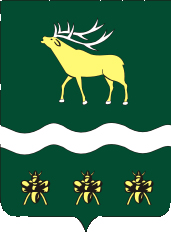 АДМИНИСТРАЦИЯЯКОВЛЕВСКОГО МУНИЦИПАЛЬНОГО РАЙОНА ПРИМОРСКОГО КРАЯ ПОСТАНОВЛЕНИЕ О внесении изменений в постановление Администрации Яковлевского муниципального района от 07.12.2018г. № 665- НПА «Об утверждении муниципальной программы «Развитие физической культуры и спорта в Яковлевском муниципальном районе на 2019-2025 годы»Руководствуясь Федеральным законом от 06.10.2003г. № 131-ФЗ «Об общих принципах организации местного самоуправления в Российской Федерации», на основании Устава Яковлевского муниципального района, Администрация Яковлевского муниципального районаПОСТАНОВЛЯЕТ:Внести в муниципальную программу «Развитие физической культуры и спорта в Яковлевском муниципальном районе на 2019-2025 годы», утвержденную постановлением Администрации Яковлевского муниципального района 07.12.2018г. № 665-НПА «Об утверждении муниципальной программы «Развитие физической культуры и спорта в Яковлевском муниципальном районе на 2019-2025 годы»  (в редакции постановлений Администрации Яковлевского муниципального района от 25.01.2019г.  №  29-НПА, от 04.04.2019г.  №  132-НПА, от  23.04.2019г.        № 161-НПА, от 22.05.2019 г. № 198-НПА, от 27.06.2019 г. № 254-НПА, от 03.09.2019г. №361-НПА) (далее - муниципальная программа), следующие изменения:Изложить паспорт муниципальной программы в новой редакции согласно приложению № 1 к настоящему постановлению. 1.2. Изложить приложение № 4 к муниципальной программе в новой редакции согласно приложению № 2  к настоящему постановлению;1.3.  Изложить приложение № 5 к муниципальной программе в новой редакции согласно приложению № 3  к настоящему постановлению.2. Руководителю аппарата Администрации Яковлевского муниципального района (Сомовой О.В.) опубликовать настоящее постановление в районной газете "Сельский труженик" и разместить на официальном сайте Администрации Яковлевского муниципального района.3. Настоящее постановление вступает в силу с момента его опубликования.4.     Контроль за исполнением настоящего постановления оставляю за собой.Глава района – глава АдминистрацииЯковлевского муниципального района 			                Н.В. ВязовикПриложение №1                                                                                                                                                                                                                                                                                                                                                                                                                      к постановлению Администрации                                                                                                                                                                                                                                                                                                                                                                                                                                                                       Яковлевского муниципального района                                                                                    от 18.12.2019 г. №  537-НПА ПАСПОРТМУНИЦИПАЛЬНОЙ ПРОГРАММЫ ЯКОВЛЕВСКОГОМУНИЦИПАЛЬНОГО РАЙОНА«РАЗВИТИЕ ФИЗИЧЕСКОЙ КУЛЬТУРЫ И СПОРТА В ЯКОВЛЕВСКОМ МУНИЦИПАЛЬНОМ РАЙОНЕ НА 2019-2025 ГОДЫ»ПРИОРИТЕТЫ ГОСУДАРСТВЕННОЙ ПОЛИТИКИ В СФЕРЕ РЕАЛИЗАЦИИ МУНИЦИПАЛЬНОЙ ПРОГРАММЫ. ЦЕЛИ И ЗАДАЧИПриоритеты государственной политики  в сфере физической культуры и спорта, а также механизмы их достижения определены исходя из долгосрочных приоритетов, закреплённых в Конституции Российской Федерации, Посланиях Президента Российской Федерации Федеральному собранию Российской Федерации, стратегии развития физической культуры и спорта в Российской Федерации на период до 2020 года, утвержденной распоряжением Правительства Российской Федерации от 07 августа 2009 года N 1101-р; стратегии социально-экономического развития Приморского края до 2025 года, утвержденной Законом Приморского края от 20 октября 2008 года 
N 324-КЗ, федеральной целевой программы «Развитие физической культуры и спорта в Российской Федерации на 2016 - 2020 годы», утвержденной постановлением Правительства Российской Федерации от 21 января 2015 года N 30, и других стратегических документов.Исходя из этого, формулируются следующие стратегические направления в сфере физической культуры и спорта в районе:улучшение физического развития и физической подготовки населения;пропаганда физической культуры и спорта как важнейшей составляющей здорового образа жизни;обеспечения потребности населения в доступных и качественных услугах в сфере физической культуры и спорта;модернизация системы физического воспитания различных категорий населения, развитие организационно-управленческого и кадрового обеспечения физкультурно-спортивной деятельности;развитие материально-технической базы и спортивной инфраструктуры в сфере физической культуры и спорта;совершенствование системы управления физкультурно-спортивной отраслью, повышение качества спортивного менеджмента;улучшение организации деятельности и качества содержания учреждений физической культуры и спорта, в том числе развитие их материальной базы, обеспечение доступности для жителей, в том числе для инвалидов и иных лиц с ограниченными возможностями здоровья.В соответствии со стратегическими приоритетами формируются цели Муниципальной программы:- обеспечение возможности для населения Яковлевского муниципального района вести здоровый образ жизни, систематически заниматься физической культурой и спортом, получить доступ к развитой спортивной инфраструктуре;- повышение конкурентоспособности спортивных сборных команд района на межмуниципальной, краевой и межрегиональной спортивной арене, а также в спортивных мероприятиях туристической направленности.Достижение поставленных целей требует формирования комплексного подхода в муниципальном управлении, скоординированных по ресурсам, срокам исполнителям и результатам мероприятий для решения следующих задач: - укрепление здоровья населения Яковлевского муниципального района средствами физической культуры и спорта, привлечение населения Яковлевского муниципального района к занятиям физической культурой и спортом;- воспитание физически и нравственно здорового молодого поколения Яковлевского муниципального района;- совершенствование финансового обеспечения физкультурно-спортивной деятельности;- повышение эффективности системы подготовки спортсменов Яковлевского муниципального района;- развитие спортивной инфраструктуры;- повышение уровня подготовленности спортсменов для успешного выступления на межмуниципальных, краевых и межрегиональных соревнованиях, а также в спортивных мероприятиях туристической направленности.II. СВЕДЕНИЯ ОБ ИНДИКАТОРАХ И НЕПОСРЕДСТВЕННЫХ РЕЗУЛЬТАТАХ РЕАЛИЗАЦИИ МУНИЦИПАЛЬНОЙ ПРОГРАММЫПоказатели Муниципальной программы соответствуют ее приоритетам, целям и задачам.Перечень показателей Муниципальной программы носит открытый характер и предусматривает возможность корректировки в случае потери информативности показателя, изменения приоритетов государственной политики, появления новых технологических и социально-экономических обстоятельств, существенно влияющих на развитие соответствующих сфер экономической деятельности.Плановые значения показателей Муниципальной программы, характеризующих эффективность реализации мероприятий Муниципальной программы приведены в приложении № 1 к настоящей Муниципальной программе.III. ПЕРЕЧЕНЬ МЕРОПРИЯТИЙ МУНИЦИПАЛЬНОЙ ПРОГРАММЫИ ПЛАН ИХ РЕАЛИЗАЦИИПеречень мероприятий Муниципальной программы и план их реализации приведены в приложении № 2 к настоящей Муниципальной программе.IV. МЕХАНИЗМ РЕАЛИЗАЦИИ МУНИЦИПАЛЬНОЙ ПРОГРАММЫМеханизм реализации Муниципальной программы направлен на эффективное планирование основных мероприятий, координацию действий исполнителей Муниципальной программы, обеспечение контроля исполнения программных мероприятий, проведение мониторинга состояния работ по выполнению муниципальной программы, выработку решений при возникновении отклонения хода работ от плана реализации Муниципальной программы.Реализация Муниципальной программы осуществляется посредством:размещения заказов на поставки товаров, выполнение работ, оказание услуг для государственных нужд в порядке, предусмотренном Федеральным законодательством;выделения финансирования на организацию и поведения мероприятий по Муниципальной программе посредством подачи заявления о выделении финансовых средств, регламентирующего документа о проведении мероприятия, сметы и заявки с расшифровкой о необходимых расходах; Вышеперечисленные документы предоставляются на имя начальника отдела молодежной политики и спорта Администрации Яковлевского муниципального района проверяет достоверность сведений, содержащихся в документах и в 10-дневный срок (с даты представления документов) принимает решение, о чем извещает заявителя.Внесение изменений в Муниципальную программу осуществляется ответственным исполнителем Муниципальной программы по собственной инициативе, либо во исполнение поручений главы Администрации Яковлевского района,  в том числе с учетом результатов оценки эффективности реализации Муниципальной программы.Ответственный исполнитель Муниципальной программы размещает на официальном сайте Администрации Яковлевского муниципального района информацию о Муниципальной программе, ходе ее реализации, достижении значений показателей (индикаторов) Муниципальной программы, степени выполнения Муниципальной программы.Отдел молодежной политики и спорта Администрации Яковлевского муниципального района ежегодно до 10 февраля представляет в отдел экономического развития Администрации Яковлевского муниципального района доклад о ходе работ по реализации Муниципальной программы. Доклад должен содержать:- общий объем фактически произведенных расходов, в том числе по источникам финансирования;- перечень завершенных в течение года мероприятий по Муниципальной программе;- перечень мероприятий по Муниципальной программе, не завершенных в течение года;- оценку целевых индикаторов эффективности Муниципальной программы, динамику фактически достигнутых значений целевых индикаторов муниципальной программы;- предложения о внесении изменений в Муниципальную программу (без изменения целей и задач, а также без снижения результатов, которые должны быть получены в ходе выполнения Муниципальной программы);- предложения о сокращении, начиная с очередного финансового года бюджетных ассигнований на реализацию Муниципальной программы или о досрочном прекращении ее реализации.При завершении реализации Муниципальной программы отдел молодежной политики и спорта Администрации Яковлевского муниципального района направляет подробную информацию об итогах ее реализации, в том числе о достижении утвержденных в Муниципальной программе показателей эффективности в отдел экономического развития Администрации Яковлевского муниципального района. В случае не достижения утвержденных показателей эффективности Муниципальной программы отдел молодежной политики и спорта Администрации Яковлевского муниципального района указывает причины соответствующих отклонений.Непосредственный исполнитель Муниципальной программы – отдел молодежной политики и спорта Администрации Яковлевского муниципального района:- осуществляет текущую работу по координации деятельности, обеспечивая согласованные действия по подготовке и реализации программных мероприятий, а также по целевому и эффективному использованию средств;- подготавливает и представляет обоснование бюджетных ассигнований на финансирование мероприятий Муниципальной программы на очередной финансовый год из средств местного бюджета по представлениям главных распорядителей средств;- разрабатывает проекты нормативных правовых актов, необходимых для реализации Муниципальной программы;- участвует в обсуждении вопросов, связанных с реализацией и финансированием Муниципальной программы;- вносит на рассмотрение предложения по эффективности реализации и корректировке Муниципальной программы.-  осуществляет корректировку сроков реализации этапов Муниципальной программы, вносят главе Администрации Яковлевского муниципального района предложения о перераспределении ресурсов внутри Муниципальной программы. - для обеспечения мониторинга и анализа хода реализации Муниципальной программы ежеквартально, не позднее 10 числа месяца, следующего за отчетным, составляют отчет о ходе выполнения программных мероприятий;- ежегодно до 10 февраля составляют доклад о ходе работ по реализации Муниципальной программы.V. ПРОГНОЗ СВОДНЫХ ПОКАЗАТЕЛЕЙ МУНИЦИПАЛЬНЫХ ЗАДАНИЙНА ОКАЗАНИЕ МУНИЦИПАЛЬНЫХ УСЛУГ (РАБОТ) МУНИЦИПАЛЬНЫМИ УЧРЕЖДЕНИЯМИ В РАМКАХ МУНИЦИПАЛЬНОЙ ПРОГРАММЫПрогноз сводных показателей муниципальных заданий на оказание муниципальных услуг (работ) муниципальными учреждениями по Муниципальной программе приведен в приложении № 3 к настоящей Муниципальной программе.VI. РЕСУРСНОЕ ОБЕСПЕЧЕНИЕ РЕАЛИЗАЦИИ МУНИЦИПАЛЬНОЙ ПРОГРАММЫИнформация о ресурсном обеспечении реализации Муниципальной программы за счет средств бюджета Яковлевского муниципального района с расшифровкой по подпрограммам, отдельным мероприятиям, а также по годам реализации Муниципальной программы приведена в приложении № 4 к настоящей Муниципальной программе.Информация о прогнозной оценке расходов на реализацию Муниципальной программы за счет всех источников приведена в приложении № 5 к настоящей Муниципальной программе.от18.12.2019с. Яковлевка№537-НПАОтветственный исполнитель программыотдел молодёжной политики и спорта Администрации Яковлевского муниципального районаСоисполнители программымуниципальное казённое учреждение «Центр обеспечения и сопровождения образования» Яковлевского муниципального районаСтруктура программыОтдельное мероприятие: «Развитие физической культуры и спорта» Цели программыобеспечение возможности для населения Яковлевского муниципального района Приморского края вести здоровый образ жизни, систематически заниматься физической культурой и спортом, получить доступ к развитой спортивной инфраструктуре, ремонт, реконструкция, строительство спортивных сооружений;повышение конкурентоспособности спортивных сборных команд Яковлевского муниципального района на межмуниципальной,  краевой, межрегиональной спортивной арене и в спортивных мероприятиях туристической направленности.Задачи программыукрепление здоровья населения Яковлевского муниципального района средствами физической культуры и спорта, привлечение населения Яковлевского муниципального района к занятиям физической культурой и спортом, посредством развития спортивной инфраструктуры;воспитание физически и нравственно здорового молодого поколения Яковлевского муниципального района;совершенствование финансового обеспечения физкультурно-спортивной деятельности;повышение эффективности системы подготовки спортсменов Яковлевского муниципального района;повышение уровня подготовленности спортсменов для успешного выступления на межмуниципальных, краевых и межрегиональных соревнованиях и в соревнованиях туристической направленности.Сроки реализации программы2019-2025 годыОбъемы бюджетных ассигнований программы (с расшифровкой по годам и источникам финансирования)общий объем финансирования на реализацию Муниципальной программы –17 224 500,00 руб. в том числе:2019 год – 14 824 500,00,00 руб.;2020 год – 400 000,00 руб.;2021 год – 400 000,00 руб.;2022 год – 400 000,00 руб.;2023 год – 400 000,00 руб.;2024 год – 400 000,00 руб.;2025 год – 400 000,00 руб.общий объем финансирования за счёт средств местного бюджета на реализацию Муниципальной программы составляет – 3 235 000,00. руб. в том числе:2019 год – 835 000,00 руб.;2020 год – 400 000,00 руб.;2021 год – 400 000,00 руб.;2022 год – 400 000,00 руб.;2023 год – 400 000,00 руб.;2024 год – 400 000,00 руб.;2025 год – 400 000,00 руб.общий объем финансирования за счёт средств федерального бюджета на реализацию Муниципальной программы составляет – 0,00 руб. в том числе:2019 год – 0,00 руб.;2020 год – 0,00 руб.;2021 год – 0,00 руб.;2022 год – 0,00 руб.;2023 год – 0,00 руб.;2024 год – 0,00 руб.;2025 год – 0,00 руб.общий объем финансирования за счёт средств краевого бюджета на реализацию Муниципальной программы составляет – 13 989 500,00 руб. в том числе:2019 год – 13 989 500,00 руб.;2020 год – 0,00 руб.;2021 год – 0,00 руб.;2022 год – 0,00 руб.;2023 год – 0,00 руб.;2024 год – 0,00 руб.;2025 год – 0,00 руб.Индикаторы достижения цели- удельный вес населения Яковлевского муниципального района, систематически занимающегося физической культурой и спортом;- обеспеченность населения Яковлевского муниципального района, спортивными сооружениями:- спортивными залами;- плоскостными спортивными сооружениями;- доля учащихся, занимающихся физической культурой и спортом, в общей численности учащихся Яковлевского муниципального района;- количество занятых спортсменами Яковлевского муниципального района призовых мест на межмуниципальных, краевых и межрегиональных соревнованиях;- количество муниципальных физкультурно-спортивных мероприятий, проводимых  в Яковлевском муниципальном районеПриложение №2                                                                                                                                                                                                                                                                                                                                                       к постановлению Администрации                                                                                                                                                                                                                                                                                                                                          Яковлевского муниципального района                                                                                                                                                                                                                                                                                    от 18.12.2019 г. № 537-НПА                                                                                                                                                                         Приложение № 4                                                                                                                                                                                                                                                                                                                                                                                                                         к муниципальной программе                                                                                                                                                                                                                                                                                                                                                                                                                                                                                                                                                                                                                                                                                                                                                                                                                                                                               «Развитие физической культуры и спорта                                                                                                                                                                                                             в Яковлевском муниципальном районе                                                                                                                                                                                                                                                                                                                              на 2019 - 2025 годы», утвержденной                                                                                                                                                                                                                                                                                                                                                                                              постановлением Администрации                                                                                                                                                                                                                                                                                                                                                                                                                                                                       Яковлевского муниципального района                                                                                                                                                                                                                                                                                                                                                                      от 07.12.2018г. № 665-НПА Приложение №2                                                                                                                                                                                                                                                                                                                                                       к постановлению Администрации                                                                                                                                                                                                                                                                                                                                          Яковлевского муниципального района                                                                                                                                                                                                                                                                                    от 18.12.2019 г. № 537-НПА                                                                                                                                                                         Приложение № 4                                                                                                                                                                                                                                                                                                                                                                                                                         к муниципальной программе                                                                                                                                                                                                                                                                                                                                                                                                                                                                                                                                                                                                                                                                                                                                                                                                                                                                               «Развитие физической культуры и спорта                                                                                                                                                                                                             в Яковлевском муниципальном районе                                                                                                                                                                                                                                                                                                                              на 2019 - 2025 годы», утвержденной                                                                                                                                                                                                                                                                                                                                                                                              постановлением Администрации                                                                                                                                                                                                                                                                                                                                                                                                                                                                       Яковлевского муниципального района                                                                                                                                                                                                                                                                                                                                                                      от 07.12.2018г. № 665-НПА Приложение №2                                                                                                                                                                                                                                                                                                                                                       к постановлению Администрации                                                                                                                                                                                                                                                                                                                                          Яковлевского муниципального района                                                                                                                                                                                                                                                                                    от 18.12.2019 г. № 537-НПА                                                                                                                                                                         Приложение № 4                                                                                                                                                                                                                                                                                                                                                                                                                         к муниципальной программе                                                                                                                                                                                                                                                                                                                                                                                                                                                                                                                                                                                                                                                                                                                                                                                                                                                                               «Развитие физической культуры и спорта                                                                                                                                                                                                             в Яковлевском муниципальном районе                                                                                                                                                                                                                                                                                                                              на 2019 - 2025 годы», утвержденной                                                                                                                                                                                                                                                                                                                                                                                              постановлением Администрации                                                                                                                                                                                                                                                                                                                                                                                                                                                                       Яковлевского муниципального района                                                                                                                                                                                                                                                                                                                                                                      от 07.12.2018г. № 665-НПА Приложение №2                                                                                                                                                                                                                                                                                                                                                       к постановлению Администрации                                                                                                                                                                                                                                                                                                                                          Яковлевского муниципального района                                                                                                                                                                                                                                                                                    от 18.12.2019 г. № 537-НПА                                                                                                                                                                         Приложение № 4                                                                                                                                                                                                                                                                                                                                                                                                                         к муниципальной программе                                                                                                                                                                                                                                                                                                                                                                                                                                                                                                                                                                                                                                                                                                                                                                                                                                                                               «Развитие физической культуры и спорта                                                                                                                                                                                                             в Яковлевском муниципальном районе                                                                                                                                                                                                                                                                                                                              на 2019 - 2025 годы», утвержденной                                                                                                                                                                                                                                                                                                                                                                                              постановлением Администрации                                                                                                                                                                                                                                                                                                                                                                                                                                                                       Яковлевского муниципального района                                                                                                                                                                                                                                                                                                                                                                      от 07.12.2018г. № 665-НПА Приложение №2                                                                                                                                                                                                                                                                                                                                                       к постановлению Администрации                                                                                                                                                                                                                                                                                                                                          Яковлевского муниципального района                                                                                                                                                                                                                                                                                    от 18.12.2019 г. № 537-НПА                                                                                                                                                                         Приложение № 4                                                                                                                                                                                                                                                                                                                                                                                                                         к муниципальной программе                                                                                                                                                                                                                                                                                                                                                                                                                                                                                                                                                                                                                                                                                                                                                                                                                                                                               «Развитие физической культуры и спорта                                                                                                                                                                                                             в Яковлевском муниципальном районе                                                                                                                                                                                                                                                                                                                              на 2019 - 2025 годы», утвержденной                                                                                                                                                                                                                                                                                                                                                                                              постановлением Администрации                                                                                                                                                                                                                                                                                                                                                                                                                                                                       Яковлевского муниципального района                                                                                                                                                                                                                                                                                                                                                                      от 07.12.2018г. № 665-НПА Приложение №2                                                                                                                                                                                                                                                                                                                                                       к постановлению Администрации                                                                                                                                                                                                                                                                                                                                          Яковлевского муниципального района                                                                                                                                                                                                                                                                                    от 18.12.2019 г. № 537-НПА                                                                                                                                                                         Приложение № 4                                                                                                                                                                                                                                                                                                                                                                                                                         к муниципальной программе                                                                                                                                                                                                                                                                                                                                                                                                                                                                                                                                                                                                                                                                                                                                                                                                                                                                               «Развитие физической культуры и спорта                                                                                                                                                                                                             в Яковлевском муниципальном районе                                                                                                                                                                                                                                                                                                                              на 2019 - 2025 годы», утвержденной                                                                                                                                                                                                                                                                                                                                                                                              постановлением Администрации                                                                                                                                                                                                                                                                                                                                                                                                                                                                       Яковлевского муниципального района                                                                                                                                                                                                                                                                                                                                                                      от 07.12.2018г. № 665-НПА Приложение №2                                                                                                                                                                                                                                                                                                                                                       к постановлению Администрации                                                                                                                                                                                                                                                                                                                                          Яковлевского муниципального района                                                                                                                                                                                                                                                                                    от 18.12.2019 г. № 537-НПА                                                                                                                                                                         Приложение № 4                                                                                                                                                                                                                                                                                                                                                                                                                         к муниципальной программе                                                                                                                                                                                                                                                                                                                                                                                                                                                                                                                                                                                                                                                                                                                                                                                                                                                                               «Развитие физической культуры и спорта                                                                                                                                                                                                             в Яковлевском муниципальном районе                                                                                                                                                                                                                                                                                                                              на 2019 - 2025 годы», утвержденной                                                                                                                                                                                                                                                                                                                                                                                              постановлением Администрации                                                                                                                                                                                                                                                                                                                                                                                                                                                                       Яковлевского муниципального района                                                                                                                                                                                                                                                                                                                                                                      от 07.12.2018г. № 665-НПА РЕСУРСНОЕ ОБЕСПЕЧЕНИЕ РЕАЛИЗАЦИИРЕСУРСНОЕ ОБЕСПЕЧЕНИЕ РЕАЛИЗАЦИИРЕСУРСНОЕ ОБЕСПЕЧЕНИЕ РЕАЛИЗАЦИИРЕСУРСНОЕ ОБЕСПЕЧЕНИЕ РЕАЛИЗАЦИИРЕСУРСНОЕ ОБЕСПЕЧЕНИЕ РЕАЛИЗАЦИИРЕСУРСНОЕ ОБЕСПЕЧЕНИЕ РЕАЛИЗАЦИИРЕСУРСНОЕ ОБЕСПЕЧЕНИЕ РЕАЛИЗАЦИИРЕСУРСНОЕ ОБЕСПЕЧЕНИЕ РЕАЛИЗАЦИИРЕСУРСНОЕ ОБЕСПЕЧЕНИЕ РЕАЛИЗАЦИИРЕСУРСНОЕ ОБЕСПЕЧЕНИЕ РЕАЛИЗАЦИИРЕСУРСНОЕ ОБЕСПЕЧЕНИЕ РЕАЛИЗАЦИИРЕСУРСНОЕ ОБЕСПЕЧЕНИЕ РЕАЛИЗАЦИИРЕСУРСНОЕ ОБЕСПЕЧЕНИЕ РЕАЛИЗАЦИИМУНИЦИПАЛЬНОЙ ПРОГРАММЫ ЯКОВЛЕВСКОГО МУНИЦИПАЛЬНОГО РАЙОНАМУНИЦИПАЛЬНОЙ ПРОГРАММЫ ЯКОВЛЕВСКОГО МУНИЦИПАЛЬНОГО РАЙОНАМУНИЦИПАЛЬНОЙ ПРОГРАММЫ ЯКОВЛЕВСКОГО МУНИЦИПАЛЬНОГО РАЙОНАМУНИЦИПАЛЬНОЙ ПРОГРАММЫ ЯКОВЛЕВСКОГО МУНИЦИПАЛЬНОГО РАЙОНАМУНИЦИПАЛЬНОЙ ПРОГРАММЫ ЯКОВЛЕВСКОГО МУНИЦИПАЛЬНОГО РАЙОНАМУНИЦИПАЛЬНОЙ ПРОГРАММЫ ЯКОВЛЕВСКОГО МУНИЦИПАЛЬНОГО РАЙОНАМУНИЦИПАЛЬНОЙ ПРОГРАММЫ ЯКОВЛЕВСКОГО МУНИЦИПАЛЬНОГО РАЙОНАМУНИЦИПАЛЬНОЙ ПРОГРАММЫ ЯКОВЛЕВСКОГО МУНИЦИПАЛЬНОГО РАЙОНАМУНИЦИПАЛЬНОЙ ПРОГРАММЫ ЯКОВЛЕВСКОГО МУНИЦИПАЛЬНОГО РАЙОНАМУНИЦИПАЛЬНОЙ ПРОГРАММЫ ЯКОВЛЕВСКОГО МУНИЦИПАЛЬНОГО РАЙОНАМУНИЦИПАЛЬНОЙ ПРОГРАММЫ ЯКОВЛЕВСКОГО МУНИЦИПАЛЬНОГО РАЙОНАМУНИЦИПАЛЬНОЙ ПРОГРАММЫ ЯКОВЛЕВСКОГО МУНИЦИПАЛЬНОГО РАЙОНАМУНИЦИПАЛЬНОЙ ПРОГРАММЫ ЯКОВЛЕВСКОГО МУНИЦИПАЛЬНОГО РАЙОНА"РАЗВИТИЕ ФИЗИЧЕСКОЙ КУЛЬТУРЫ И СПОРТА В ЯКОВЛЕВСКОМ МУНИЦИПАЛЬНОМ РАЙОНЕ   НА 2019-2025 ГОДЫ" "РАЗВИТИЕ ФИЗИЧЕСКОЙ КУЛЬТУРЫ И СПОРТА В ЯКОВЛЕВСКОМ МУНИЦИПАЛЬНОМ РАЙОНЕ   НА 2019-2025 ГОДЫ" "РАЗВИТИЕ ФИЗИЧЕСКОЙ КУЛЬТУРЫ И СПОРТА В ЯКОВЛЕВСКОМ МУНИЦИПАЛЬНОМ РАЙОНЕ   НА 2019-2025 ГОДЫ" "РАЗВИТИЕ ФИЗИЧЕСКОЙ КУЛЬТУРЫ И СПОРТА В ЯКОВЛЕВСКОМ МУНИЦИПАЛЬНОМ РАЙОНЕ   НА 2019-2025 ГОДЫ" "РАЗВИТИЕ ФИЗИЧЕСКОЙ КУЛЬТУРЫ И СПОРТА В ЯКОВЛЕВСКОМ МУНИЦИПАЛЬНОМ РАЙОНЕ   НА 2019-2025 ГОДЫ" "РАЗВИТИЕ ФИЗИЧЕСКОЙ КУЛЬТУРЫ И СПОРТА В ЯКОВЛЕВСКОМ МУНИЦИПАЛЬНОМ РАЙОНЕ   НА 2019-2025 ГОДЫ" "РАЗВИТИЕ ФИЗИЧЕСКОЙ КУЛЬТУРЫ И СПОРТА В ЯКОВЛЕВСКОМ МУНИЦИПАЛЬНОМ РАЙОНЕ   НА 2019-2025 ГОДЫ" "РАЗВИТИЕ ФИЗИЧЕСКОЙ КУЛЬТУРЫ И СПОРТА В ЯКОВЛЕВСКОМ МУНИЦИПАЛЬНОМ РАЙОНЕ   НА 2019-2025 ГОДЫ" "РАЗВИТИЕ ФИЗИЧЕСКОЙ КУЛЬТУРЫ И СПОРТА В ЯКОВЛЕВСКОМ МУНИЦИПАЛЬНОМ РАЙОНЕ   НА 2019-2025 ГОДЫ" "РАЗВИТИЕ ФИЗИЧЕСКОЙ КУЛЬТУРЫ И СПОРТА В ЯКОВЛЕВСКОМ МУНИЦИПАЛЬНОМ РАЙОНЕ   НА 2019-2025 ГОДЫ" "РАЗВИТИЕ ФИЗИЧЕСКОЙ КУЛЬТУРЫ И СПОРТА В ЯКОВЛЕВСКОМ МУНИЦИПАЛЬНОМ РАЙОНЕ   НА 2019-2025 ГОДЫ" "РАЗВИТИЕ ФИЗИЧЕСКОЙ КУЛЬТУРЫ И СПОРТА В ЯКОВЛЕВСКОМ МУНИЦИПАЛЬНОМ РАЙОНЕ   НА 2019-2025 ГОДЫ" "РАЗВИТИЕ ФИЗИЧЕСКОЙ КУЛЬТУРЫ И СПОРТА В ЯКОВЛЕВСКОМ МУНИЦИПАЛЬНОМ РАЙОНЕ   НА 2019-2025 ГОДЫ" ЗА СЧЕТ СРЕДСТВ БЮДЖЕТА ЯКОВЛЕВСКОГО МУНИЦИПАЛЬНОГО РАЙОНА ЗА СЧЕТ СРЕДСТВ БЮДЖЕТА ЯКОВЛЕВСКОГО МУНИЦИПАЛЬНОГО РАЙОНА ЗА СЧЕТ СРЕДСТВ БЮДЖЕТА ЯКОВЛЕВСКОГО МУНИЦИПАЛЬНОГО РАЙОНА ЗА СЧЕТ СРЕДСТВ БЮДЖЕТА ЯКОВЛЕВСКОГО МУНИЦИПАЛЬНОГО РАЙОНА ЗА СЧЕТ СРЕДСТВ БЮДЖЕТА ЯКОВЛЕВСКОГО МУНИЦИПАЛЬНОГО РАЙОНА ЗА СЧЕТ СРЕДСТВ БЮДЖЕТА ЯКОВЛЕВСКОГО МУНИЦИПАЛЬНОГО РАЙОНА ЗА СЧЕТ СРЕДСТВ БЮДЖЕТА ЯКОВЛЕВСКОГО МУНИЦИПАЛЬНОГО РАЙОНА ЗА СЧЕТ СРЕДСТВ БЮДЖЕТА ЯКОВЛЕВСКОГО МУНИЦИПАЛЬНОГО РАЙОНА ЗА СЧЕТ СРЕДСТВ БЮДЖЕТА ЯКОВЛЕВСКОГО МУНИЦИПАЛЬНОГО РАЙОНА ЗА СЧЕТ СРЕДСТВ БЮДЖЕТА ЯКОВЛЕВСКОГО МУНИЦИПАЛЬНОГО РАЙОНА ЗА СЧЕТ СРЕДСТВ БЮДЖЕТА ЯКОВЛЕВСКОГО МУНИЦИПАЛЬНОГО РАЙОНА ЗА СЧЕТ СРЕДСТВ БЮДЖЕТА ЯКОВЛЕВСКОГО МУНИЦИПАЛЬНОГО РАЙОНА ЗА СЧЕТ СРЕДСТВ БЮДЖЕТА ЯКОВЛЕВСКОГО МУНИЦИПАЛЬНОГО РАЙОНА № п/пСтатусНаименованиеОтветственный исполнитель, соисполнителиКод бюджетной классификацииКод бюджетной классификацииКод бюджетной классификацииКод бюджетной классификацииРасходы ( руб.), годыРасходы ( руб.), годыРасходы ( руб.), годыРасходы ( руб.), годыРасходы ( руб.), годыРасходы ( руб.), годыРасходы ( руб.), годы№ п/пСтатусНаименованиеОтветственный исполнитель, соисполнителиГРБСРзПрЦСРВР2019202020212022202320242025123456789101112131415Всего000110208 0 00 00000000835 000,00400 000,00400 000,00400 000,00400 000,00400 000,00400 000,00Муниципальная программа«Развитие физической культуры и спорта в Яковлевском муниципальном районе  на 2019-2025 годы»Отдел молодежной политики и спорта Администрации Яковлевского муниципального района977110208 0 01 20150000330 000,00250 000,00250 000,00250 000,00250 000,00250 000,00250 000,00Муниципальная программа«Развитие физической культуры и спорта в Яковлевском муниципальном районе  на 2019-2025 годы»Отдел молодежной политики и спорта Администрации Яковлевского муниципального района977110208 0 01 20150000330 000,00250 000,00250 000,00250 000,00250 000,00250 000,00250 000,00Муниципальная программа«Развитие физической культуры и спорта в Яковлевском муниципальном районе  на 2019-2025 годы»МКУ «ЦО и СО»980110200 0 00 00000610505 000,00150 000,00150 000,00150 000,00150 000,00150 000,00150 000,001отдельное мероприятиеРазвитие физической культуры и спорта                                                                     980110208 0 01 20150611505 000,00150 000,00150 000,00150 000,00150 000,00150 000,00150 000,001отдельное мероприятиеРазвитие физической культуры и спорта                                                                     Отдел молодежной политики и спорта Администрации Яковлевского муниципального района977110208 0 01 20150000330 000,00250 000,00250 000,00250 000,00250 000,00250 000,00250 000,001отдельное мероприятиеРазвитие физической культуры и спорта                                                                     Отдел молодежной политики и спорта Администрации Яковлевского муниципального района977110208 0 01 20150000330 000,00250 000,00250 000,00250 000,00250 000,00250 000,00250 000,001отдельное мероприятиеРазвитие физической культуры и спорта                                                                     МКУ «ЦО и СО»980110200 0 00 00000000505 000,00150 000,00150 000,00150 000,00150 000,00150 000,00150 000,001отдельное мероприятиеРазвитие физической культуры и спорта                                                                     МКУ «ЦО и СО»980110200 0 00 00000000505 000,00150 000,00150 000,00150 000,00150 000,00150 000,00150 000,001.1меропритиеОрганизация проведения физкультурно-спортивной и спортивно-массовой работыОтдел молодежной политики и спорта Администрации Яковлевского муниципального района977110208 0 01 20150000330 000,00250 000,00250 000,00250 000,00250 000,00250 000,00250 000,001.1меропритиеОрганизация проведения физкультурно-спортивной и спортивно-массовой работыМКУ «ЦО и СО»980110208 0 01 20150610209 718,18150 000,00150 000,00150 000,00150 000,00150 000,00150 000,001.1.1мероприятиеРазвитие событийного и экологического туризма,организация спортивных мероприятий  туристичекой направленностиОтдел молодежной политики и спорта Администрации Яковлевского муниципального района977110208 0 01 2015024410 000,0020 000,0020 000,0020 000,0020 000,0020 000,0020 000,001.1.2мероприятиеОрганизация проведения спортивных мероприятий, фестивалей спорта и спортивных праздников на  территории Яковлевского муниципального района. Организация участия сборных команд, спортсменов Яковлевского муниципального района в соревнованиях, турнирах, первенствах, фестивалях различного уровняОтдел молодежной политики  и спорта Администрации Яковлевского муниципального района977110208 0 01 2015035030 000,0050 000,0050 000,0050 000,0050 000,0050 000,0050 000,001.1.2мероприятиеОрганизация проведения спортивных мероприятий, фестивалей спорта и спортивных праздников на  территории Яковлевского муниципального района. Организация участия сборных команд, спортсменов Яковлевского муниципального района в соревнованиях, турнирах, первенствах, фестивалях различного уровняОтдел молодежной политики  и спорта Администрации Яковлевского муниципального района977110208 0 01 20150244200 000,0070 000,0070 000,0070 000,0070 000,0070 000,0070 000,001.1.3мероприятиеРазвитие физической культуры и спорта в образовательных учреждениях Яковлевского муниципального районаМКУ «ЦО и СО»980110208 0 01 20150610209 718,18150 000,00150 000,00150 000,00150 000,00150 000,00150 000,001.1.4мероприятиеРазвитие адаптивной физической культуры и инвалидного спорта Отдел молодежной политики и спорта Администрации Яковлевского муниципального района977110208 0 01 2015024410 000,0010 000,0010 000,0010 000,0010 000,0010 000,0010 000,001.1.5мероприятиеРазвитие, организация, проведение, информирование и обеспечение участия жителей района в краевых, региональных, во всероссийских этапах  всероссийского физкультурно-спортивного комплекса "Готов к труду и обороне" и иных мероприятий, направленных на   обеспечение    профессиональной   подготовки,   переподготовки и повышения квалификации судейской бригады ВФСК "ГТО" на территории Яковлевского муниципального района.Отдел молодежной политики и спорта Администрации Яковлевского муниципального района977110208 0 01 2015024480 000,00100 000,00100 000,00100 000,00100 000,00100 000,00100 000,001.2мероприятиеРазвитие спортивной инфраструктуры, находящейся в муниципальной собственностиМКУ «ЦО и СО»980110208 0 01 00000610295 281,821.2.1мероприятиесоздание универсальных спортивных площадок, в том числе подготовка оснований, укладка резинового покрытия, закупка и монтаж спортивно-технологического оборудования, разработка проектно-сметной документацииМКУ «ЦО и СО»980110208 0 01 S2190610226 079,621.2.1мероприятиесоздание универсальных спортивных площадок, в том числе подготовка оснований, укладка резинового покрытия, закупка и монтаж спортивно-технологического оборудования, разработка проектно-сметной документацииМКУ «ЦО и СО»980110208 0 01 S2190610226 079,621.2.1мероприятиесоздание универсальных спортивных площадок, в том числе подготовка оснований, укладка резинового покрытия, закупка и монтаж спортивно-технологического оборудования, разработка проектно-сметной документацииМКУ «ЦО и СО»980110208 0 01 S2190610226 079,621.2.1мероприятиесоздание универсальных спортивных площадок, в том числе подготовка оснований, укладка резинового покрытия, закупка и монтаж спортивно-технологического оборудования, разработка проектно-сметной документацииМКУ «ЦО и СО»980110208 0 01 S2190610226 079,621.2.2мероприятиесоздание малобюджетных плоскостных спортивных сооружений различной типовой комплектации, в том числе закупка, монтаж спортивно-технологического оборудования, разработка проектно-сметной документацииМКУ «ЦО и СО»980110208 0 01 S219061049 000,001.2.2мероприятиесоздание малобюджетных плоскостных спортивных сооружений различной типовой комплектации, в том числе закупка, монтаж спортивно-технологического оборудования, разработка проектно-сметной документацииМКУ «ЦО и СО»980110208 0 01 S219061049 000,001.2.2мероприятиесоздание малобюджетных плоскостных спортивных сооружений различной типовой комплектации, в том числе закупка, монтаж спортивно-технологического оборудования, разработка проектно-сметной документацииМКУ «ЦО и СО»980110208 0 01 S219061049 000,001.2.2мероприятиесоздание малобюджетных плоскостных спортивных сооружений различной типовой комплектации, в том числе закупка, монтаж спортивно-технологического оборудования, разработка проектно-сметной документацииМКУ «ЦО и СО»980110208 0 01 S219061049 000,001.2.3мероприятиерасходы на приобретение ледозаливочной техникиМКУ "ЦО и СО"980110208 0 01 S268061020 202,20                                                                                                                                                                                                                                                                                                                                                              Приложение №3                                                                                                                                                                                                                                                                                                                                                                                                                                                                                                        к постановлению Администрации                                                                                                                                                                                                                                                                                                                                                                                                                               Яковлевского муниципального района                                                                                                                                                                                                                                                                                                                                                                                         от   18.12.2019 г. № 537-НПА                                                                                                                                                                                                                                                                                                                                                                                                         Приложение № 5                                                                                                                                                                                                                                                                                                                                                                                                                                                                                             к муниципальной программе                                                                                                                                                                                                                                                                                                                                                                                                                   Яковлевского муниципального района                                                                                                                                                                                                                                                                                                                                                                                                                                                                                                                                                                                                                                                                                                                                                                                                                                                                                                                                                                                                 «Развитие физической культуры и спорта                                                                                                                                                                                                                                                                                                                                                                                                                                                                                                                                                                                                                                                         в Яковлевском муниципальном районе на 2019 - 2025 годы»,                                                                                                                                                                                                                                                                                                                                                                                                                                                               утвержденной постановлением                                                                                                                                                                                                                                                                                                                                                                                                                                                                                Администрации                                                                                                                                                                                                                                                                                                                                                                                                                                                                                                                                                                                                                                              Яковлевского муниципального района                                                                                                                                                                                                                                                                                                                                                                                                                                                                                               от 07.12.2018г.№ 665-НПА                                                                                                                                                                                                                                                                                                                                                              Приложение №3                                                                                                                                                                                                                                                                                                                                                                                                                                                                                                        к постановлению Администрации                                                                                                                                                                                                                                                                                                                                                                                                                               Яковлевского муниципального района                                                                                                                                                                                                                                                                                                                                                                                         от   18.12.2019 г. № 537-НПА                                                                                                                                                                                                                                                                                                                                                                                                         Приложение № 5                                                                                                                                                                                                                                                                                                                                                                                                                                                                                             к муниципальной программе                                                                                                                                                                                                                                                                                                                                                                                                                   Яковлевского муниципального района                                                                                                                                                                                                                                                                                                                                                                                                                                                                                                                                                                                                                                                                                                                                                                                                                                                                                                                                                                                                 «Развитие физической культуры и спорта                                                                                                                                                                                                                                                                                                                                                                                                                                                                                                                                                                                                                                                         в Яковлевском муниципальном районе на 2019 - 2025 годы»,                                                                                                                                                                                                                                                                                                                                                                                                                                                               утвержденной постановлением                                                                                                                                                                                                                                                                                                                                                                                                                                                                                Администрации                                                                                                                                                                                                                                                                                                                                                                                                                                                                                                                                                                                                                                              Яковлевского муниципального района                                                                                                                                                                                                                                                                                                                                                                                                                                                                                               от 07.12.2018г.№ 665-НПА                                                                                                                                                                                                                                                                                                                                                              Приложение №3                                                                                                                                                                                                                                                                                                                                                                                                                                                                                                        к постановлению Администрации                                                                                                                                                                                                                                                                                                                                                                                                                               Яковлевского муниципального района                                                                                                                                                                                                                                                                                                                                                                                         от   18.12.2019 г. № 537-НПА                                                                                                                                                                                                                                                                                                                                                                                                         Приложение № 5                                                                                                                                                                                                                                                                                                                                                                                                                                                                                             к муниципальной программе                                                                                                                                                                                                                                                                                                                                                                                                                   Яковлевского муниципального района                                                                                                                                                                                                                                                                                                                                                                                                                                                                                                                                                                                                                                                                                                                                                                                                                                                                                                                                                                                                 «Развитие физической культуры и спорта                                                                                                                                                                                                                                                                                                                                                                                                                                                                                                                                                                                                                                                         в Яковлевском муниципальном районе на 2019 - 2025 годы»,                                                                                                                                                                                                                                                                                                                                                                                                                                                               утвержденной постановлением                                                                                                                                                                                                                                                                                                                                                                                                                                                                                Администрации                                                                                                                                                                                                                                                                                                                                                                                                                                                                                                                                                                                                                                              Яковлевского муниципального района                                                                                                                                                                                                                                                                                                                                                                                                                                                                                               от 07.12.2018г.№ 665-НПА                                                                                                                                                                                                                                                                                                                                                              Приложение №3                                                                                                                                                                                                                                                                                                                                                                                                                                                                                                        к постановлению Администрации                                                                                                                                                                                                                                                                                                                                                                                                                               Яковлевского муниципального района                                                                                                                                                                                                                                                                                                                                                                                         от   18.12.2019 г. № 537-НПА                                                                                                                                                                                                                                                                                                                                                                                                         Приложение № 5                                                                                                                                                                                                                                                                                                                                                                                                                                                                                             к муниципальной программе                                                                                                                                                                                                                                                                                                                                                                                                                   Яковлевского муниципального района                                                                                                                                                                                                                                                                                                                                                                                                                                                                                                                                                                                                                                                                                                                                                                                                                                                                                                                                                                                                 «Развитие физической культуры и спорта                                                                                                                                                                                                                                                                                                                                                                                                                                                                                                                                                                                                                                                         в Яковлевском муниципальном районе на 2019 - 2025 годы»,                                                                                                                                                                                                                                                                                                                                                                                                                                                               утвержденной постановлением                                                                                                                                                                                                                                                                                                                                                                                                                                                                                Администрации                                                                                                                                                                                                                                                                                                                                                                                                                                                                                                                                                                                                                                              Яковлевского муниципального района                                                                                                                                                                                                                                                                                                                                                                                                                                                                                               от 07.12.2018г.№ 665-НПА                                                                                                                                                                                                                                                                                                                                                              Приложение №3                                                                                                                                                                                                                                                                                                                                                                                                                                                                                                        к постановлению Администрации                                                                                                                                                                                                                                                                                                                                                                                                                               Яковлевского муниципального района                                                                                                                                                                                                                                                                                                                                                                                         от   18.12.2019 г. № 537-НПА                                                                                                                                                                                                                                                                                                                                                                                                         Приложение № 5                                                                                                                                                                                                                                                                                                                                                                                                                                                                                             к муниципальной программе                                                                                                                                                                                                                                                                                                                                                                                                                   Яковлевского муниципального района                                                                                                                                                                                                                                                                                                                                                                                                                                                                                                                                                                                                                                                                                                                                                                                                                                                                                                                                                                                                 «Развитие физической культуры и спорта                                                                                                                                                                                                                                                                                                                                                                                                                                                                                                                                                                                                                                                         в Яковлевском муниципальном районе на 2019 - 2025 годы»,                                                                                                                                                                                                                                                                                                                                                                                                                                                               утвержденной постановлением                                                                                                                                                                                                                                                                                                                                                                                                                                                                                Администрации                                                                                                                                                                                                                                                                                                                                                                                                                                                                                                                                                                                                                                              Яковлевского муниципального района                                                                                                                                                                                                                                                                                                                                                                                                                                                                                               от 07.12.2018г.№ 665-НПА                                                                                                                                                                                                                                                                                                                                                              Приложение №3                                                                                                                                                                                                                                                                                                                                                                                                                                                                                                        к постановлению Администрации                                                                                                                                                                                                                                                                                                                                                                                                                               Яковлевского муниципального района                                                                                                                                                                                                                                                                                                                                                                                         от   18.12.2019 г. № 537-НПА                                                                                                                                                                                                                                                                                                                                                                                                         Приложение № 5                                                                                                                                                                                                                                                                                                                                                                                                                                                                                             к муниципальной программе                                                                                                                                                                                                                                                                                                                                                                                                                   Яковлевского муниципального района                                                                                                                                                                                                                                                                                                                                                                                                                                                                                                                                                                                                                                                                                                                                                                                                                                                                                                                                                                                                 «Развитие физической культуры и спорта                                                                                                                                                                                                                                                                                                                                                                                                                                                                                                                                                                                                                                                         в Яковлевском муниципальном районе на 2019 - 2025 годы»,                                                                                                                                                                                                                                                                                                                                                                                                                                                               утвержденной постановлением                                                                                                                                                                                                                                                                                                                                                                                                                                                                                Администрации                                                                                                                                                                                                                                                                                                                                                                                                                                                                                                                                                                                                                                              Яковлевского муниципального района                                                                                                                                                                                                                                                                                                                                                                                                                                                                                               от 07.12.2018г.№ 665-НПА                                                                                                                                                                                                                                                                                                                                                              Приложение №3                                                                                                                                                                                                                                                                                                                                                                                                                                                                                                        к постановлению Администрации                                                                                                                                                                                                                                                                                                                                                                                                                               Яковлевского муниципального района                                                                                                                                                                                                                                                                                                                                                                                         от   18.12.2019 г. № 537-НПА                                                                                                                                                                                                                                                                                                                                                                                                         Приложение № 5                                                                                                                                                                                                                                                                                                                                                                                                                                                                                             к муниципальной программе                                                                                                                                                                                                                                                                                                                                                                                                                   Яковлевского муниципального района                                                                                                                                                                                                                                                                                                                                                                                                                                                                                                                                                                                                                                                                                                                                                                                                                                                                                                                                                                                                 «Развитие физической культуры и спорта                                                                                                                                                                                                                                                                                                                                                                                                                                                                                                                                                                                                                                                         в Яковлевском муниципальном районе на 2019 - 2025 годы»,                                                                                                                                                                                                                                                                                                                                                                                                                                                               утвержденной постановлением                                                                                                                                                                                                                                                                                                                                                                                                                                                                                Администрации                                                                                                                                                                                                                                                                                                                                                                                                                                                                                                                                                                                                                                              Яковлевского муниципального района                                                                                                                                                                                                                                                                                                                                                                                                                                                                                               от 07.12.2018г.№ 665-НПА                                                                                                                                                                                                                                                                                                                                                              Приложение №3                                                                                                                                                                                                                                                                                                                                                                                                                                                                                                        к постановлению Администрации                                                                                                                                                                                                                                                                                                                                                                                                                               Яковлевского муниципального района                                                                                                                                                                                                                                                                                                                                                                                         от   18.12.2019 г. № 537-НПА                                                                                                                                                                                                                                                                                                                                                                                                         Приложение № 5                                                                                                                                                                                                                                                                                                                                                                                                                                                                                             к муниципальной программе                                                                                                                                                                                                                                                                                                                                                                                                                   Яковлевского муниципального района                                                                                                                                                                                                                                                                                                                                                                                                                                                                                                                                                                                                                                                                                                                                                                                                                                                                                                                                                                                                 «Развитие физической культуры и спорта                                                                                                                                                                                                                                                                                                                                                                                                                                                                                                                                                                                                                                                         в Яковлевском муниципальном районе на 2019 - 2025 годы»,                                                                                                                                                                                                                                                                                                                                                                                                                                                               утвержденной постановлением                                                                                                                                                                                                                                                                                                                                                                                                                                                                                Администрации                                                                                                                                                                                                                                                                                                                                                                                                                                                                                                                                                                                                                                              Яковлевского муниципального района                                                                                                                                                                                                                                                                                                                                                                                                                                                                                               от 07.12.2018г.№ 665-НПА                                                                                                                                                                                                                                                                                                                                                              Приложение №3                                                                                                                                                                                                                                                                                                                                                                                                                                                                                                        к постановлению Администрации                                                                                                                                                                                                                                                                                                                                                                                                                               Яковлевского муниципального района                                                                                                                                                                                                                                                                                                                                                                                         от   18.12.2019 г. № 537-НПА                                                                                                                                                                                                                                                                                                                                                                                                         Приложение № 5                                                                                                                                                                                                                                                                                                                                                                                                                                                                                             к муниципальной программе                                                                                                                                                                                                                                                                                                                                                                                                                   Яковлевского муниципального района                                                                                                                                                                                                                                                                                                                                                                                                                                                                                                                                                                                                                                                                                                                                                                                                                                                                                                                                                                                                 «Развитие физической культуры и спорта                                                                                                                                                                                                                                                                                                                                                                                                                                                                                                                                                                                                                                                         в Яковлевском муниципальном районе на 2019 - 2025 годы»,                                                                                                                                                                                                                                                                                                                                                                                                                                                               утвержденной постановлением                                                                                                                                                                                                                                                                                                                                                                                                                                                                                Администрации                                                                                                                                                                                                                                                                                                                                                                                                                                                                                                                                                                                                                                              Яковлевского муниципального района                                                                                                                                                                                                                                                                                                                                                                                                                                                                                               от 07.12.2018г.№ 665-НПА                                                                                                                                                                                                                                                                                                                                                              Приложение №3                                                                                                                                                                                                                                                                                                                                                                                                                                                                                                        к постановлению Администрации                                                                                                                                                                                                                                                                                                                                                                                                                               Яковлевского муниципального района                                                                                                                                                                                                                                                                                                                                                                                         от   18.12.2019 г. № 537-НПА                                                                                                                                                                                                                                                                                                                                                                                                         Приложение № 5                                                                                                                                                                                                                                                                                                                                                                                                                                                                                             к муниципальной программе                                                                                                                                                                                                                                                                                                                                                                                                                   Яковлевского муниципального района                                                                                                                                                                                                                                                                                                                                                                                                                                                                                                                                                                                                                                                                                                                                                                                                                                                                                                                                                                                                 «Развитие физической культуры и спорта                                                                                                                                                                                                                                                                                                                                                                                                                                                                                                                                                                                                                                                         в Яковлевском муниципальном районе на 2019 - 2025 годы»,                                                                                                                                                                                                                                                                                                                                                                                                                                                               утвержденной постановлением                                                                                                                                                                                                                                                                                                                                                                                                                                                                                Администрации                                                                                                                                                                                                                                                                                                                                                                                                                                                                                                                                                                                                                                              Яковлевского муниципального района                                                                                                                                                                                                                                                                                                                                                                                                                                                                                               от 07.12.2018г.№ 665-НПА                                                                                                                                                                                                                                                                                                                                                              Приложение №3                                                                                                                                                                                                                                                                                                                                                                                                                                                                                                        к постановлению Администрации                                                                                                                                                                                                                                                                                                                                                                                                                               Яковлевского муниципального района                                                                                                                                                                                                                                                                                                                                                                                         от   18.12.2019 г. № 537-НПА                                                                                                                                                                                                                                                                                                                                                                                                         Приложение № 5                                                                                                                                                                                                                                                                                                                                                                                                                                                                                             к муниципальной программе                                                                                                                                                                                                                                                                                                                                                                                                                   Яковлевского муниципального района                                                                                                                                                                                                                                                                                                                                                                                                                                                                                                                                                                                                                                                                                                                                                                                                                                                                                                                                                                                                 «Развитие физической культуры и спорта                                                                                                                                                                                                                                                                                                                                                                                                                                                                                                                                                                                                                                                         в Яковлевском муниципальном районе на 2019 - 2025 годы»,                                                                                                                                                                                                                                                                                                                                                                                                                                                               утвержденной постановлением                                                                                                                                                                                                                                                                                                                                                                                                                                                                                Администрации                                                                                                                                                                                                                                                                                                                                                                                                                                                                                                                                                                                                                                              Яковлевского муниципального района                                                                                                                                                                                                                                                                                                                                                                                                                                                                                               от 07.12.2018г.№ 665-НПА                                                                                                                                                                                                                                                                                                                                                              Приложение №3                                                                                                                                                                                                                                                                                                                                                                                                                                                                                                        к постановлению Администрации                                                                                                                                                                                                                                                                                                                                                                                                                               Яковлевского муниципального района                                                                                                                                                                                                                                                                                                                                                                                         от   18.12.2019 г. № 537-НПА                                                                                                                                                                                                                                                                                                                                                                                                         Приложение № 5                                                                                                                                                                                                                                                                                                                                                                                                                                                                                             к муниципальной программе                                                                                                                                                                                                                                                                                                                                                                                                                   Яковлевского муниципального района                                                                                                                                                                                                                                                                                                                                                                                                                                                                                                                                                                                                                                                                                                                                                                                                                                                                                                                                                                                                 «Развитие физической культуры и спорта                                                                                                                                                                                                                                                                                                                                                                                                                                                                                                                                                                                                                                                         в Яковлевском муниципальном районе на 2019 - 2025 годы»,                                                                                                                                                                                                                                                                                                                                                                                                                                                               утвержденной постановлением                                                                                                                                                                                                                                                                                                                                                                                                                                                                                Администрации                                                                                                                                                                                                                                                                                                                                                                                                                                                                                                                                                                                                                                              Яковлевского муниципального района                                                                                                                                                                                                                                                                                                                                                                                                                                                                                               от 07.12.2018г.№ 665-НПА                                                                                                                                                                                                                                                                                                                                                              Приложение №3                                                                                                                                                                                                                                                                                                                                                                                                                                                                                                        к постановлению Администрации                                                                                                                                                                                                                                                                                                                                                                                                                               Яковлевского муниципального района                                                                                                                                                                                                                                                                                                                                                                                         от   18.12.2019 г. № 537-НПА                                                                                                                                                                                                                                                                                                                                                                                                         Приложение № 5                                                                                                                                                                                                                                                                                                                                                                                                                                                                                             к муниципальной программе                                                                                                                                                                                                                                                                                                                                                                                                                   Яковлевского муниципального района                                                                                                                                                                                                                                                                                                                                                                                                                                                                                                                                                                                                                                                                                                                                                                                                                                                                                                                                                                                                 «Развитие физической культуры и спорта                                                                                                                                                                                                                                                                                                                                                                                                                                                                                                                                                                                                                                                         в Яковлевском муниципальном районе на 2019 - 2025 годы»,                                                                                                                                                                                                                                                                                                                                                                                                                                                               утвержденной постановлением                                                                                                                                                                                                                                                                                                                                                                                                                                                                                Администрации                                                                                                                                                                                                                                                                                                                                                                                                                                                                                                                                                                                                                                              Яковлевского муниципального района                                                                                                                                                                                                                                                                                                                                                                                                                                                                                               от 07.12.2018г.№ 665-НПА                                                                                                                                                                                                                                                                                                                                                              Приложение №3                                                                                                                                                                                                                                                                                                                                                                                                                                                                                                        к постановлению Администрации                                                                                                                                                                                                                                                                                                                                                                                                                               Яковлевского муниципального района                                                                                                                                                                                                                                                                                                                                                                                         от   18.12.2019 г. № 537-НПА                                                                                                                                                                                                                                                                                                                                                                                                         Приложение № 5                                                                                                                                                                                                                                                                                                                                                                                                                                                                                             к муниципальной программе                                                                                                                                                                                                                                                                                                                                                                                                                   Яковлевского муниципального района                                                                                                                                                                                                                                                                                                                                                                                                                                                                                                                                                                                                                                                                                                                                                                                                                                                                                                                                                                                                 «Развитие физической культуры и спорта                                                                                                                                                                                                                                                                                                                                                                                                                                                                                                                                                                                                                                                         в Яковлевском муниципальном районе на 2019 - 2025 годы»,                                                                                                                                                                                                                                                                                                                                                                                                                                                               утвержденной постановлением                                                                                                                                                                                                                                                                                                                                                                                                                                                                                Администрации                                                                                                                                                                                                                                                                                                                                                                                                                                                                                                                                                                                                                                              Яковлевского муниципального района                                                                                                                                                                                                                                                                                                                                                                                                                                                                                               от 07.12.2018г.№ 665-НПА                                                                                                                                                                                                                                                                                                                                                              Приложение №3                                                                                                                                                                                                                                                                                                                                                                                                                                                                                                        к постановлению Администрации                                                                                                                                                                                                                                                                                                                                                                                                                               Яковлевского муниципального района                                                                                                                                                                                                                                                                                                                                                                                         от   18.12.2019 г. № 537-НПА                                                                                                                                                                                                                                                                                                                                                                                                         Приложение № 5                                                                                                                                                                                                                                                                                                                                                                                                                                                                                             к муниципальной программе                                                                                                                                                                                                                                                                                                                                                                                                                   Яковлевского муниципального района                                                                                                                                                                                                                                                                                                                                                                                                                                                                                                                                                                                                                                                                                                                                                                                                                                                                                                                                                                                                 «Развитие физической культуры и спорта                                                                                                                                                                                                                                                                                                                                                                                                                                                                                                                                                                                                                                                         в Яковлевском муниципальном районе на 2019 - 2025 годы»,                                                                                                                                                                                                                                                                                                                                                                                                                                                               утвержденной постановлением                                                                                                                                                                                                                                                                                                                                                                                                                                                                                Администрации                                                                                                                                                                                                                                                                                                                                                                                                                                                                                                                                                                                                                                              Яковлевского муниципального района                                                                                                                                                                                                                                                                                                                                                                                                                                                                                               от 07.12.2018г.№ 665-НПА                                                                                                                                                                                                                                                                                                                                                              Приложение №3                                                                                                                                                                                                                                                                                                                                                                                                                                                                                                        к постановлению Администрации                                                                                                                                                                                                                                                                                                                                                                                                                               Яковлевского муниципального района                                                                                                                                                                                                                                                                                                                                                                                         от   18.12.2019 г. № 537-НПА                                                                                                                                                                                                                                                                                                                                                                                                         Приложение № 5                                                                                                                                                                                                                                                                                                                                                                                                                                                                                             к муниципальной программе                                                                                                                                                                                                                                                                                                                                                                                                                   Яковлевского муниципального района                                                                                                                                                                                                                                                                                                                                                                                                                                                                                                                                                                                                                                                                                                                                                                                                                                                                                                                                                                                                 «Развитие физической культуры и спорта                                                                                                                                                                                                                                                                                                                                                                                                                                                                                                                                                                                                                                                         в Яковлевском муниципальном районе на 2019 - 2025 годы»,                                                                                                                                                                                                                                                                                                                                                                                                                                                               утвержденной постановлением                                                                                                                                                                                                                                                                                                                                                                                                                                                                                Администрации                                                                                                                                                                                                                                                                                                                                                                                                                                                                                                                                                                                                                                              Яковлевского муниципального района                                                                                                                                                                                                                                                                                                                                                                                                                                                                                               от 07.12.2018г.№ 665-НПА                                                                                                                                                                                                                                                                                                                                                              Приложение №3                                                                                                                                                                                                                                                                                                                                                                                                                                                                                                        к постановлению Администрации                                                                                                                                                                                                                                                                                                                                                                                                                               Яковлевского муниципального района                                                                                                                                                                                                                                                                                                                                                                                         от   18.12.2019 г. № 537-НПА                                                                                                                                                                                                                                                                                                                                                                                                         Приложение № 5                                                                                                                                                                                                                                                                                                                                                                                                                                                                                             к муниципальной программе                                                                                                                                                                                                                                                                                                                                                                                                                   Яковлевского муниципального района                                                                                                                                                                                                                                                                                                                                                                                                                                                                                                                                                                                                                                                                                                                                                                                                                                                                                                                                                                                                 «Развитие физической культуры и спорта                                                                                                                                                                                                                                                                                                                                                                                                                                                                                                                                                                                                                                                         в Яковлевском муниципальном районе на 2019 - 2025 годы»,                                                                                                                                                                                                                                                                                                                                                                                                                                                               утвержденной постановлением                                                                                                                                                                                                                                                                                                                                                                                                                                                                                Администрации                                                                                                                                                                                                                                                                                                                                                                                                                                                                                                                                                                                                                                              Яковлевского муниципального района                                                                                                                                                                                                                                                                                                                                                                                                                                                                                               от 07.12.2018г.№ 665-НПА                                                                                                                                                                                                                                                                                                                                                              Приложение №3                                                                                                                                                                                                                                                                                                                                                                                                                                                                                                        к постановлению Администрации                                                                                                                                                                                                                                                                                                                                                                                                                               Яковлевского муниципального района                                                                                                                                                                                                                                                                                                                                                                                         от   18.12.2019 г. № 537-НПА                                                                                                                                                                                                                                                                                                                                                                                                         Приложение № 5                                                                                                                                                                                                                                                                                                                                                                                                                                                                                             к муниципальной программе                                                                                                                                                                                                                                                                                                                                                                                                                   Яковлевского муниципального района                                                                                                                                                                                                                                                                                                                                                                                                                                                                                                                                                                                                                                                                                                                                                                                                                                                                                                                                                                                                 «Развитие физической культуры и спорта                                                                                                                                                                                                                                                                                                                                                                                                                                                                                                                                                                                                                                                         в Яковлевском муниципальном районе на 2019 - 2025 годы»,                                                                                                                                                                                                                                                                                                                                                                                                                                                               утвержденной постановлением                                                                                                                                                                                                                                                                                                                                                                                                                                                                                Администрации                                                                                                                                                                                                                                                                                                                                                                                                                                                                                                                                                                                                                                              Яковлевского муниципального района                                                                                                                                                                                                                                                                                                                                                                                                                                                                                               от 07.12.2018г.№ 665-НПА                                                                                                                                                                                                                                                                                                                                                              Приложение №3                                                                                                                                                                                                                                                                                                                                                                                                                                                                                                        к постановлению Администрации                                                                                                                                                                                                                                                                                                                                                                                                                               Яковлевского муниципального района                                                                                                                                                                                                                                                                                                                                                                                         от   18.12.2019 г. № 537-НПА                                                                                                                                                                                                                                                                                                                                                                                                         Приложение № 5                                                                                                                                                                                                                                                                                                                                                                                                                                                                                             к муниципальной программе                                                                                                                                                                                                                                                                                                                                                                                                                   Яковлевского муниципального района                                                                                                                                                                                                                                                                                                                                                                                                                                                                                                                                                                                                                                                                                                                                                                                                                                                                                                                                                                                                 «Развитие физической культуры и спорта                                                                                                                                                                                                                                                                                                                                                                                                                                                                                                                                                                                                                                                         в Яковлевском муниципальном районе на 2019 - 2025 годы»,                                                                                                                                                                                                                                                                                                                                                                                                                                                               утвержденной постановлением                                                                                                                                                                                                                                                                                                                                                                                                                                                                                Администрации                                                                                                                                                                                                                                                                                                                                                                                                                                                                                                                                                                                                                                              Яковлевского муниципального района                                                                                                                                                                                                                                                                                                                                                                                                                                                                                               от 07.12.2018г.№ 665-НПА                                                                                                                                                                                                                                                                                                                                                              Приложение №3                                                                                                                                                                                                                                                                                                                                                                                                                                                                                                        к постановлению Администрации                                                                                                                                                                                                                                                                                                                                                                                                                               Яковлевского муниципального района                                                                                                                                                                                                                                                                                                                                                                                         от   18.12.2019 г. № 537-НПА                                                                                                                                                                                                                                                                                                                                                                                                         Приложение № 5                                                                                                                                                                                                                                                                                                                                                                                                                                                                                             к муниципальной программе                                                                                                                                                                                                                                                                                                                                                                                                                   Яковлевского муниципального района                                                                                                                                                                                                                                                                                                                                                                                                                                                                                                                                                                                                                                                                                                                                                                                                                                                                                                                                                                                                 «Развитие физической культуры и спорта                                                                                                                                                                                                                                                                                                                                                                                                                                                                                                                                                                                                                                                         в Яковлевском муниципальном районе на 2019 - 2025 годы»,                                                                                                                                                                                                                                                                                                                                                                                                                                                               утвержденной постановлением                                                                                                                                                                                                                                                                                                                                                                                                                                                                                Администрации                                                                                                                                                                                                                                                                                                                                                                                                                                                                                                                                                                                                                                              Яковлевского муниципального района                                                                                                                                                                                                                                                                                                                                                                                                                                                                                               от 07.12.2018г.№ 665-НПА                                                                                                                                                                                                                                                                                                                                                              Приложение №3                                                                                                                                                                                                                                                                                                                                                                                                                                                                                                        к постановлению Администрации                                                                                                                                                                                                                                                                                                                                                                                                                               Яковлевского муниципального района                                                                                                                                                                                                                                                                                                                                                                                         от   18.12.2019 г. № 537-НПА                                                                                                                                                                                                                                                                                                                                                                                                         Приложение № 5                                                                                                                                                                                                                                                                                                                                                                                                                                                                                             к муниципальной программе                                                                                                                                                                                                                                                                                                                                                                                                                   Яковлевского муниципального района                                                                                                                                                                                                                                                                                                                                                                                                                                                                                                                                                                                                                                                                                                                                                                                                                                                                                                                                                                                                 «Развитие физической культуры и спорта                                                                                                                                                                                                                                                                                                                                                                                                                                                                                                                                                                                                                                                         в Яковлевском муниципальном районе на 2019 - 2025 годы»,                                                                                                                                                                                                                                                                                                                                                                                                                                                               утвержденной постановлением                                                                                                                                                                                                                                                                                                                                                                                                                                                                                Администрации                                                                                                                                                                                                                                                                                                                                                                                                                                                                                                                                                                                                                                              Яковлевского муниципального района                                                                                                                                                                                                                                                                                                                                                                                                                                                                                               от 07.12.2018г.№ 665-НПА                                                                                                                                                                                                                                                                                                                                                              Приложение №3                                                                                                                                                                                                                                                                                                                                                                                                                                                                                                        к постановлению Администрации                                                                                                                                                                                                                                                                                                                                                                                                                               Яковлевского муниципального района                                                                                                                                                                                                                                                                                                                                                                                         от   18.12.2019 г. № 537-НПА                                                                                                                                                                                                                                                                                                                                                                                                         Приложение № 5                                                                                                                                                                                                                                                                                                                                                                                                                                                                                             к муниципальной программе                                                                                                                                                                                                                                                                                                                                                                                                                   Яковлевского муниципального района                                                                                                                                                                                                                                                                                                                                                                                                                                                                                                                                                                                                                                                                                                                                                                                                                                                                                                                                                                                                 «Развитие физической культуры и спорта                                                                                                                                                                                                                                                                                                                                                                                                                                                                                                                                                                                                                                                         в Яковлевском муниципальном районе на 2019 - 2025 годы»,                                                                                                                                                                                                                                                                                                                                                                                                                                                               утвержденной постановлением                                                                                                                                                                                                                                                                                                                                                                                                                                                                                Администрации                                                                                                                                                                                                                                                                                                                                                                                                                                                                                                                                                                                                                                              Яковлевского муниципального района                                                                                                                                                                                                                                                                                                                                                                                                                                                                                               от 07.12.2018г.№ 665-НПА                                                                                                                                                                                                                                                                                                                                                              Приложение №3                                                                                                                                                                                                                                                                                                                                                                                                                                                                                                        к постановлению Администрации                                                                                                                                                                                                                                                                                                                                                                                                                               Яковлевского муниципального района                                                                                                                                                                                                                                                                                                                                                                                         от   18.12.2019 г. № 537-НПА                                                                                                                                                                                                                                                                                                                                                                                                         Приложение № 5                                                                                                                                                                                                                                                                                                                                                                                                                                                                                             к муниципальной программе                                                                                                                                                                                                                                                                                                                                                                                                                   Яковлевского муниципального района                                                                                                                                                                                                                                                                                                                                                                                                                                                                                                                                                                                                                                                                                                                                                                                                                                                                                                                                                                                                 «Развитие физической культуры и спорта                                                                                                                                                                                                                                                                                                                                                                                                                                                                                                                                                                                                                                                         в Яковлевском муниципальном районе на 2019 - 2025 годы»,                                                                                                                                                                                                                                                                                                                                                                                                                                                               утвержденной постановлением                                                                                                                                                                                                                                                                                                                                                                                                                                                                                Администрации                                                                                                                                                                                                                                                                                                                                                                                                                                                                                                                                                                                                                                              Яковлевского муниципального района                                                                                                                                                                                                                                                                                                                                                                                                                                                                                               от 07.12.2018г.№ 665-НПА                                                                                                                                                                                                                                                                                                                                                              Приложение №3                                                                                                                                                                                                                                                                                                                                                                                                                                                                                                        к постановлению Администрации                                                                                                                                                                                                                                                                                                                                                                                                                               Яковлевского муниципального района                                                                                                                                                                                                                                                                                                                                                                                         от   18.12.2019 г. № 537-НПА                                                                                                                                                                                                                                                                                                                                                                                                         Приложение № 5                                                                                                                                                                                                                                                                                                                                                                                                                                                                                             к муниципальной программе                                                                                                                                                                                                                                                                                                                                                                                                                   Яковлевского муниципального района                                                                                                                                                                                                                                                                                                                                                                                                                                                                                                                                                                                                                                                                                                                                                                                                                                                                                                                                                                                                 «Развитие физической культуры и спорта                                                                                                                                                                                                                                                                                                                                                                                                                                                                                                                                                                                                                                                         в Яковлевском муниципальном районе на 2019 - 2025 годы»,                                                                                                                                                                                                                                                                                                                                                                                                                                                               утвержденной постановлением                                                                                                                                                                                                                                                                                                                                                                                                                                                                                Администрации                                                                                                                                                                                                                                                                                                                                                                                                                                                                                                                                                                                                                                              Яковлевского муниципального района                                                                                                                                                                                                                                                                                                                                                                                                                                                                                               от 07.12.2018г.№ 665-НПА                                                                                                                                                                                                                                                                                                                                                              Приложение №3                                                                                                                                                                                                                                                                                                                                                                                                                                                                                                        к постановлению Администрации                                                                                                                                                                                                                                                                                                                                                                                                                               Яковлевского муниципального района                                                                                                                                                                                                                                                                                                                                                                                         от   18.12.2019 г. № 537-НПА                                                                                                                                                                                                                                                                                                                                                                                                         Приложение № 5                                                                                                                                                                                                                                                                                                                                                                                                                                                                                             к муниципальной программе                                                                                                                                                                                                                                                                                                                                                                                                                   Яковлевского муниципального района                                                                                                                                                                                                                                                                                                                                                                                                                                                                                                                                                                                                                                                                                                                                                                                                                                                                                                                                                                                                 «Развитие физической культуры и спорта                                                                                                                                                                                                                                                                                                                                                                                                                                                                                                                                                                                                                                                         в Яковлевском муниципальном районе на 2019 - 2025 годы»,                                                                                                                                                                                                                                                                                                                                                                                                                                                               утвержденной постановлением                                                                                                                                                                                                                                                                                                                                                                                                                                                                                Администрации                                                                                                                                                                                                                                                                                                                                                                                                                                                                                                                                                                                                                                              Яковлевского муниципального района                                                                                                                                                                                                                                                                                                                                                                                                                                                                                               от 07.12.2018г.№ 665-НПА                                                                                                                                                                                                                                                                                                                                                              Приложение №3                                                                                                                                                                                                                                                                                                                                                                                                                                                                                                        к постановлению Администрации                                                                                                                                                                                                                                                                                                                                                                                                                               Яковлевского муниципального района                                                                                                                                                                                                                                                                                                                                                                                         от   18.12.2019 г. № 537-НПА                                                                                                                                                                                                                                                                                                                                                                                                         Приложение № 5                                                                                                                                                                                                                                                                                                                                                                                                                                                                                             к муниципальной программе                                                                                                                                                                                                                                                                                                                                                                                                                   Яковлевского муниципального района                                                                                                                                                                                                                                                                                                                                                                                                                                                                                                                                                                                                                                                                                                                                                                                                                                                                                                                                                                                                 «Развитие физической культуры и спорта                                                                                                                                                                                                                                                                                                                                                                                                                                                                                                                                                                                                                                                         в Яковлевском муниципальном районе на 2019 - 2025 годы»,                                                                                                                                                                                                                                                                                                                                                                                                                                                               утвержденной постановлением                                                                                                                                                                                                                                                                                                                                                                                                                                                                                Администрации                                                                                                                                                                                                                                                                                                                                                                                                                                                                                                                                                                                                                                              Яковлевского муниципального района                                                                                                                                                                                                                                                                                                                                                                                                                                                                                               от 07.12.2018г.№ 665-НПА                                                                                                                                                                                                                                                                                                                                                              Приложение №3                                                                                                                                                                                                                                                                                                                                                                                                                                                                                                        к постановлению Администрации                                                                                                                                                                                                                                                                                                                                                                                                                               Яковлевского муниципального района                                                                                                                                                                                                                                                                                                                                                                                         от   18.12.2019 г. № 537-НПА                                                                                                                                                                                                                                                                                                                                                                                                         Приложение № 5                                                                                                                                                                                                                                                                                                                                                                                                                                                                                             к муниципальной программе                                                                                                                                                                                                                                                                                                                                                                                                                   Яковлевского муниципального района                                                                                                                                                                                                                                                                                                                                                                                                                                                                                                                                                                                                                                                                                                                                                                                                                                                                                                                                                                                                 «Развитие физической культуры и спорта                                                                                                                                                                                                                                                                                                                                                                                                                                                                                                                                                                                                                                                         в Яковлевском муниципальном районе на 2019 - 2025 годы»,                                                                                                                                                                                                                                                                                                                                                                                                                                                               утвержденной постановлением                                                                                                                                                                                                                                                                                                                                                                                                                                                                                Администрации                                                                                                                                                                                                                                                                                                                                                                                                                                                                                                                                                                                                                                              Яковлевского муниципального района                                                                                                                                                                                                                                                                                                                                                                                                                                                                                               от 07.12.2018г.№ 665-НПА                                                                                                                                                                                                                                                                                                                                                              Приложение №3                                                                                                                                                                                                                                                                                                                                                                                                                                                                                                        к постановлению Администрации                                                                                                                                                                                                                                                                                                                                                                                                                               Яковлевского муниципального района                                                                                                                                                                                                                                                                                                                                                                                         от   18.12.2019 г. № 537-НПА                                                                                                                                                                                                                                                                                                                                                                                                         Приложение № 5                                                                                                                                                                                                                                                                                                                                                                                                                                                                                             к муниципальной программе                                                                                                                                                                                                                                                                                                                                                                                                                   Яковлевского муниципального района                                                                                                                                                                                                                                                                                                                                                                                                                                                                                                                                                                                                                                                                                                                                                                                                                                                                                                                                                                                                 «Развитие физической культуры и спорта                                                                                                                                                                                                                                                                                                                                                                                                                                                                                                                                                                                                                                                         в Яковлевском муниципальном районе на 2019 - 2025 годы»,                                                                                                                                                                                                                                                                                                                                                                                                                                                               утвержденной постановлением                                                                                                                                                                                                                                                                                                                                                                                                                                                                                Администрации                                                                                                                                                                                                                                                                                                                                                                                                                                                                                                                                                                                                                                              Яковлевского муниципального района                                                                                                                                                                                                                                                                                                                                                                                                                                                                                               от 07.12.2018г.№ 665-НПА                                                                                                                                                                                                                                                                                                                                                              Приложение №3                                                                                                                                                                                                                                                                                                                                                                                                                                                                                                        к постановлению Администрации                                                                                                                                                                                                                                                                                                                                                                                                                               Яковлевского муниципального района                                                                                                                                                                                                                                                                                                                                                                                         от   18.12.2019 г. № 537-НПА                                                                                                                                                                                                                                                                                                                                                                                                         Приложение № 5                                                                                                                                                                                                                                                                                                                                                                                                                                                                                             к муниципальной программе                                                                                                                                                                                                                                                                                                                                                                                                                   Яковлевского муниципального района                                                                                                                                                                                                                                                                                                                                                                                                                                                                                                                                                                                                                                                                                                                                                                                                                                                                                                                                                                                                 «Развитие физической культуры и спорта                                                                                                                                                                                                                                                                                                                                                                                                                                                                                                                                                                                                                                                         в Яковлевском муниципальном районе на 2019 - 2025 годы»,                                                                                                                                                                                                                                                                                                                                                                                                                                                               утвержденной постановлением                                                                                                                                                                                                                                                                                                                                                                                                                                                                                Администрации                                                                                                                                                                                                                                                                                                                                                                                                                                                                                                                                                                                                                                              Яковлевского муниципального района                                                                                                                                                                                                                                                                                                                                                                                                                                                                                               от 07.12.2018г.№ 665-НПА                                                                                                                                                                                                                                                                                                                                                              Приложение №3                                                                                                                                                                                                                                                                                                                                                                                                                                                                                                        к постановлению Администрации                                                                                                                                                                                                                                                                                                                                                                                                                               Яковлевского муниципального района                                                                                                                                                                                                                                                                                                                                                                                         от   18.12.2019 г. № 537-НПА                                                                                                                                                                                                                                                                                                                                                                                                         Приложение № 5                                                                                                                                                                                                                                                                                                                                                                                                                                                                                             к муниципальной программе                                                                                                                                                                                                                                                                                                                                                                                                                   Яковлевского муниципального района                                                                                                                                                                                                                                                                                                                                                                                                                                                                                                                                                                                                                                                                                                                                                                                                                                                                                                                                                                                                 «Развитие физической культуры и спорта                                                                                                                                                                                                                                                                                                                                                                                                                                                                                                                                                                                                                                                         в Яковлевском муниципальном районе на 2019 - 2025 годы»,                                                                                                                                                                                                                                                                                                                                                                                                                                                               утвержденной постановлением                                                                                                                                                                                                                                                                                                                                                                                                                                                                                Администрации                                                                                                                                                                                                                                                                                                                                                                                                                                                                                                                                                                                                                                              Яковлевского муниципального района                                                                                                                                                                                                                                                                                                                                                                                                                                                                                               от 07.12.2018г.№ 665-НПА                                                                                                                                                                                                                                                                                                                                                              Приложение №3                                                                                                                                                                                                                                                                                                                                                                                                                                                                                                        к постановлению Администрации                                                                                                                                                                                                                                                                                                                                                                                                                               Яковлевского муниципального района                                                                                                                                                                                                                                                                                                                                                                                         от   18.12.2019 г. № 537-НПА                                                                                                                                                                                                                                                                                                                                                                                                         Приложение № 5                                                                                                                                                                                                                                                                                                                                                                                                                                                                                             к муниципальной программе                                                                                                                                                                                                                                                                                                                                                                                                                   Яковлевского муниципального района                                                                                                                                                                                                                                                                                                                                                                                                                                                                                                                                                                                                                                                                                                                                                                                                                                                                                                                                                                                                 «Развитие физической культуры и спорта                                                                                                                                                                                                                                                                                                                                                                                                                                                                                                                                                                                                                                                         в Яковлевском муниципальном районе на 2019 - 2025 годы»,                                                                                                                                                                                                                                                                                                                                                                                                                                                               утвержденной постановлением                                                                                                                                                                                                                                                                                                                                                                                                                                                                                Администрации                                                                                                                                                                                                                                                                                                                                                                                                                                                                                                                                                                                                                                              Яковлевского муниципального района                                                                                                                                                                                                                                                                                                                                                                                                                                                                                               от 07.12.2018г.№ 665-НПА                                                                                                                                                                                                                                                                                                                                                              Приложение №3                                                                                                                                                                                                                                                                                                                                                                                                                                                                                                        к постановлению Администрации                                                                                                                                                                                                                                                                                                                                                                                                                               Яковлевского муниципального района                                                                                                                                                                                                                                                                                                                                                                                         от   18.12.2019 г. № 537-НПА                                                                                                                                                                                                                                                                                                                                                                                                         Приложение № 5                                                                                                                                                                                                                                                                                                                                                                                                                                                                                             к муниципальной программе                                                                                                                                                                                                                                                                                                                                                                                                                   Яковлевского муниципального района                                                                                                                                                                                                                                                                                                                                                                                                                                                                                                                                                                                                                                                                                                                                                                                                                                                                                                                                                                                                 «Развитие физической культуры и спорта                                                                                                                                                                                                                                                                                                                                                                                                                                                                                                                                                                                                                                                         в Яковлевском муниципальном районе на 2019 - 2025 годы»,                                                                                                                                                                                                                                                                                                                                                                                                                                                               утвержденной постановлением                                                                                                                                                                                                                                                                                                                                                                                                                                                                                Администрации                                                                                                                                                                                                                                                                                                                                                                                                                                                                                                                                                                                                                                              Яковлевского муниципального района                                                                                                                                                                                                                                                                                                                                                                                                                                                                                               от 07.12.2018г.№ 665-НПА                                                                                                                                                                                                                                                                                                                                                              Приложение №3                                                                                                                                                                                                                                                                                                                                                                                                                                                                                                        к постановлению Администрации                                                                                                                                                                                                                                                                                                                                                                                                                               Яковлевского муниципального района                                                                                                                                                                                                                                                                                                                                                                                         от   18.12.2019 г. № 537-НПА                                                                                                                                                                                                                                                                                                                                                                                                         Приложение № 5                                                                                                                                                                                                                                                                                                                                                                                                                                                                                             к муниципальной программе                                                                                                                                                                                                                                                                                                                                                                                                                   Яковлевского муниципального района                                                                                                                                                                                                                                                                                                                                                                                                                                                                                                                                                                                                                                                                                                                                                                                                                                                                                                                                                                                                 «Развитие физической культуры и спорта                                                                                                                                                                                                                                                                                                                                                                                                                                                                                                                                                                                                                                                         в Яковлевском муниципальном районе на 2019 - 2025 годы»,                                                                                                                                                                                                                                                                                                                                                                                                                                                               утвержденной постановлением                                                                                                                                                                                                                                                                                                                                                                                                                                                                                Администрации                                                                                                                                                                                                                                                                                                                                                                                                                                                                                                                                                                                                                                              Яковлевского муниципального района                                                                                                                                                                                                                                                                                                                                                                                                                                                                                               от 07.12.2018г.№ 665-НПА                                                                                                                                                                                                                                                                                                                                                              Приложение №3                                                                                                                                                                                                                                                                                                                                                                                                                                                                                                        к постановлению Администрации                                                                                                                                                                                                                                                                                                                                                                                                                               Яковлевского муниципального района                                                                                                                                                                                                                                                                                                                                                                                         от   18.12.2019 г. № 537-НПА                                                                                                                                                                                                                                                                                                                                                                                                         Приложение № 5                                                                                                                                                                                                                                                                                                                                                                                                                                                                                             к муниципальной программе                                                                                                                                                                                                                                                                                                                                                                                                                   Яковлевского муниципального района                                                                                                                                                                                                                                                                                                                                                                                                                                                                                                                                                                                                                                                                                                                                                                                                                                                                                                                                                                                                 «Развитие физической культуры и спорта                                                                                                                                                                                                                                                                                                                                                                                                                                                                                                                                                                                                                                                         в Яковлевском муниципальном районе на 2019 - 2025 годы»,                                                                                                                                                                                                                                                                                                                                                                                                                                                               утвержденной постановлением                                                                                                                                                                                                                                                                                                                                                                                                                                                                                Администрации                                                                                                                                                                                                                                                                                                                                                                                                                                                                                                                                                                                                                                              Яковлевского муниципального района                                                                                                                                                                                                                                                                                                                                                                                                                                                                                               от 07.12.2018г.№ 665-НПА                                                                                                                                                                                                                                                                                                                                                              Приложение №3                                                                                                                                                                                                                                                                                                                                                                                                                                                                                                        к постановлению Администрации                                                                                                                                                                                                                                                                                                                                                                                                                               Яковлевского муниципального района                                                                                                                                                                                                                                                                                                                                                                                         от   18.12.2019 г. № 537-НПА                                                                                                                                                                                                                                                                                                                                                                                                         Приложение № 5                                                                                                                                                                                                                                                                                                                                                                                                                                                                                             к муниципальной программе                                                                                                                                                                                                                                                                                                                                                                                                                   Яковлевского муниципального района                                                                                                                                                                                                                                                                                                                                                                                                                                                                                                                                                                                                                                                                                                                                                                                                                                                                                                                                                                                                 «Развитие физической культуры и спорта                                                                                                                                                                                                                                                                                                                                                                                                                                                                                                                                                                                                                                                         в Яковлевском муниципальном районе на 2019 - 2025 годы»,                                                                                                                                                                                                                                                                                                                                                                                                                                                               утвержденной постановлением                                                                                                                                                                                                                                                                                                                                                                                                                                                                                Администрации                                                                                                                                                                                                                                                                                                                                                                                                                                                                                                                                                                                                                                              Яковлевского муниципального района                                                                                                                                                                                                                                                                                                                                                                                                                                                                                               от 07.12.2018г.№ 665-НПА                                                                                                                                                                                                                                                                                                                                                              Приложение №3                                                                                                                                                                                                                                                                                                                                                                                                                                                                                                        к постановлению Администрации                                                                                                                                                                                                                                                                                                                                                                                                                               Яковлевского муниципального района                                                                                                                                                                                                                                                                                                                                                                                         от   18.12.2019 г. № 537-НПА                                                                                                                                                                                                                                                                                                                                                                                                         Приложение № 5                                                                                                                                                                                                                                                                                                                                                                                                                                                                                             к муниципальной программе                                                                                                                                                                                                                                                                                                                                                                                                                   Яковлевского муниципального района                                                                                                                                                                                                                                                                                                                                                                                                                                                                                                                                                                                                                                                                                                                                                                                                                                                                                                                                                                                                 «Развитие физической культуры и спорта                                                                                                                                                                                                                                                                                                                                                                                                                                                                                                                                                                                                                                                         в Яковлевском муниципальном районе на 2019 - 2025 годы»,                                                                                                                                                                                                                                                                                                                                                                                                                                                               утвержденной постановлением                                                                                                                                                                                                                                                                                                                                                                                                                                                                                Администрации                                                                                                                                                                                                                                                                                                                                                                                                                                                                                                                                                                                                                                              Яковлевского муниципального района                                                                                                                                                                                                                                                                                                                                                                                                                                                                                               от 07.12.2018г.№ 665-НПА                                                                                                                                                                                                                                                                                                                                                              Приложение №3                                                                                                                                                                                                                                                                                                                                                                                                                                                                                                        к постановлению Администрации                                                                                                                                                                                                                                                                                                                                                                                                                               Яковлевского муниципального района                                                                                                                                                                                                                                                                                                                                                                                         от   18.12.2019 г. № 537-НПА                                                                                                                                                                                                                                                                                                                                                                                                         Приложение № 5                                                                                                                                                                                                                                                                                                                                                                                                                                                                                             к муниципальной программе                                                                                                                                                                                                                                                                                                                                                                                                                   Яковлевского муниципального района                                                                                                                                                                                                                                                                                                                                                                                                                                                                                                                                                                                                                                                                                                                                                                                                                                                                                                                                                                                                 «Развитие физической культуры и спорта                                                                                                                                                                                                                                                                                                                                                                                                                                                                                                                                                                                                                                                         в Яковлевском муниципальном районе на 2019 - 2025 годы»,                                                                                                                                                                                                                                                                                                                                                                                                                                                               утвержденной постановлением                                                                                                                                                                                                                                                                                                                                                                                                                                                                                Администрации                                                                                                                                                                                                                                                                                                                                                                                                                                                                                                                                                                                                                                              Яковлевского муниципального района                                                                                                                                                                                                                                                                                                                                                                                                                                                                                               от 07.12.2018г.№ 665-НПА                                                                                                                                                                                                                                                                                                                                                              Приложение №3                                                                                                                                                                                                                                                                                                                                                                                                                                                                                                        к постановлению Администрации                                                                                                                                                                                                                                                                                                                                                                                                                               Яковлевского муниципального района                                                                                                                                                                                                                                                                                                                                                                                         от   18.12.2019 г. № 537-НПА                                                                                                                                                                                                                                                                                                                                                                                                         Приложение № 5                                                                                                                                                                                                                                                                                                                                                                                                                                                                                             к муниципальной программе                                                                                                                                                                                                                                                                                                                                                                                                                   Яковлевского муниципального района                                                                                                                                                                                                                                                                                                                                                                                                                                                                                                                                                                                                                                                                                                                                                                                                                                                                                                                                                                                                 «Развитие физической культуры и спорта                                                                                                                                                                                                                                                                                                                                                                                                                                                                                                                                                                                                                                                         в Яковлевском муниципальном районе на 2019 - 2025 годы»,                                                                                                                                                                                                                                                                                                                                                                                                                                                               утвержденной постановлением                                                                                                                                                                                                                                                                                                                                                                                                                                                                                Администрации                                                                                                                                                                                                                                                                                                                                                                                                                                                                                                                                                                                                                                              Яковлевского муниципального района                                                                                                                                                                                                                                                                                                                                                                                                                                                                                               от 07.12.2018г.№ 665-НПА                                                                                                                                                                                                                                                                                                                                                              Приложение №3                                                                                                                                                                                                                                                                                                                                                                                                                                                                                                        к постановлению Администрации                                                                                                                                                                                                                                                                                                                                                                                                                               Яковлевского муниципального района                                                                                                                                                                                                                                                                                                                                                                                         от   18.12.2019 г. № 537-НПА                                                                                                                                                                                                                                                                                                                                                                                                         Приложение № 5                                                                                                                                                                                                                                                                                                                                                                                                                                                                                             к муниципальной программе                                                                                                                                                                                                                                                                                                                                                                                                                   Яковлевского муниципального района                                                                                                                                                                                                                                                                                                                                                                                                                                                                                                                                                                                                                                                                                                                                                                                                                                                                                                                                                                                                 «Развитие физической культуры и спорта                                                                                                                                                                                                                                                                                                                                                                                                                                                                                                                                                                                                                                                         в Яковлевском муниципальном районе на 2019 - 2025 годы»,                                                                                                                                                                                                                                                                                                                                                                                                                                                               утвержденной постановлением                                                                                                                                                                                                                                                                                                                                                                                                                                                                                Администрации                                                                                                                                                                                                                                                                                                                                                                                                                                                                                                                                                                                                                                              Яковлевского муниципального района                                                                                                                                                                                                                                                                                                                                                                                                                                                                                               от 07.12.2018г.№ 665-НПА                                                                                                                                                                                                                                                                                                                                                              Приложение №3                                                                                                                                                                                                                                                                                                                                                                                                                                                                                                        к постановлению Администрации                                                                                                                                                                                                                                                                                                                                                                                                                               Яковлевского муниципального района                                                                                                                                                                                                                                                                                                                                                                                         от   18.12.2019 г. № 537-НПА                                                                                                                                                                                                                                                                                                                                                                                                         Приложение № 5                                                                                                                                                                                                                                                                                                                                                                                                                                                                                             к муниципальной программе                                                                                                                                                                                                                                                                                                                                                                                                                   Яковлевского муниципального района                                                                                                                                                                                                                                                                                                                                                                                                                                                                                                                                                                                                                                                                                                                                                                                                                                                                                                                                                                                                 «Развитие физической культуры и спорта                                                                                                                                                                                                                                                                                                                                                                                                                                                                                                                                                                                                                                                         в Яковлевском муниципальном районе на 2019 - 2025 годы»,                                                                                                                                                                                                                                                                                                                                                                                                                                                               утвержденной постановлением                                                                                                                                                                                                                                                                                                                                                                                                                                                                                Администрации                                                                                                                                                                                                                                                                                                                                                                                                                                                                                                                                                                                                                                              Яковлевского муниципального района                                                                                                                                                                                                                                                                                                                                                                                                                                                                                               от 07.12.2018г.№ 665-НПА                                                                                                                                                                                                                                                                                                                                                              Приложение №3                                                                                                                                                                                                                                                                                                                                                                                                                                                                                                        к постановлению Администрации                                                                                                                                                                                                                                                                                                                                                                                                                               Яковлевского муниципального района                                                                                                                                                                                                                                                                                                                                                                                         от   18.12.2019 г. № 537-НПА                                                                                                                                                                                                                                                                                                                                                                                                         Приложение № 5                                                                                                                                                                                                                                                                                                                                                                                                                                                                                             к муниципальной программе                                                                                                                                                                                                                                                                                                                                                                                                                   Яковлевского муниципального района                                                                                                                                                                                                                                                                                                                                                                                                                                                                                                                                                                                                                                                                                                                                                                                                                                                                                                                                                                                                 «Развитие физической культуры и спорта                                                                                                                                                                                                                                                                                                                                                                                                                                                                                                                                                                                                                                                         в Яковлевском муниципальном районе на 2019 - 2025 годы»,                                                                                                                                                                                                                                                                                                                                                                                                                                                               утвержденной постановлением                                                                                                                                                                                                                                                                                                                                                                                                                                                                                Администрации                                                                                                                                                                                                                                                                                                                                                                                                                                                                                                                                                                                                                                              Яковлевского муниципального района                                                                                                                                                                                                                                                                                                                                                                                                                                                                                               от 07.12.2018г.№ 665-НПА                                                                                                                                                                                                                                                                                                                                                              Приложение №3                                                                                                                                                                                                                                                                                                                                                                                                                                                                                                        к постановлению Администрации                                                                                                                                                                                                                                                                                                                                                                                                                               Яковлевского муниципального района                                                                                                                                                                                                                                                                                                                                                                                         от   18.12.2019 г. № 537-НПА                                                                                                                                                                                                                                                                                                                                                                                                         Приложение № 5                                                                                                                                                                                                                                                                                                                                                                                                                                                                                             к муниципальной программе                                                                                                                                                                                                                                                                                                                                                                                                                   Яковлевского муниципального района                                                                                                                                                                                                                                                                                                                                                                                                                                                                                                                                                                                                                                                                                                                                                                                                                                                                                                                                                                                                 «Развитие физической культуры и спорта                                                                                                                                                                                                                                                                                                                                                                                                                                                                                                                                                                                                                                                         в Яковлевском муниципальном районе на 2019 - 2025 годы»,                                                                                                                                                                                                                                                                                                                                                                                                                                                               утвержденной постановлением                                                                                                                                                                                                                                                                                                                                                                                                                                                                                Администрации                                                                                                                                                                                                                                                                                                                                                                                                                                                                                                                                                                                                                                              Яковлевского муниципального района                                                                                                                                                                                                                                                                                                                                                                                                                                                                                               от 07.12.2018г.№ 665-НПА                                                                                                                                                                                                                                                                                                                                                              Приложение №3                                                                                                                                                                                                                                                                                                                                                                                                                                                                                                        к постановлению Администрации                                                                                                                                                                                                                                                                                                                                                                                                                               Яковлевского муниципального района                                                                                                                                                                                                                                                                                                                                                                                         от   18.12.2019 г. № 537-НПА                                                                                                                                                                                                                                                                                                                                                                                                         Приложение № 5                                                                                                                                                                                                                                                                                                                                                                                                                                                                                             к муниципальной программе                                                                                                                                                                                                                                                                                                                                                                                                                   Яковлевского муниципального района                                                                                                                                                                                                                                                                                                                                                                                                                                                                                                                                                                                                                                                                                                                                                                                                                                                                                                                                                                                                 «Развитие физической культуры и спорта                                                                                                                                                                                                                                                                                                                                                                                                                                                                                                                                                                                                                                                         в Яковлевском муниципальном районе на 2019 - 2025 годы»,                                                                                                                                                                                                                                                                                                                                                                                                                                                               утвержденной постановлением                                                                                                                                                                                                                                                                                                                                                                                                                                                                                Администрации                                                                                                                                                                                                                                                                                                                                                                                                                                                                                                                                                                                                                                              Яковлевского муниципального района                                                                                                                                                                                                                                                                                                                                                                                                                                                                                               от 07.12.2018г.№ 665-НПА                                                                                                                                                                                                                                                                                                                                                              Приложение №3                                                                                                                                                                                                                                                                                                                                                                                                                                                                                                        к постановлению Администрации                                                                                                                                                                                                                                                                                                                                                                                                                               Яковлевского муниципального района                                                                                                                                                                                                                                                                                                                                                                                         от   18.12.2019 г. № 537-НПА                                                                                                                                                                                                                                                                                                                                                                                                         Приложение № 5                                                                                                                                                                                                                                                                                                                                                                                                                                                                                             к муниципальной программе                                                                                                                                                                                                                                                                                                                                                                                                                   Яковлевского муниципального района                                                                                                                                                                                                                                                                                                                                                                                                                                                                                                                                                                                                                                                                                                                                                                                                                                                                                                                                                                                                 «Развитие физической культуры и спорта                                                                                                                                                                                                                                                                                                                                                                                                                                                                                                                                                                                                                                                         в Яковлевском муниципальном районе на 2019 - 2025 годы»,                                                                                                                                                                                                                                                                                                                                                                                                                                                               утвержденной постановлением                                                                                                                                                                                                                                                                                                                                                                                                                                                                                Администрации                                                                                                                                                                                                                                                                                                                                                                                                                                                                                                                                                                                                                                              Яковлевского муниципального района                                                                                                                                                                                                                                                                                                                                                                                                                                                                                               от 07.12.2018г.№ 665-НПА                                                                                                                                                                                                                                                                                                                                                              Приложение №3                                                                                                                                                                                                                                                                                                                                                                                                                                                                                                        к постановлению Администрации                                                                                                                                                                                                                                                                                                                                                                                                                               Яковлевского муниципального района                                                                                                                                                                                                                                                                                                                                                                                         от   18.12.2019 г. № 537-НПА                                                                                                                                                                                                                                                                                                                                                                                                         Приложение № 5                                                                                                                                                                                                                                                                                                                                                                                                                                                                                             к муниципальной программе                                                                                                                                                                                                                                                                                                                                                                                                                   Яковлевского муниципального района                                                                                                                                                                                                                                                                                                                                                                                                                                                                                                                                                                                                                                                                                                                                                                                                                                                                                                                                                                                                 «Развитие физической культуры и спорта                                                                                                                                                                                                                                                                                                                                                                                                                                                                                                                                                                                                                                                         в Яковлевском муниципальном районе на 2019 - 2025 годы»,                                                                                                                                                                                                                                                                                                                                                                                                                                                               утвержденной постановлением                                                                                                                                                                                                                                                                                                                                                                                                                                                                                Администрации                                                                                                                                                                                                                                                                                                                                                                                                                                                                                                                                                                                                                                              Яковлевского муниципального района                                                                                                                                                                                                                                                                                                                                                                                                                                                                                               от 07.12.2018г.№ 665-НПА                                                                                                                                                                                                                                                                                                                                                              Приложение №3                                                                                                                                                                                                                                                                                                                                                                                                                                                                                                        к постановлению Администрации                                                                                                                                                                                                                                                                                                                                                                                                                               Яковлевского муниципального района                                                                                                                                                                                                                                                                                                                                                                                         от   18.12.2019 г. № 537-НПА                                                                                                                                                                                                                                                                                                                                                                                                         Приложение № 5                                                                                                                                                                                                                                                                                                                                                                                                                                                                                             к муниципальной программе                                                                                                                                                                                                                                                                                                                                                                                                                   Яковлевского муниципального района                                                                                                                                                                                                                                                                                                                                                                                                                                                                                                                                                                                                                                                                                                                                                                                                                                                                                                                                                                                                 «Развитие физической культуры и спорта                                                                                                                                                                                                                                                                                                                                                                                                                                                                                                                                                                                                                                                         в Яковлевском муниципальном районе на 2019 - 2025 годы»,                                                                                                                                                                                                                                                                                                                                                                                                                                                               утвержденной постановлением                                                                                                                                                                                                                                                                                                                                                                                                                                                                                Администрации                                                                                                                                                                                                                                                                                                                                                                                                                                                                                                                                                                                                                                              Яковлевского муниципального района                                                                                                                                                                                                                                                                                                                                                                                                                                                                                               от 07.12.2018г.№ 665-НПА                                                                                                                                                                                                                                                                                                                                                              Приложение №3                                                                                                                                                                                                                                                                                                                                                                                                                                                                                                        к постановлению Администрации                                                                                                                                                                                                                                                                                                                                                                                                                               Яковлевского муниципального района                                                                                                                                                                                                                                                                                                                                                                                         от   18.12.2019 г. № 537-НПА                                                                                                                                                                                                                                                                                                                                                                                                         Приложение № 5                                                                                                                                                                                                                                                                                                                                                                                                                                                                                             к муниципальной программе                                                                                                                                                                                                                                                                                                                                                                                                                   Яковлевского муниципального района                                                                                                                                                                                                                                                                                                                                                                                                                                                                                                                                                                                                                                                                                                                                                                                                                                                                                                                                                                                                 «Развитие физической культуры и спорта                                                                                                                                                                                                                                                                                                                                                                                                                                                                                                                                                                                                                                                         в Яковлевском муниципальном районе на 2019 - 2025 годы»,                                                                                                                                                                                                                                                                                                                                                                                                                                                               утвержденной постановлением                                                                                                                                                                                                                                                                                                                                                                                                                                                                                Администрации                                                                                                                                                                                                                                                                                                                                                                                                                                                                                                                                                                                                                                              Яковлевского муниципального района                                                                                                                                                                                                                                                                                                                                                                                                                                                                                               от 07.12.2018г.№ 665-НПА                                                                                                                                                                                                                                                                                                                                                              Приложение №3                                                                                                                                                                                                                                                                                                                                                                                                                                                                                                        к постановлению Администрации                                                                                                                                                                                                                                                                                                                                                                                                                               Яковлевского муниципального района                                                                                                                                                                                                                                                                                                                                                                                         от   18.12.2019 г. № 537-НПА                                                                                                                                                                                                                                                                                                                                                                                                         Приложение № 5                                                                                                                                                                                                                                                                                                                                                                                                                                                                                             к муниципальной программе                                                                                                                                                                                                                                                                                                                                                                                                                   Яковлевского муниципального района                                                                                                                                                                                                                                                                                                                                                                                                                                                                                                                                                                                                                                                                                                                                                                                                                                                                                                                                                                                                 «Развитие физической культуры и спорта                                                                                                                                                                                                                                                                                                                                                                                                                                                                                                                                                                                                                                                         в Яковлевском муниципальном районе на 2019 - 2025 годы»,                                                                                                                                                                                                                                                                                                                                                                                                                                                               утвержденной постановлением                                                                                                                                                                                                                                                                                                                                                                                                                                                                                Администрации                                                                                                                                                                                                                                                                                                                                                                                                                                                                                                                                                                                                                                              Яковлевского муниципального района                                                                                                                                                                                                                                                                                                                                                                                                                                                                                               от 07.12.2018г.№ 665-НПА                                                                                                                                                                                                                                                                                                                                                              Приложение №3                                                                                                                                                                                                                                                                                                                                                                                                                                                                                                        к постановлению Администрации                                                                                                                                                                                                                                                                                                                                                                                                                               Яковлевского муниципального района                                                                                                                                                                                                                                                                                                                                                                                         от   18.12.2019 г. № 537-НПА                                                                                                                                                                                                                                                                                                                                                                                                         Приложение № 5                                                                                                                                                                                                                                                                                                                                                                                                                                                                                             к муниципальной программе                                                                                                                                                                                                                                                                                                                                                                                                                   Яковлевского муниципального района                                                                                                                                                                                                                                                                                                                                                                                                                                                                                                                                                                                                                                                                                                                                                                                                                                                                                                                                                                                                 «Развитие физической культуры и спорта                                                                                                                                                                                                                                                                                                                                                                                                                                                                                                                                                                                                                                                         в Яковлевском муниципальном районе на 2019 - 2025 годы»,                                                                                                                                                                                                                                                                                                                                                                                                                                                               утвержденной постановлением                                                                                                                                                                                                                                                                                                                                                                                                                                                                                Администрации                                                                                                                                                                                                                                                                                                                                                                                                                                                                                                                                                                                                                                              Яковлевского муниципального района                                                                                                                                                                                                                                                                                                                                                                                                                                                                                               от 07.12.2018г.№ 665-НПА                                                                                                                                                                                                                                                                                                                                                              Приложение №3                                                                                                                                                                                                                                                                                                                                                                                                                                                                                                        к постановлению Администрации                                                                                                                                                                                                                                                                                                                                                                                                                               Яковлевского муниципального района                                                                                                                                                                                                                                                                                                                                                                                         от   18.12.2019 г. № 537-НПА                                                                                                                                                                                                                                                                                                                                                                                                         Приложение № 5                                                                                                                                                                                                                                                                                                                                                                                                                                                                                             к муниципальной программе                                                                                                                                                                                                                                                                                                                                                                                                                   Яковлевского муниципального района                                                                                                                                                                                                                                                                                                                                                                                                                                                                                                                                                                                                                                                                                                                                                                                                                                                                                                                                                                                                 «Развитие физической культуры и спорта                                                                                                                                                                                                                                                                                                                                                                                                                                                                                                                                                                                                                                                         в Яковлевском муниципальном районе на 2019 - 2025 годы»,                                                                                                                                                                                                                                                                                                                                                                                                                                                               утвержденной постановлением                                                                                                                                                                                                                                                                                                                                                                                                                                                                                Администрации                                                                                                                                                                                                                                                                                                                                                                                                                                                                                                                                                                                                                                              Яковлевского муниципального района                                                                                                                                                                                                                                                                                                                                                                                                                                                                                               от 07.12.2018г.№ 665-НПА                                                                                                                                                                                                                                                                                                                                                              Приложение №3                                                                                                                                                                                                                                                                                                                                                                                                                                                                                                        к постановлению Администрации                                                                                                                                                                                                                                                                                                                                                                                                                               Яковлевского муниципального района                                                                                                                                                                                                                                                                                                                                                                                         от   18.12.2019 г. № 537-НПА                                                                                                                                                                                                                                                                                                                                                                                                         Приложение № 5                                                                                                                                                                                                                                                                                                                                                                                                                                                                                             к муниципальной программе                                                                                                                                                                                                                                                                                                                                                                                                                   Яковлевского муниципального района                                                                                                                                                                                                                                                                                                                                                                                                                                                                                                                                                                                                                                                                                                                                                                                                                                                                                                                                                                                                 «Развитие физической культуры и спорта                                                                                                                                                                                                                                                                                                                                                                                                                                                                                                                                                                                                                                                         в Яковлевском муниципальном районе на 2019 - 2025 годы»,                                                                                                                                                                                                                                                                                                                                                                                                                                                               утвержденной постановлением                                                                                                                                                                                                                                                                                                                                                                                                                                                                                Администрации                                                                                                                                                                                                                                                                                                                                                                                                                                                                                                                                                                                                                                              Яковлевского муниципального района                                                                                                                                                                                                                                                                                                                                                                                                                                                                                               от 07.12.2018г.№ 665-НПА                                                                                                                                                                                                                                                                                                                                                              Приложение №3                                                                                                                                                                                                                                                                                                                                                                                                                                                                                                        к постановлению Администрации                                                                                                                                                                                                                                                                                                                                                                                                                               Яковлевского муниципального района                                                                                                                                                                                                                                                                                                                                                                                         от   18.12.2019 г. № 537-НПА                                                                                                                                                                                                                                                                                                                                                                                                         Приложение № 5                                                                                                                                                                                                                                                                                                                                                                                                                                                                                             к муниципальной программе                                                                                                                                                                                                                                                                                                                                                                                                                   Яковлевского муниципального района                                                                                                                                                                                                                                                                                                                                                                                                                                                                                                                                                                                                                                                                                                                                                                                                                                                                                                                                                                                                 «Развитие физической культуры и спорта                                                                                                                                                                                                                                                                                                                                                                                                                                                                                                                                                                                                                                                         в Яковлевском муниципальном районе на 2019 - 2025 годы»,                                                                                                                                                                                                                                                                                                                                                                                                                                                               утвержденной постановлением                                                                                                                                                                                                                                                                                                                                                                                                                                                                                Администрации                                                                                                                                                                                                                                                                                                                                                                                                                                                                                                                                                                                                                                              Яковлевского муниципального района                                                                                                                                                                                                                                                                                                                                                                                                                                                                                               от 07.12.2018г.№ 665-НПА                                                                                                                                                                                                                                                                                                                                                              Приложение №3                                                                                                                                                                                                                                                                                                                                                                                                                                                                                                        к постановлению Администрации                                                                                                                                                                                                                                                                                                                                                                                                                               Яковлевского муниципального района                                                                                                                                                                                                                                                                                                                                                                                         от   18.12.2019 г. № 537-НПА                                                                                                                                                                                                                                                                                                                                                                                                         Приложение № 5                                                                                                                                                                                                                                                                                                                                                                                                                                                                                             к муниципальной программе                                                                                                                                                                                                                                                                                                                                                                                                                   Яковлевского муниципального района                                                                                                                                                                                                                                                                                                                                                                                                                                                                                                                                                                                                                                                                                                                                                                                                                                                                                                                                                                                                 «Развитие физической культуры и спорта                                                                                                                                                                                                                                                                                                                                                                                                                                                                                                                                                                                                                                                         в Яковлевском муниципальном районе на 2019 - 2025 годы»,                                                                                                                                                                                                                                                                                                                                                                                                                                                               утвержденной постановлением                                                                                                                                                                                                                                                                                                                                                                                                                                                                                Администрации                                                                                                                                                                                                                                                                                                                                                                                                                                                                                                                                                                                                                                              Яковлевского муниципального района                                                                                                                                                                                                                                                                                                                                                                                                                                                                                               от 07.12.2018г.№ 665-НПА                                                                                                                                                                                                                                                                                                                                                              Приложение №3                                                                                                                                                                                                                                                                                                                                                                                                                                                                                                        к постановлению Администрации                                                                                                                                                                                                                                                                                                                                                                                                                               Яковлевского муниципального района                                                                                                                                                                                                                                                                                                                                                                                         от   18.12.2019 г. № 537-НПА                                                                                                                                                                                                                                                                                                                                                                                                         Приложение № 5                                                                                                                                                                                                                                                                                                                                                                                                                                                                                             к муниципальной программе                                                                                                                                                                                                                                                                                                                                                                                                                   Яковлевского муниципального района                                                                                                                                                                                                                                                                                                                                                                                                                                                                                                                                                                                                                                                                                                                                                                                                                                                                                                                                                                                                 «Развитие физической культуры и спорта                                                                                                                                                                                                                                                                                                                                                                                                                                                                                                                                                                                                                                                         в Яковлевском муниципальном районе на 2019 - 2025 годы»,                                                                                                                                                                                                                                                                                                                                                                                                                                                               утвержденной постановлением                                                                                                                                                                                                                                                                                                                                                                                                                                                                                Администрации                                                                                                                                                                                                                                                                                                                                                                                                                                                                                                                                                                                                                                              Яковлевского муниципального района                                                                                                                                                                                                                                                                                                                                                                                                                                                                                               от 07.12.2018г.№ 665-НПА                                                                                                                                                                                                                                                                                                                                                              Приложение №3                                                                                                                                                                                                                                                                                                                                                                                                                                                                                                        к постановлению Администрации                                                                                                                                                                                                                                                                                                                                                                                                                               Яковлевского муниципального района                                                                                                                                                                                                                                                                                                                                                                                         от   18.12.2019 г. № 537-НПА                                                                                                                                                                                                                                                                                                                                                                                                         Приложение № 5                                                                                                                                                                                                                                                                                                                                                                                                                                                                                             к муниципальной программе                                                                                                                                                                                                                                                                                                                                                                                                                   Яковлевского муниципального района                                                                                                                                                                                                                                                                                                                                                                                                                                                                                                                                                                                                                                                                                                                                                                                                                                                                                                                                                                                                 «Развитие физической культуры и спорта                                                                                                                                                                                                                                                                                                                                                                                                                                                                                                                                                                                                                                                         в Яковлевском муниципальном районе на 2019 - 2025 годы»,                                                                                                                                                                                                                                                                                                                                                                                                                                                               утвержденной постановлением                                                                                                                                                                                                                                                                                                                                                                                                                                                                                Администрации                                                                                                                                                                                                                                                                                                                                                                                                                                                                                                                                                                                                                                              Яковлевского муниципального района                                                                                                                                                                                                                                                                                                                                                                                                                                                                                               от 07.12.2018г.№ 665-НПА                                                                                                                                                                                                                                                                                                                                                              Приложение №3                                                                                                                                                                                                                                                                                                                                                                                                                                                                                                        к постановлению Администрации                                                                                                                                                                                                                                                                                                                                                                                                                               Яковлевского муниципального района                                                                                                                                                                                                                                                                                                                                                                                         от   18.12.2019 г. № 537-НПА                                                                                                                                                                                                                                                                                                                                                                                                         Приложение № 5                                                                                                                                                                                                                                                                                                                                                                                                                                                                                             к муниципальной программе                                                                                                                                                                                                                                                                                                                                                                                                                   Яковлевского муниципального района                                                                                                                                                                                                                                                                                                                                                                                                                                                                                                                                                                                                                                                                                                                                                                                                                                                                                                                                                                                                 «Развитие физической культуры и спорта                                                                                                                                                                                                                                                                                                                                                                                                                                                                                                                                                                                                                                                         в Яковлевском муниципальном районе на 2019 - 2025 годы»,                                                                                                                                                                                                                                                                                                                                                                                                                                                               утвержденной постановлением                                                                                                                                                                                                                                                                                                                                                                                                                                                                                Администрации                                                                                                                                                                                                                                                                                                                                                                                                                                                                                                                                                                                                                                              Яковлевского муниципального района                                                                                                                                                                                                                                                                                                                                                                                                                                                                                               от 07.12.2018г.№ 665-НПА                                                                                                                                                                                                                                                                                                                                                              Приложение №3                                                                                                                                                                                                                                                                                                                                                                                                                                                                                                        к постановлению Администрации                                                                                                                                                                                                                                                                                                                                                                                                                               Яковлевского муниципального района                                                                                                                                                                                                                                                                                                                                                                                         от   18.12.2019 г. № 537-НПА                                                                                                                                                                                                                                                                                                                                                                                                         Приложение № 5                                                                                                                                                                                                                                                                                                                                                                                                                                                                                             к муниципальной программе                                                                                                                                                                                                                                                                                                                                                                                                                   Яковлевского муниципального района                                                                                                                                                                                                                                                                                                                                                                                                                                                                                                                                                                                                                                                                                                                                                                                                                                                                                                                                                                                                 «Развитие физической культуры и спорта                                                                                                                                                                                                                                                                                                                                                                                                                                                                                                                                                                                                                                                         в Яковлевском муниципальном районе на 2019 - 2025 годы»,                                                                                                                                                                                                                                                                                                                                                                                                                                                               утвержденной постановлением                                                                                                                                                                                                                                                                                                                                                                                                                                                                                Администрации                                                                                                                                                                                                                                                                                                                                                                                                                                                                                                                                                                                                                                              Яковлевского муниципального района                                                                                                                                                                                                                                                                                                                                                                                                                                                                                               от 07.12.2018г.№ 665-НПА                                                                                                                                                                                                                                                                                                                                                              Приложение №3                                                                                                                                                                                                                                                                                                                                                                                                                                                                                                        к постановлению Администрации                                                                                                                                                                                                                                                                                                                                                                                                                               Яковлевского муниципального района                                                                                                                                                                                                                                                                                                                                                                                         от   18.12.2019 г. № 537-НПА                                                                                                                                                                                                                                                                                                                                                                                                         Приложение № 5                                                                                                                                                                                                                                                                                                                                                                                                                                                                                             к муниципальной программе                                                                                                                                                                                                                                                                                                                                                                                                                   Яковлевского муниципального района                                                                                                                                                                                                                                                                                                                                                                                                                                                                                                                                                                                                                                                                                                                                                                                                                                                                                                                                                                                                 «Развитие физической культуры и спорта                                                                                                                                                                                                                                                                                                                                                                                                                                                                                                                                                                                                                                                         в Яковлевском муниципальном районе на 2019 - 2025 годы»,                                                                                                                                                                                                                                                                                                                                                                                                                                                               утвержденной постановлением                                                                                                                                                                                                                                                                                                                                                                                                                                                                                Администрации                                                                                                                                                                                                                                                                                                                                                                                                                                                                                                                                                                                                                                              Яковлевского муниципального района                                                                                                                                                                                                                                                                                                                                                                                                                                                                                               от 07.12.2018г.№ 665-НПА                                                                                                                                                                                                                                                                                                                                                              Приложение №3                                                                                                                                                                                                                                                                                                                                                                                                                                                                                                        к постановлению Администрации                                                                                                                                                                                                                                                                                                                                                                                                                               Яковлевского муниципального района                                                                                                                                                                                                                                                                                                                                                                                         от   18.12.2019 г. № 537-НПА                                                                                                                                                                                                                                                                                                                                                                                                         Приложение № 5                                                                                                                                                                                                                                                                                                                                                                                                                                                                                             к муниципальной программе                                                                                                                                                                                                                                                                                                                                                                                                                   Яковлевского муниципального района                                                                                                                                                                                                                                                                                                                                                                                                                                                                                                                                                                                                                                                                                                                                                                                                                                                                                                                                                                                                 «Развитие физической культуры и спорта                                                                                                                                                                                                                                                                                                                                                                                                                                                                                                                                                                                                                                                         в Яковлевском муниципальном районе на 2019 - 2025 годы»,                                                                                                                                                                                                                                                                                                                                                                                                                                                               утвержденной постановлением                                                                                                                                                                                                                                                                                                                                                                                                                                                                                Администрации                                                                                                                                                                                                                                                                                                                                                                                                                                                                                                                                                                                                                                              Яковлевского муниципального района                                                                                                                                                                                                                                                                                                                                                                                                                                                                                               от 07.12.2018г.№ 665-НПА                                                                                                                                                                                                                                                                                                                                                              Приложение №3                                                                                                                                                                                                                                                                                                                                                                                                                                                                                                        к постановлению Администрации                                                                                                                                                                                                                                                                                                                                                                                                                               Яковлевского муниципального района                                                                                                                                                                                                                                                                                                                                                                                         от   18.12.2019 г. № 537-НПА                                                                                                                                                                                                                                                                                                                                                                                                         Приложение № 5                                                                                                                                                                                                                                                                                                                                                                                                                                                                                             к муниципальной программе                                                                                                                                                                                                                                                                                                                                                                                                                   Яковлевского муниципального района                                                                                                                                                                                                                                                                                                                                                                                                                                                                                                                                                                                                                                                                                                                                                                                                                                                                                                                                                                                                 «Развитие физической культуры и спорта                                                                                                                                                                                                                                                                                                                                                                                                                                                                                                                                                                                                                                                         в Яковлевском муниципальном районе на 2019 - 2025 годы»,                                                                                                                                                                                                                                                                                                                                                                                                                                                               утвержденной постановлением                                                                                                                                                                                                                                                                                                                                                                                                                                                                                Администрации                                                                                                                                                                                                                                                                                                                                                                                                                                                                                                                                                                                                                                              Яковлевского муниципального района                                                                                                                                                                                                                                                                                                                                                                                                                                                                                               от 07.12.2018г.№ 665-НПА                                                                                                                                                                                                                                                                                                                                                              Приложение №3                                                                                                                                                                                                                                                                                                                                                                                                                                                                                                        к постановлению Администрации                                                                                                                                                                                                                                                                                                                                                                                                                               Яковлевского муниципального района                                                                                                                                                                                                                                                                                                                                                                                         от   18.12.2019 г. № 537-НПА                                                                                                                                                                                                                                                                                                                                                                                                         Приложение № 5                                                                                                                                                                                                                                                                                                                                                                                                                                                                                             к муниципальной программе                                                                                                                                                                                                                                                                                                                                                                                                                   Яковлевского муниципального района                                                                                                                                                                                                                                                                                                                                                                                                                                                                                                                                                                                                                                                                                                                                                                                                                                                                                                                                                                                                 «Развитие физической культуры и спорта                                                                                                                                                                                                                                                                                                                                                                                                                                                                                                                                                                                                                                                         в Яковлевском муниципальном районе на 2019 - 2025 годы»,                                                                                                                                                                                                                                                                                                                                                                                                                                                               утвержденной постановлением                                                                                                                                                                                                                                                                                                                                                                                                                                                                                Администрации                                                                                                                                                                                                                                                                                                                                                                                                                                                                                                                                                                                                                                              Яковлевского муниципального района                                                                                                                                                                                                                                                                                                                                                                                                                                                                                               от 07.12.2018г.№ 665-НПА                                                                                                                                                                                                                                                                                                                                                              Приложение №3                                                                                                                                                                                                                                                                                                                                                                                                                                                                                                        к постановлению Администрации                                                                                                                                                                                                                                                                                                                                                                                                                               Яковлевского муниципального района                                                                                                                                                                                                                                                                                                                                                                                         от   18.12.2019 г. № 537-НПА                                                                                                                                                                                                                                                                                                                                                                                                         Приложение № 5                                                                                                                                                                                                                                                                                                                                                                                                                                                                                             к муниципальной программе                                                                                                                                                                                                                                                                                                                                                                                                                   Яковлевского муниципального района                                                                                                                                                                                                                                                                                                                                                                                                                                                                                                                                                                                                                                                                                                                                                                                                                                                                                                                                                                                                 «Развитие физической культуры и спорта                                                                                                                                                                                                                                                                                                                                                                                                                                                                                                                                                                                                                                                         в Яковлевском муниципальном районе на 2019 - 2025 годы»,                                                                                                                                                                                                                                                                                                                                                                                                                                                               утвержденной постановлением                                                                                                                                                                                                                                                                                                                                                                                                                                                                                Администрации                                                                                                                                                                                                                                                                                                                                                                                                                                                                                                                                                                                                                                              Яковлевского муниципального района                                                                                                                                                                                                                                                                                                                                                                                                                                                                                               от 07.12.2018г.№ 665-НПА                                                                                                                                                                                                                                                                                                                                                              Приложение №3                                                                                                                                                                                                                                                                                                                                                                                                                                                                                                        к постановлению Администрации                                                                                                                                                                                                                                                                                                                                                                                                                               Яковлевского муниципального района                                                                                                                                                                                                                                                                                                                                                                                         от   18.12.2019 г. № 537-НПА                                                                                                                                                                                                                                                                                                                                                                                                         Приложение № 5                                                                                                                                                                                                                                                                                                                                                                                                                                                                                             к муниципальной программе                                                                                                                                                                                                                                                                                                                                                                                                                   Яковлевского муниципального района                                                                                                                                                                                                                                                                                                                                                                                                                                                                                                                                                                                                                                                                                                                                                                                                                                                                                                                                                                                                 «Развитие физической культуры и спорта                                                                                                                                                                                                                                                                                                                                                                                                                                                                                                                                                                                                                                                         в Яковлевском муниципальном районе на 2019 - 2025 годы»,                                                                                                                                                                                                                                                                                                                                                                                                                                                               утвержденной постановлением                                                                                                                                                                                                                                                                                                                                                                                                                                                                                Администрации                                                                                                                                                                                                                                                                                                                                                                                                                                                                                                                                                                                                                                              Яковлевского муниципального района                                                                                                                                                                                                                                                                                                                                                                                                                                                                                               от 07.12.2018г.№ 665-НПА                                                                                                                                                                                                                                                                                                                                                              Приложение №3                                                                                                                                                                                                                                                                                                                                                                                                                                                                                                        к постановлению Администрации                                                                                                                                                                                                                                                                                                                                                                                                                               Яковлевского муниципального района                                                                                                                                                                                                                                                                                                                                                                                         от   18.12.2019 г. № 537-НПА                                                                                                                                                                                                                                                                                                                                                                                                         Приложение № 5                                                                                                                                                                                                                                                                                                                                                                                                                                                                                             к муниципальной программе                                                                                                                                                                                                                                                                                                                                                                                                                   Яковлевского муниципального района                                                                                                                                                                                                                                                                                                                                                                                                                                                                                                                                                                                                                                                                                                                                                                                                                                                                                                                                                                                                 «Развитие физической культуры и спорта                                                                                                                                                                                                                                                                                                                                                                                                                                                                                                                                                                                                                                                         в Яковлевском муниципальном районе на 2019 - 2025 годы»,                                                                                                                                                                                                                                                                                                                                                                                                                                                               утвержденной постановлением                                                                                                                                                                                                                                                                                                                                                                                                                                                                                Администрации                                                                                                                                                                                                                                                                                                                                                                                                                                                                                                                                                                                                                                              Яковлевского муниципального района                                                                                                                                                                                                                                                                                                                                                                                                                                                                                               от 07.12.2018г.№ 665-НПА                                                                                                                                                                                                                                                                                                                                                              Приложение №3                                                                                                                                                                                                                                                                                                                                                                                                                                                                                                        к постановлению Администрации                                                                                                                                                                                                                                                                                                                                                                                                                               Яковлевского муниципального района                                                                                                                                                                                                                                                                                                                                                                                         от   18.12.2019 г. № 537-НПА                                                                                                                                                                                                                                                                                                                                                                                                         Приложение № 5                                                                                                                                                                                                                                                                                                                                                                                                                                                                                             к муниципальной программе                                                                                                                                                                                                                                                                                                                                                                                                                   Яковлевского муниципального района                                                                                                                                                                                                                                                                                                                                                                                                                                                                                                                                                                                                                                                                                                                                                                                                                                                                                                                                                                                                 «Развитие физической культуры и спорта                                                                                                                                                                                                                                                                                                                                                                                                                                                                                                                                                                                                                                                         в Яковлевском муниципальном районе на 2019 - 2025 годы»,                                                                                                                                                                                                                                                                                                                                                                                                                                                               утвержденной постановлением                                                                                                                                                                                                                                                                                                                                                                                                                                                                                Администрации                                                                                                                                                                                                                                                                                                                                                                                                                                                                                                                                                                                                                                              Яковлевского муниципального района                                                                                                                                                                                                                                                                                                                                                                                                                                                                                               от 07.12.2018г.№ 665-НПА                                                                                                                                                                                                                                                                                                                                                              Приложение №3                                                                                                                                                                                                                                                                                                                                                                                                                                                                                                        к постановлению Администрации                                                                                                                                                                                                                                                                                                                                                                                                                               Яковлевского муниципального района                                                                                                                                                                                                                                                                                                                                                                                         от   18.12.2019 г. № 537-НПА                                                                                                                                                                                                                                                                                                                                                                                                         Приложение № 5                                                                                                                                                                                                                                                                                                                                                                                                                                                                                             к муниципальной программе                                                                                                                                                                                                                                                                                                                                                                                                                   Яковлевского муниципального района                                                                                                                                                                                                                                                                                                                                                                                                                                                                                                                                                                                                                                                                                                                                                                                                                                                                                                                                                                                                 «Развитие физической культуры и спорта                                                                                                                                                                                                                                                                                                                                                                                                                                                                                                                                                                                                                                                         в Яковлевском муниципальном районе на 2019 - 2025 годы»,                                                                                                                                                                                                                                                                                                                                                                                                                                                               утвержденной постановлением                                                                                                                                                                                                                                                                                                                                                                                                                                                                                Администрации                                                                                                                                                                                                                                                                                                                                                                                                                                                                                                                                                                                                                                              Яковлевского муниципального района                                                                                                                                                                                                                                                                                                                                                                                                                                                                                               от 07.12.2018г.№ 665-НПА                                                                                                                                                                                                                                                                                                                                                              Приложение №3                                                                                                                                                                                                                                                                                                                                                                                                                                                                                                        к постановлению Администрации                                                                                                                                                                                                                                                                                                                                                                                                                               Яковлевского муниципального района                                                                                                                                                                                                                                                                                                                                                                                         от   18.12.2019 г. № 537-НПА                                                                                                                                                                                                                                                                                                                                                                                                         Приложение № 5                                                                                                                                                                                                                                                                                                                                                                                                                                                                                             к муниципальной программе                                                                                                                                                                                                                                                                                                                                                                                                                   Яковлевского муниципального района                                                                                                                                                                                                                                                                                                                                                                                                                                                                                                                                                                                                                                                                                                                                                                                                                                                                                                                                                                                                 «Развитие физической культуры и спорта                                                                                                                                                                                                                                                                                                                                                                                                                                                                                                                                                                                                                                                         в Яковлевском муниципальном районе на 2019 - 2025 годы»,                                                                                                                                                                                                                                                                                                                                                                                                                                                               утвержденной постановлением                                                                                                                                                                                                                                                                                                                                                                                                                                                                                Администрации                                                                                                                                                                                                                                                                                                                                                                                                                                                                                                                                                                                                                                              Яковлевского муниципального района                                                                                                                                                                                                                                                                                                                                                                                                                                                                                               от 07.12.2018г.№ 665-НПА                                                                                                                                                                                                                                                                                                                                                              Приложение №3                                                                                                                                                                                                                                                                                                                                                                                                                                                                                                        к постановлению Администрации                                                                                                                                                                                                                                                                                                                                                                                                                               Яковлевского муниципального района                                                                                                                                                                                                                                                                                                                                                                                         от   18.12.2019 г. № 537-НПА                                                                                                                                                                                                                                                                                                                                                                                                         Приложение № 5                                                                                                                                                                                                                                                                                                                                                                                                                                                                                             к муниципальной программе                                                                                                                                                                                                                                                                                                                                                                                                                   Яковлевского муниципального района                                                                                                                                                                                                                                                                                                                                                                                                                                                                                                                                                                                                                                                                                                                                                                                                                                                                                                                                                                                                 «Развитие физической культуры и спорта                                                                                                                                                                                                                                                                                                                                                                                                                                                                                                                                                                                                                                                         в Яковлевском муниципальном районе на 2019 - 2025 годы»,                                                                                                                                                                                                                                                                                                                                                                                                                                                               утвержденной постановлением                                                                                                                                                                                                                                                                                                                                                                                                                                                                                Администрации                                                                                                                                                                                                                                                                                                                                                                                                                                                                                                                                                                                                                                              Яковлевского муниципального района                                                                                                                                                                                                                                                                                                                                                                                                                                                                                               от 07.12.2018г.№ 665-НПА                                                                                                                                                                                                                                                                                                                                                              Приложение №3                                                                                                                                                                                                                                                                                                                                                                                                                                                                                                        к постановлению Администрации                                                                                                                                                                                                                                                                                                                                                                                                                               Яковлевского муниципального района                                                                                                                                                                                                                                                                                                                                                                                         от   18.12.2019 г. № 537-НПА                                                                                                                                                                                                                                                                                                                                                                                                         Приложение № 5                                                                                                                                                                                                                                                                                                                                                                                                                                                                                             к муниципальной программе                                                                                                                                                                                                                                                                                                                                                                                                                   Яковлевского муниципального района                                                                                                                                                                                                                                                                                                                                                                                                                                                                                                                                                                                                                                                                                                                                                                                                                                                                                                                                                                                                 «Развитие физической культуры и спорта                                                                                                                                                                                                                                                                                                                                                                                                                                                                                                                                                                                                                                                         в Яковлевском муниципальном районе на 2019 - 2025 годы»,                                                                                                                                                                                                                                                                                                                                                                                                                                                               утвержденной постановлением                                                                                                                                                                                                                                                                                                                                                                                                                                                                                Администрации                                                                                                                                                                                                                                                                                                                                                                                                                                                                                                                                                                                                                                              Яковлевского муниципального района                                                                                                                                                                                                                                                                                                                                                                                                                                                                                               от 07.12.2018г.№ 665-НПА                                                                                                                                                                                                                                                                                                                                                              Приложение №3                                                                                                                                                                                                                                                                                                                                                                                                                                                                                                        к постановлению Администрации                                                                                                                                                                                                                                                                                                                                                                                                                               Яковлевского муниципального района                                                                                                                                                                                                                                                                                                                                                                                         от   18.12.2019 г. № 537-НПА                                                                                                                                                                                                                                                                                                                                                                                                         Приложение № 5                                                                                                                                                                                                                                                                                                                                                                                                                                                                                             к муниципальной программе                                                                                                                                                                                                                                                                                                                                                                                                                   Яковлевского муниципального района                                                                                                                                                                                                                                                                                                                                                                                                                                                                                                                                                                                                                                                                                                                                                                                                                                                                                                                                                                                                 «Развитие физической культуры и спорта                                                                                                                                                                                                                                                                                                                                                                                                                                                                                                                                                                                                                                                         в Яковлевском муниципальном районе на 2019 - 2025 годы»,                                                                                                                                                                                                                                                                                                                                                                                                                                                               утвержденной постановлением                                                                                                                                                                                                                                                                                                                                                                                                                                                                                Администрации                                                                                                                                                                                                                                                                                                                                                                                                                                                                                                                                                                                                                                              Яковлевского муниципального района                                                                                                                                                                                                                                                                                                                                                                                                                                                                                               от 07.12.2018г.№ 665-НПА                                                                                                                                                                                                                                                                                                                                                              Приложение №3                                                                                                                                                                                                                                                                                                                                                                                                                                                                                                        к постановлению Администрации                                                                                                                                                                                                                                                                                                                                                                                                                               Яковлевского муниципального района                                                                                                                                                                                                                                                                                                                                                                                         от   18.12.2019 г. № 537-НПА                                                                                                                                                                                                                                                                                                                                                                                                         Приложение № 5                                                                                                                                                                                                                                                                                                                                                                                                                                                                                             к муниципальной программе                                                                                                                                                                                                                                                                                                                                                                                                                   Яковлевского муниципального района                                                                                                                                                                                                                                                                                                                                                                                                                                                                                                                                                                                                                                                                                                                                                                                                                                                                                                                                                                                                 «Развитие физической культуры и спорта                                                                                                                                                                                                                                                                                                                                                                                                                                                                                                                                                                                                                                                         в Яковлевском муниципальном районе на 2019 - 2025 годы»,                                                                                                                                                                                                                                                                                                                                                                                                                                                               утвержденной постановлением                                                                                                                                                                                                                                                                                                                                                                                                                                                                                Администрации                                                                                                                                                                                                                                                                                                                                                                                                                                                                                                                                                                                                                                              Яковлевского муниципального района                                                                                                                                                                                                                                                                                                                                                                                                                                                                                               от 07.12.2018г.№ 665-НПА                                                                                                                                                                                                                                                                                                                                                              Приложение №3                                                                                                                                                                                                                                                                                                                                                                                                                                                                                                        к постановлению Администрации                                                                                                                                                                                                                                                                                                                                                                                                                               Яковлевского муниципального района                                                                                                                                                                                                                                                                                                                                                                                         от   18.12.2019 г. № 537-НПА                                                                                                                                                                                                                                                                                                                                                                                                         Приложение № 5                                                                                                                                                                                                                                                                                                                                                                                                                                                                                             к муниципальной программе                                                                                                                                                                                                                                                                                                                                                                                                                   Яковлевского муниципального района                                                                                                                                                                                                                                                                                                                                                                                                                                                                                                                                                                                                                                                                                                                                                                                                                                                                                                                                                                                                 «Развитие физической культуры и спорта                                                                                                                                                                                                                                                                                                                                                                                                                                                                                                                                                                                                                                                         в Яковлевском муниципальном районе на 2019 - 2025 годы»,                                                                                                                                                                                                                                                                                                                                                                                                                                                               утвержденной постановлением                                                                                                                                                                                                                                                                                                                                                                                                                                                                                Администрации                                                                                                                                                                                                                                                                                                                                                                                                                                                                                                                                                                                                                                              Яковлевского муниципального района                                                                                                                                                                                                                                                                                                                                                                                                                                                                                               от 07.12.2018г.№ 665-НПА                                                                                                                                                                                                                                                                                                                                                              Приложение №3                                                                                                                                                                                                                                                                                                                                                                                                                                                                                                        к постановлению Администрации                                                                                                                                                                                                                                                                                                                                                                                                                               Яковлевского муниципального района                                                                                                                                                                                                                                                                                                                                                                                         от   18.12.2019 г. № 537-НПА                                                                                                                                                                                                                                                                                                                                                                                                         Приложение № 5                                                                                                                                                                                                                                                                                                                                                                                                                                                                                             к муниципальной программе                                                                                                                                                                                                                                                                                                                                                                                                                   Яковлевского муниципального района                                                                                                                                                                                                                                                                                                                                                                                                                                                                                                                                                                                                                                                                                                                                                                                                                                                                                                                                                                                                 «Развитие физической культуры и спорта                                                                                                                                                                                                                                                                                                                                                                                                                                                                                                                                                                                                                                                         в Яковлевском муниципальном районе на 2019 - 2025 годы»,                                                                                                                                                                                                                                                                                                                                                                                                                                                               утвержденной постановлением                                                                                                                                                                                                                                                                                                                                                                                                                                                                                Администрации                                                                                                                                                                                                                                                                                                                                                                                                                                                                                                                                                                                                                                              Яковлевского муниципального района                                                                                                                                                                                                                                                                                                                                                                                                                                                                                               от 07.12.2018г.№ 665-НПА                                                                                                                                                                                                                                                                                                                                                              Приложение №3                                                                                                                                                                                                                                                                                                                                                                                                                                                                                                        к постановлению Администрации                                                                                                                                                                                                                                                                                                                                                                                                                               Яковлевского муниципального района                                                                                                                                                                                                                                                                                                                                                                                         от   18.12.2019 г. № 537-НПА                                                                                                                                                                                                                                                                                                                                                                                                         Приложение № 5                                                                                                                                                                                                                                                                                                                                                                                                                                                                                             к муниципальной программе                                                                                                                                                                                                                                                                                                                                                                                                                   Яковлевского муниципального района                                                                                                                                                                                                                                                                                                                                                                                                                                                                                                                                                                                                                                                                                                                                                                                                                                                                                                                                                                                                 «Развитие физической культуры и спорта                                                                                                                                                                                                                                                                                                                                                                                                                                                                                                                                                                                                                                                         в Яковлевском муниципальном районе на 2019 - 2025 годы»,                                                                                                                                                                                                                                                                                                                                                                                                                                                               утвержденной постановлением                                                                                                                                                                                                                                                                                                                                                                                                                                                                                Администрации                                                                                                                                                                                                                                                                                                                                                                                                                                                                                                                                                                                                                                              Яковлевского муниципального района                                                                                                                                                                                                                                                                                                                                                                                                                                                                                               от 07.12.2018г.№ 665-НПА                                                                                                                                                                                                                                                                                                                                                              Приложение №3                                                                                                                                                                                                                                                                                                                                                                                                                                                                                                        к постановлению Администрации                                                                                                                                                                                                                                                                                                                                                                                                                               Яковлевского муниципального района                                                                                                                                                                                                                                                                                                                                                                                         от   18.12.2019 г. № 537-НПА                                                                                                                                                                                                                                                                                                                                                                                                         Приложение № 5                                                                                                                                                                                                                                                                                                                                                                                                                                                                                             к муниципальной программе                                                                                                                                                                                                                                                                                                                                                                                                                   Яковлевского муниципального района                                                                                                                                                                                                                                                                                                                                                                                                                                                                                                                                                                                                                                                                                                                                                                                                                                                                                                                                                                                                 «Развитие физической культуры и спорта                                                                                                                                                                                                                                                                                                                                                                                                                                                                                                                                                                                                                                                         в Яковлевском муниципальном районе на 2019 - 2025 годы»,                                                                                                                                                                                                                                                                                                                                                                                                                                                               утвержденной постановлением                                                                                                                                                                                                                                                                                                                                                                                                                                                                                Администрации                                                                                                                                                                                                                                                                                                                                                                                                                                                                                                                                                                                                                                              Яковлевского муниципального района                                                                                                                                                                                                                                                                                                                                                                                                                                                                                               от 07.12.2018г.№ 665-НПА                                                                                                                                                                                                                                                                                                                                                              Приложение №3                                                                                                                                                                                                                                                                                                                                                                                                                                                                                                        к постановлению Администрации                                                                                                                                                                                                                                                                                                                                                                                                                               Яковлевского муниципального района                                                                                                                                                                                                                                                                                                                                                                                         от   18.12.2019 г. № 537-НПА                                                                                                                                                                                                                                                                                                                                                                                                         Приложение № 5                                                                                                                                                                                                                                                                                                                                                                                                                                                                                             к муниципальной программе                                                                                                                                                                                                                                                                                                                                                                                                                   Яковлевского муниципального района                                                                                                                                                                                                                                                                                                                                                                                                                                                                                                                                                                                                                                                                                                                                                                                                                                                                                                                                                                                                 «Развитие физической культуры и спорта                                                                                                                                                                                                                                                                                                                                                                                                                                                                                                                                                                                                                                                         в Яковлевском муниципальном районе на 2019 - 2025 годы»,                                                                                                                                                                                                                                                                                                                                                                                                                                                               утвержденной постановлением                                                                                                                                                                                                                                                                                                                                                                                                                                                                                Администрации                                                                                                                                                                                                                                                                                                                                                                                                                                                                                                                                                                                                                                              Яковлевского муниципального района                                                                                                                                                                                                                                                                                                                                                                                                                                                                                               от 07.12.2018г.№ 665-НПА                                                                                                                                                                                                                                                                                                                                                              Приложение №3                                                                                                                                                                                                                                                                                                                                                                                                                                                                                                        к постановлению Администрации                                                                                                                                                                                                                                                                                                                                                                                                                               Яковлевского муниципального района                                                                                                                                                                                                                                                                                                                                                                                         от   18.12.2019 г. № 537-НПА                                                                                                                                                                                                                                                                                                                                                                                                         Приложение № 5                                                                                                                                                                                                                                                                                                                                                                                                                                                                                             к муниципальной программе                                                                                                                                                                                                                                                                                                                                                                                                                   Яковлевского муниципального района                                                                                                                                                                                                                                                                                                                                                                                                                                                                                                                                                                                                                                                                                                                                                                                                                                                                                                                                                                                                 «Развитие физической культуры и спорта                                                                                                                                                                                                                                                                                                                                                                                                                                                                                                                                                                                                                                                         в Яковлевском муниципальном районе на 2019 - 2025 годы»,                                                                                                                                                                                                                                                                                                                                                                                                                                                               утвержденной постановлением                                                                                                                                                                                                                                                                                                                                                                                                                                                                                Администрации                                                                                                                                                                                                                                                                                                                                                                                                                                                                                                                                                                                                                                              Яковлевского муниципального района                                                                                                                                                                                                                                                                                                                                                                                                                                                                                               от 07.12.2018г.№ 665-НПА                                                                                                                                                                                                                                                                                                                                                              Приложение №3                                                                                                                                                                                                                                                                                                                                                                                                                                                                                                        к постановлению Администрации                                                                                                                                                                                                                                                                                                                                                                                                                               Яковлевского муниципального района                                                                                                                                                                                                                                                                                                                                                                                         от   18.12.2019 г. № 537-НПА                                                                                                                                                                                                                                                                                                                                                                                                         Приложение № 5                                                                                                                                                                                                                                                                                                                                                                                                                                                                                             к муниципальной программе                                                                                                                                                                                                                                                                                                                                                                                                                   Яковлевского муниципального района                                                                                                                                                                                                                                                                                                                                                                                                                                                                                                                                                                                                                                                                                                                                                                                                                                                                                                                                                                                                 «Развитие физической культуры и спорта                                                                                                                                                                                                                                                                                                                                                                                                                                                                                                                                                                                                                                                         в Яковлевском муниципальном районе на 2019 - 2025 годы»,                                                                                                                                                                                                                                                                                                                                                                                                                                                               утвержденной постановлением                                                                                                                                                                                                                                                                                                                                                                                                                                                                                Администрации                                                                                                                                                                                                                                                                                                                                                                                                                                                                                                                                                                                                                                              Яковлевского муниципального района                                                                                                                                                                                                                                                                                                                                                                                                                                                                                               от 07.12.2018г.№ 665-НПА                                                                                                                                                                                                                                                                                                                                                              Приложение №3                                                                                                                                                                                                                                                                                                                                                                                                                                                                                                        к постановлению Администрации                                                                                                                                                                                                                                                                                                                                                                                                                               Яковлевского муниципального района                                                                                                                                                                                                                                                                                                                                                                                         от   18.12.2019 г. № 537-НПА                                                                                                                                                                                                                                                                                                                                                                                                         Приложение № 5                                                                                                                                                                                                                                                                                                                                                                                                                                                                                             к муниципальной программе                                                                                                                                                                                                                                                                                                                                                                                                                   Яковлевского муниципального района                                                                                                                                                                                                                                                                                                                                                                                                                                                                                                                                                                                                                                                                                                                                                                                                                                                                                                                                                                                                 «Развитие физической культуры и спорта                                                                                                                                                                                                                                                                                                                                                                                                                                                                                                                                                                                                                                                         в Яковлевском муниципальном районе на 2019 - 2025 годы»,                                                                                                                                                                                                                                                                                                                                                                                                                                                               утвержденной постановлением                                                                                                                                                                                                                                                                                                                                                                                                                                                                                Администрации                                                                                                                                                                                                                                                                                                                                                                                                                                                                                                                                                                                                                                              Яковлевского муниципального района                                                                                                                                                                                                                                                                                                                                                                                                                                                                                               от 07.12.2018г.№ 665-НПА                                                                                                                                                                                                                                                                                                                                                              Приложение №3                                                                                                                                                                                                                                                                                                                                                                                                                                                                                                        к постановлению Администрации                                                                                                                                                                                                                                                                                                                                                                                                                               Яковлевского муниципального района                                                                                                                                                                                                                                                                                                                                                                                         от   18.12.2019 г. № 537-НПА                                                                                                                                                                                                                                                                                                                                                                                                         Приложение № 5                                                                                                                                                                                                                                                                                                                                                                                                                                                                                             к муниципальной программе                                                                                                                                                                                                                                                                                                                                                                                                                   Яковлевского муниципального района                                                                                                                                                                                                                                                                                                                                                                                                                                                                                                                                                                                                                                                                                                                                                                                                                                                                                                                                                                                                 «Развитие физической культуры и спорта                                                                                                                                                                                                                                                                                                                                                                                                                                                                                                                                                                                                                                                         в Яковлевском муниципальном районе на 2019 - 2025 годы»,                                                                                                                                                                                                                                                                                                                                                                                                                                                               утвержденной постановлением                                                                                                                                                                                                                                                                                                                                                                                                                                                                                Администрации                                                                                                                                                                                                                                                                                                                                                                                                                                                                                                                                                                                                                                              Яковлевского муниципального района                                                                                                                                                                                                                                                                                                                                                                                                                                                                                               от 07.12.2018г.№ 665-НПА                                                                                                                                                                                                                                                                                                                                                              Приложение №3                                                                                                                                                                                                                                                                                                                                                                                                                                                                                                        к постановлению Администрации                                                                                                                                                                                                                                                                                                                                                                                                                               Яковлевского муниципального района                                                                                                                                                                                                                                                                                                                                                                                         от   18.12.2019 г. № 537-НПА                                                                                                                                                                                                                                                                                                                                                                                                         Приложение № 5                                                                                                                                                                                                                                                                                                                                                                                                                                                                                             к муниципальной программе                                                                                                                                                                                                                                                                                                                                                                                                                   Яковлевского муниципального района                                                                                                                                                                                                                                                                                                                                                                                                                                                                                                                                                                                                                                                                                                                                                                                                                                                                                                                                                                                                 «Развитие физической культуры и спорта                                                                                                                                                                                                                                                                                                                                                                                                                                                                                                                                                                                                                                                         в Яковлевском муниципальном районе на 2019 - 2025 годы»,                                                                                                                                                                                                                                                                                                                                                                                                                                                               утвержденной постановлением                                                                                                                                                                                                                                                                                                                                                                                                                                                                                Администрации                                                                                                                                                                                                                                                                                                                                                                                                                                                                                                                                                                                                                                              Яковлевского муниципального района                                                                                                                                                                                                                                                                                                                                                                                                                                                                                               от 07.12.2018г.№ 665-НПА                                                                                                                                                                                                                                                                                                                                                              Приложение №3                                                                                                                                                                                                                                                                                                                                                                                                                                                                                                        к постановлению Администрации                                                                                                                                                                                                                                                                                                                                                                                                                               Яковлевского муниципального района                                                                                                                                                                                                                                                                                                                                                                                         от   18.12.2019 г. № 537-НПА                                                                                                                                                                                                                                                                                                                                                                                                         Приложение № 5                                                                                                                                                                                                                                                                                                                                                                                                                                                                                             к муниципальной программе                                                                                                                                                                                                                                                                                                                                                                                                                   Яковлевского муниципального района                                                                                                                                                                                                                                                                                                                                                                                                                                                                                                                                                                                                                                                                                                                                                                                                                                                                                                                                                                                                 «Развитие физической культуры и спорта                                                                                                                                                                                                                                                                                                                                                                                                                                                                                                                                                                                                                                                         в Яковлевском муниципальном районе на 2019 - 2025 годы»,                                                                                                                                                                                                                                                                                                                                                                                                                                                               утвержденной постановлением                                                                                                                                                                                                                                                                                                                                                                                                                                                                                Администрации                                                                                                                                                                                                                                                                                                                                                                                                                                                                                                                                                                                                                                              Яковлевского муниципального района                                                                                                                                                                                                                                                                                                                                                                                                                                                                                               от 07.12.2018г.№ 665-НПА                                                                                                                                                                                                                                                                                                                                                              Приложение №3                                                                                                                                                                                                                                                                                                                                                                                                                                                                                                        к постановлению Администрации                                                                                                                                                                                                                                                                                                                                                                                                                               Яковлевского муниципального района                                                                                                                                                                                                                                                                                                                                                                                         от   18.12.2019 г. № 537-НПА                                                                                                                                                                                                                                                                                                                                                                                                         Приложение № 5                                                                                                                                                                                                                                                                                                                                                                                                                                                                                             к муниципальной программе                                                                                                                                                                                                                                                                                                                                                                                                                   Яковлевского муниципального района                                                                                                                                                                                                                                                                                                                                                                                                                                                                                                                                                                                                                                                                                                                                                                                                                                                                                                                                                                                                 «Развитие физической культуры и спорта                                                                                                                                                                                                                                                                                                                                                                                                                                                                                                                                                                                                                                                         в Яковлевском муниципальном районе на 2019 - 2025 годы»,                                                                                                                                                                                                                                                                                                                                                                                                                                                               утвержденной постановлением                                                                                                                                                                                                                                                                                                                                                                                                                                                                                Администрации                                                                                                                                                                                                                                                                                                                                                                                                                                                                                                                                                                                                                                              Яковлевского муниципального района                                                                                                                                                                                                                                                                                                                                                                                                                                                                                               от 07.12.2018г.№ 665-НПА                                                                                                                                                                                                                                                                                                                                                              Приложение №3                                                                                                                                                                                                                                                                                                                                                                                                                                                                                                        к постановлению Администрации                                                                                                                                                                                                                                                                                                                                                                                                                               Яковлевского муниципального района                                                                                                                                                                                                                                                                                                                                                                                         от   18.12.2019 г. № 537-НПА                                                                                                                                                                                                                                                                                                                                                                                                         Приложение № 5                                                                                                                                                                                                                                                                                                                                                                                                                                                                                             к муниципальной программе                                                                                                                                                                                                                                                                                                                                                                                                                   Яковлевского муниципального района                                                                                                                                                                                                                                                                                                                                                                                                                                                                                                                                                                                                                                                                                                                                                                                                                                                                                                                                                                                                 «Развитие физической культуры и спорта                                                                                                                                                                                                                                                                                                                                                                                                                                                                                                                                                                                                                                                         в Яковлевском муниципальном районе на 2019 - 2025 годы»,                                                                                                                                                                                                                                                                                                                                                                                                                                                               утвержденной постановлением                                                                                                                                                                                                                                                                                                                                                                                                                                                                                Администрации                                                                                                                                                                                                                                                                                                                                                                                                                                                                                                                                                                                                                                              Яковлевского муниципального района                                                                                                                                                                                                                                                                                                                                                                                                                                                                                               от 07.12.2018г.№ 665-НПА                                                                                                                                                                                                                                                                                                                                                              Приложение №3                                                                                                                                                                                                                                                                                                                                                                                                                                                                                                        к постановлению Администрации                                                                                                                                                                                                                                                                                                                                                                                                                               Яковлевского муниципального района                                                                                                                                                                                                                                                                                                                                                                                         от   18.12.2019 г. № 537-НПА                                                                                                                                                                                                                                                                                                                                                                                                         Приложение № 5                                                                                                                                                                                                                                                                                                                                                                                                                                                                                             к муниципальной программе                                                                                                                                                                                                                                                                                                                                                                                                                   Яковлевского муниципального района                                                                                                                                                                                                                                                                                                                                                                                                                                                                                                                                                                                                                                                                                                                                                                                                                                                                                                                                                                                                 «Развитие физической культуры и спорта                                                                                                                                                                                                                                                                                                                                                                                                                                                                                                                                                                                                                                                         в Яковлевском муниципальном районе на 2019 - 2025 годы»,                                                                                                                                                                                                                                                                                                                                                                                                                                                               утвержденной постановлением                                                                                                                                                                                                                                                                                                                                                                                                                                                                                Администрации                                                                                                                                                                                                                                                                                                                                                                                                                                                                                                                                                                                                                                              Яковлевского муниципального района                                                                                                                                                                                                                                                                                                                                                                                                                                                                                               от 07.12.2018г.№ 665-НПА                                                                                                                                                                                                                                                                                                                                                              Приложение №3                                                                                                                                                                                                                                                                                                                                                                                                                                                                                                        к постановлению Администрации                                                                                                                                                                                                                                                                                                                                                                                                                               Яковлевского муниципального района                                                                                                                                                                                                                                                                                                                                                                                         от   18.12.2019 г. № 537-НПА                                                                                                                                                                                                                                                                                                                                                                                                         Приложение № 5                                                                                                                                                                                                                                                                                                                                                                                                                                                                                             к муниципальной программе                                                                                                                                                                                                                                                                                                                                                                                                                   Яковлевского муниципального района                                                                                                                                                                                                                                                                                                                                                                                                                                                                                                                                                                                                                                                                                                                                                                                                                                                                                                                                                                                                 «Развитие физической культуры и спорта                                                                                                                                                                                                                                                                                                                                                                                                                                                                                                                                                                                                                                                         в Яковлевском муниципальном районе на 2019 - 2025 годы»,                                                                                                                                                                                                                                                                                                                                                                                                                                                               утвержденной постановлением                                                                                                                                                                                                                                                                                                                                                                                                                                                                                Администрации                                                                                                                                                                                                                                                                                                                                                                                                                                                                                                                                                                                                                                              Яковлевского муниципального района                                                                                                                                                                                                                                                                                                                                                                                                                                                                                               от 07.12.2018г.№ 665-НПА                                                                                                                                                                                                                                                                                                                                                              Приложение №3                                                                                                                                                                                                                                                                                                                                                                                                                                                                                                        к постановлению Администрации                                                                                                                                                                                                                                                                                                                                                                                                                               Яковлевского муниципального района                                                                                                                                                                                                                                                                                                                                                                                         от   18.12.2019 г. № 537-НПА                                                                                                                                                                                                                                                                                                                                                                                                         Приложение № 5                                                                                                                                                                                                                                                                                                                                                                                                                                                                                             к муниципальной программе                                                                                                                                                                                                                                                                                                                                                                                                                   Яковлевского муниципального района                                                                                                                                                                                                                                                                                                                                                                                                                                                                                                                                                                                                                                                                                                                                                                                                                                                                                                                                                                                                 «Развитие физической культуры и спорта                                                                                                                                                                                                                                                                                                                                                                                                                                                                                                                                                                                                                                                         в Яковлевском муниципальном районе на 2019 - 2025 годы»,                                                                                                                                                                                                                                                                                                                                                                                                                                                               утвержденной постановлением                                                                                                                                                                                                                                                                                                                                                                                                                                                                                Администрации                                                                                                                                                                                                                                                                                                                                                                                                                                                                                                                                                                                                                                              Яковлевского муниципального района                                                                                                                                                                                                                                                                                                                                                                                                                                                                                               от 07.12.2018г.№ 665-НПА                                                                                                                                                                                                                                                                                                                                                              Приложение №3                                                                                                                                                                                                                                                                                                                                                                                                                                                                                                        к постановлению Администрации                                                                                                                                                                                                                                                                                                                                                                                                                               Яковлевского муниципального района                                                                                                                                                                                                                                                                                                                                                                                         от   18.12.2019 г. № 537-НПА                                                                                                                                                                                                                                                                                                                                                                                                         Приложение № 5                                                                                                                                                                                                                                                                                                                                                                                                                                                                                             к муниципальной программе                                                                                                                                                                                                                                                                                                                                                                                                                   Яковлевского муниципального района                                                                                                                                                                                                                                                                                                                                                                                                                                                                                                                                                                                                                                                                                                                                                                                                                                                                                                                                                                                                 «Развитие физической культуры и спорта                                                                                                                                                                                                                                                                                                                                                                                                                                                                                                                                                                                                                                                         в Яковлевском муниципальном районе на 2019 - 2025 годы»,                                                                                                                                                                                                                                                                                                                                                                                                                                                               утвержденной постановлением                                                                                                                                                                                                                                                                                                                                                                                                                                                                                Администрации                                                                                                                                                                                                                                                                                                                                                                                                                                                                                                                                                                                                                                              Яковлевского муниципального района                                                                                                                                                                                                                                                                                                                                                                                                                                                                                               от 07.12.2018г.№ 665-НПА                                                                                                                                                                                                                                                                                                                                                              Приложение №3                                                                                                                                                                                                                                                                                                                                                                                                                                                                                                        к постановлению Администрации                                                                                                                                                                                                                                                                                                                                                                                                                               Яковлевского муниципального района                                                                                                                                                                                                                                                                                                                                                                                         от   18.12.2019 г. № 537-НПА                                                                                                                                                                                                                                                                                                                                                                                                         Приложение № 5                                                                                                                                                                                                                                                                                                                                                                                                                                                                                             к муниципальной программе                                                                                                                                                                                                                                                                                                                                                                                                                   Яковлевского муниципального района                                                                                                                                                                                                                                                                                                                                                                                                                                                                                                                                                                                                                                                                                                                                                                                                                                                                                                                                                                                                 «Развитие физической культуры и спорта                                                                                                                                                                                                                                                                                                                                                                                                                                                                                                                                                                                                                                                         в Яковлевском муниципальном районе на 2019 - 2025 годы»,                                                                                                                                                                                                                                                                                                                                                                                                                                                               утвержденной постановлением                                                                                                                                                                                                                                                                                                                                                                                                                                                                                Администрации                                                                                                                                                                                                                                                                                                                                                                                                                                                                                                                                                                                                                                              Яковлевского муниципального района                                                                                                                                                                                                                                                                                                                                                                                                                                                                                               от 07.12.2018г.№ 665-НПА                                                                                                                                                                                                                                                                                                                                                              Приложение №3                                                                                                                                                                                                                                                                                                                                                                                                                                                                                                        к постановлению Администрации                                                                                                                                                                                                                                                                                                                                                                                                                               Яковлевского муниципального района                                                                                                                                                                                                                                                                                                                                                                                         от   18.12.2019 г. № 537-НПА                                                                                                                                                                                                                                                                                                                                                                                                         Приложение № 5                                                                                                                                                                                                                                                                                                                                                                                                                                                                                             к муниципальной программе                                                                                                                                                                                                                                                                                                                                                                                                                   Яковлевского муниципального района                                                                                                                                                                                                                                                                                                                                                                                                                                                                                                                                                                                                                                                                                                                                                                                                                                                                                                                                                                                                 «Развитие физической культуры и спорта                                                                                                                                                                                                                                                                                                                                                                                                                                                                                                                                                                                                                                                         в Яковлевском муниципальном районе на 2019 - 2025 годы»,                                                                                                                                                                                                                                                                                                                                                                                                                                                               утвержденной постановлением                                                                                                                                                                                                                                                                                                                                                                                                                                                                                Администрации                                                                                                                                                                                                                                                                                                                                                                                                                                                                                                                                                                                                                                              Яковлевского муниципального района                                                                                                                                                                                                                                                                                                                                                                                                                                                                                               от 07.12.2018г.№ 665-НПА                                                                                                                                                                                                                                                                                                                                                              Приложение №3                                                                                                                                                                                                                                                                                                                                                                                                                                                                                                        к постановлению Администрации                                                                                                                                                                                                                                                                                                                                                                                                                               Яковлевского муниципального района                                                                                                                                                                                                                                                                                                                                                                                         от   18.12.2019 г. № 537-НПА                                                                                                                                                                                                                                                                                                                                                                                                         Приложение № 5                                                                                                                                                                                                                                                                                                                                                                                                                                                                                             к муниципальной программе                                                                                                                                                                                                                                                                                                                                                                                                                   Яковлевского муниципального района                                                                                                                                                                                                                                                                                                                                                                                                                                                                                                                                                                                                                                                                                                                                                                                                                                                                                                                                                                                                 «Развитие физической культуры и спорта                                                                                                                                                                                                                                                                                                                                                                                                                                                                                                                                                                                                                                                         в Яковлевском муниципальном районе на 2019 - 2025 годы»,                                                                                                                                                                                                                                                                                                                                                                                                                                                               утвержденной постановлением                                                                                                                                                                                                                                                                                                                                                                                                                                                                                Администрации                                                                                                                                                                                                                                                                                                                                                                                                                                                                                                                                                                                                                                              Яковлевского муниципального района                                                                                                                                                                                                                                                                                                                                                                                                                                                                                               от 07.12.2018г.№ 665-НПА                                                                                                                                                                                                                                                                                                                                                              Приложение №3                                                                                                                                                                                                                                                                                                                                                                                                                                                                                                        к постановлению Администрации                                                                                                                                                                                                                                                                                                                                                                                                                               Яковлевского муниципального района                                                                                                                                                                                                                                                                                                                                                                                         от   18.12.2019 г. № 537-НПА                                                                                                                                                                                                                                                                                                                                                                                                         Приложение № 5                                                                                                                                                                                                                                                                                                                                                                                                                                                                                             к муниципальной программе                                                                                                                                                                                                                                                                                                                                                                                                                   Яковлевского муниципального района                                                                                                                                                                                                                                                                                                                                                                                                                                                                                                                                                                                                                                                                                                                                                                                                                                                                                                                                                                                                 «Развитие физической культуры и спорта                                                                                                                                                                                                                                                                                                                                                                                                                                                                                                                                                                                                                                                         в Яковлевском муниципальном районе на 2019 - 2025 годы»,                                                                                                                                                                                                                                                                                                                                                                                                                                                               утвержденной постановлением                                                                                                                                                                                                                                                                                                                                                                                                                                                                                Администрации                                                                                                                                                                                                                                                                                                                                                                                                                                                                                                                                                                                                                                              Яковлевского муниципального района                                                                                                                                                                                                                                                                                                                                                                                                                                                                                               от 07.12.2018г.№ 665-НПА                                                                                                                                                                                                                                                                                                                                                              Приложение №3                                                                                                                                                                                                                                                                                                                                                                                                                                                                                                        к постановлению Администрации                                                                                                                                                                                                                                                                                                                                                                                                                               Яковлевского муниципального района                                                                                                                                                                                                                                                                                                                                                                                         от   18.12.2019 г. № 537-НПА                                                                                                                                                                                                                                                                                                                                                                                                         Приложение № 5                                                                                                                                                                                                                                                                                                                                                                                                                                                                                             к муниципальной программе                                                                                                                                                                                                                                                                                                                                                                                                                   Яковлевского муниципального района                                                                                                                                                                                                                                                                                                                                                                                                                                                                                                                                                                                                                                                                                                                                                                                                                                                                                                                                                                                                 «Развитие физической культуры и спорта                                                                                                                                                                                                                                                                                                                                                                                                                                                                                                                                                                                                                                                         в Яковлевском муниципальном районе на 2019 - 2025 годы»,                                                                                                                                                                                                                                                                                                                                                                                                                                                               утвержденной постановлением                                                                                                                                                                                                                                                                                                                                                                                                                                                                                Администрации                                                                                                                                                                                                                                                                                                                                                                                                                                                                                                                                                                                                                                              Яковлевского муниципального района                                                                                                                                                                                                                                                                                                                                                                                                                                                                                               от 07.12.2018г.№ 665-НПА                                                                                                                                                                                                                                                                                                                                                              Приложение №3                                                                                                                                                                                                                                                                                                                                                                                                                                                                                                        к постановлению Администрации                                                                                                                                                                                                                                                                                                                                                                                                                               Яковлевского муниципального района                                                                                                                                                                                                                                                                                                                                                                                         от   18.12.2019 г. № 537-НПА                                                                                                                                                                                                                                                                                                                                                                                                         Приложение № 5                                                                                                                                                                                                                                                                                                                                                                                                                                                                                             к муниципальной программе                                                                                                                                                                                                                                                                                                                                                                                                                   Яковлевского муниципального района                                                                                                                                                                                                                                                                                                                                                                                                                                                                                                                                                                                                                                                                                                                                                                                                                                                                                                                                                                                                 «Развитие физической культуры и спорта                                                                                                                                                                                                                                                                                                                                                                                                                                                                                                                                                                                                                                                         в Яковлевском муниципальном районе на 2019 - 2025 годы»,                                                                                                                                                                                                                                                                                                                                                                                                                                                               утвержденной постановлением                                                                                                                                                                                                                                                                                                                                                                                                                                                                                Администрации                                                                                                                                                                                                                                                                                                                                                                                                                                                                                                                                                                                                                                              Яковлевского муниципального района                                                                                                                                                                                                                                                                                                                                                                                                                                                                                               от 07.12.2018г.№ 665-НПА                                                                                                                                                                                                                                                                                                                                                              Приложение №3                                                                                                                                                                                                                                                                                                                                                                                                                                                                                                        к постановлению Администрации                                                                                                                                                                                                                                                                                                                                                                                                                               Яковлевского муниципального района                                                                                                                                                                                                                                                                                                                                                                                         от   18.12.2019 г. № 537-НПА                                                                                                                                                                                                                                                                                                                                                                                                         Приложение № 5                                                                                                                                                                                                                                                                                                                                                                                                                                                                                             к муниципальной программе                                                                                                                                                                                                                                                                                                                                                                                                                   Яковлевского муниципального района                                                                                                                                                                                                                                                                                                                                                                                                                                                                                                                                                                                                                                                                                                                                                                                                                                                                                                                                                                                                 «Развитие физической культуры и спорта                                                                                                                                                                                                                                                                                                                                                                                                                                                                                                                                                                                                                                                         в Яковлевском муниципальном районе на 2019 - 2025 годы»,                                                                                                                                                                                                                                                                                                                                                                                                                                                               утвержденной постановлением                                                                                                                                                                                                                                                                                                                                                                                                                                                                                Администрации                                                                                                                                                                                                                                                                                                                                                                                                                                                                                                                                                                                                                                              Яковлевского муниципального района                                                                                                                                                                                                                                                                                                                                                                                                                                                                                               от 07.12.2018г.№ 665-НПА                                                                                                                                                                                                                                                                                                                                                              Приложение №3                                                                                                                                                                                                                                                                                                                                                                                                                                                                                                        к постановлению Администрации                                                                                                                                                                                                                                                                                                                                                                                                                               Яковлевского муниципального района                                                                                                                                                                                                                                                                                                                                                                                         от   18.12.2019 г. № 537-НПА                                                                                                                                                                                                                                                                                                                                                                                                         Приложение № 5                                                                                                                                                                                                                                                                                                                                                                                                                                                                                             к муниципальной программе                                                                                                                                                                                                                                                                                                                                                                                                                   Яковлевского муниципального района                                                                                                                                                                                                                                                                                                                                                                                                                                                                                                                                                                                                                                                                                                                                                                                                                                                                                                                                                                                                 «Развитие физической культуры и спорта                                                                                                                                                                                                                                                                                                                                                                                                                                                                                                                                                                                                                                                         в Яковлевском муниципальном районе на 2019 - 2025 годы»,                                                                                                                                                                                                                                                                                                                                                                                                                                                               утвержденной постановлением                                                                                                                                                                                                                                                                                                                                                                                                                                                                                Администрации                                                                                                                                                                                                                                                                                                                                                                                                                                                                                                                                                                                                                                              Яковлевского муниципального района                                                                                                                                                                                                                                                                                                                                                                                                                                                                                               от 07.12.2018г.№ 665-НПА                                                                                                                                                                                                                                                                                                                                                              Приложение №3                                                                                                                                                                                                                                                                                                                                                                                                                                                                                                        к постановлению Администрации                                                                                                                                                                                                                                                                                                                                                                                                                               Яковлевского муниципального района                                                                                                                                                                                                                                                                                                                                                                                         от   18.12.2019 г. № 537-НПА                                                                                                                                                                                                                                                                                                                                                                                                         Приложение № 5                                                                                                                                                                                                                                                                                                                                                                                                                                                                                             к муниципальной программе                                                                                                                                                                                                                                                                                                                                                                                                                   Яковлевского муниципального района                                                                                                                                                                                                                                                                                                                                                                                                                                                                                                                                                                                                                                                                                                                                                                                                                                                                                                                                                                                                 «Развитие физической культуры и спорта                                                                                                                                                                                                                                                                                                                                                                                                                                                                                                                                                                                                                                                         в Яковлевском муниципальном районе на 2019 - 2025 годы»,                                                                                                                                                                                                                                                                                                                                                                                                                                                               утвержденной постановлением                                                                                                                                                                                                                                                                                                                                                                                                                                                                                Администрации                                                                                                                                                                                                                                                                                                                                                                                                                                                                                                                                                                                                                                              Яковлевского муниципального района                                                                                                                                                                                                                                                                                                                                                                                                                                                                                               от 07.12.2018г.№ 665-НПА                                                                                                                                                                                                                                                                                                                                                              Приложение №3                                                                                                                                                                                                                                                                                                                                                                                                                                                                                                        к постановлению Администрации                                                                                                                                                                                                                                                                                                                                                                                                                               Яковлевского муниципального района                                                                                                                                                                                                                                                                                                                                                                                         от   18.12.2019 г. № 537-НПА                                                                                                                                                                                                                                                                                                                                                                                                         Приложение № 5                                                                                                                                                                                                                                                                                                                                                                                                                                                                                             к муниципальной программе                                                                                                                                                                                                                                                                                                                                                                                                                   Яковлевского муниципального района                                                                                                                                                                                                                                                                                                                                                                                                                                                                                                                                                                                                                                                                                                                                                                                                                                                                                                                                                                                                 «Развитие физической культуры и спорта                                                                                                                                                                                                                                                                                                                                                                                                                                                                                                                                                                                                                                                         в Яковлевском муниципальном районе на 2019 - 2025 годы»,                                                                                                                                                                                                                                                                                                                                                                                                                                                               утвержденной постановлением                                                                                                                                                                                                                                                                                                                                                                                                                                                                                Администрации                                                                                                                                                                                                                                                                                                                                                                                                                                                                                                                                                                                                                                              Яковлевского муниципального района                                                                                                                                                                                                                                                                                                                                                                                                                                                                                               от 07.12.2018г.№ 665-НПА                                                                                                                                                                                                                                                                                                                                                              Приложение №3                                                                                                                                                                                                                                                                                                                                                                                                                                                                                                        к постановлению Администрации                                                                                                                                                                                                                                                                                                                                                                                                                               Яковлевского муниципального района                                                                                                                                                                                                                                                                                                                                                                                         от   18.12.2019 г. № 537-НПА                                                                                                                                                                                                                                                                                                                                                                                                         Приложение № 5                                                                                                                                                                                                                                                                                                                                                                                                                                                                                             к муниципальной программе                                                                                                                                                                                                                                                                                                                                                                                                                   Яковлевского муниципального района                                                                                                                                                                                                                                                                                                                                                                                                                                                                                                                                                                                                                                                                                                                                                                                                                                                                                                                                                                                                 «Развитие физической культуры и спорта                                                                                                                                                                                                                                                                                                                                                                                                                                                                                                                                                                                                                                                         в Яковлевском муниципальном районе на 2019 - 2025 годы»,                                                                                                                                                                                                                                                                                                                                                                                                                                                               утвержденной постановлением                                                                                                                                                                                                                                                                                                                                                                                                                                                                                Администрации                                                                                                                                                                                                                                                                                                                                                                                                                                                                                                                                                                                                                                              Яковлевского муниципального района                                                                                                                                                                                                                                                                                                                                                                                                                                                                                               от 07.12.2018г.№ 665-НПА                                                                                                                                                                                                                                                                                                                                                              Приложение №3                                                                                                                                                                                                                                                                                                                                                                                                                                                                                                        к постановлению Администрации                                                                                                                                                                                                                                                                                                                                                                                                                               Яковлевского муниципального района                                                                                                                                                                                                                                                                                                                                                                                         от   18.12.2019 г. № 537-НПА                                                                                                                                                                                                                                                                                                                                                                                                         Приложение № 5                                                                                                                                                                                                                                                                                                                                                                                                                                                                                             к муниципальной программе                                                                                                                                                                                                                                                                                                                                                                                                                   Яковлевского муниципального района                                                                                                                                                                                                                                                                                                                                                                                                                                                                                                                                                                                                                                                                                                                                                                                                                                                                                                                                                                                                 «Развитие физической культуры и спорта                                                                                                                                                                                                                                                                                                                                                                                                                                                                                                                                                                                                                                                         в Яковлевском муниципальном районе на 2019 - 2025 годы»,                                                                                                                                                                                                                                                                                                                                                                                                                                                               утвержденной постановлением                                                                                                                                                                                                                                                                                                                                                                                                                                                                                Администрации                                                                                                                                                                                                                                                                                                                                                                                                                                                                                                                                                                                                                                              Яковлевского муниципального района                                                                                                                                                                                                                                                                                                                                                                                                                                                                                               от 07.12.2018г.№ 665-НПА                                                                                                                                                                                                                                                                                                                                                              Приложение №3                                                                                                                                                                                                                                                                                                                                                                                                                                                                                                        к постановлению Администрации                                                                                                                                                                                                                                                                                                                                                                                                                               Яковлевского муниципального района                                                                                                                                                                                                                                                                                                                                                                                         от   18.12.2019 г. № 537-НПА                                                                                                                                                                                                                                                                                                                                                                                                         Приложение № 5                                                                                                                                                                                                                                                                                                                                                                                                                                                                                             к муниципальной программе                                                                                                                                                                                                                                                                                                                                                                                                                   Яковлевского муниципального района                                                                                                                                                                                                                                                                                                                                                                                                                                                                                                                                                                                                                                                                                                                                                                                                                                                                                                                                                                                                 «Развитие физической культуры и спорта                                                                                                                                                                                                                                                                                                                                                                                                                                                                                                                                                                                                                                                         в Яковлевском муниципальном районе на 2019 - 2025 годы»,                                                                                                                                                                                                                                                                                                                                                                                                                                                               утвержденной постановлением                                                                                                                                                                                                                                                                                                                                                                                                                                                                                Администрации                                                                                                                                                                                                                                                                                                                                                                                                                                                                                                                                                                                                                                              Яковлевского муниципального района                                                                                                                                                                                                                                                                                                                                                                                                                                                                                               от 07.12.2018г.№ 665-НПА                                                                                                                                                                                                                                                                                                                                                              Приложение №3                                                                                                                                                                                                                                                                                                                                                                                                                                                                                                        к постановлению Администрации                                                                                                                                                                                                                                                                                                                                                                                                                               Яковлевского муниципального района                                                                                                                                                                                                                                                                                                                                                                                         от   18.12.2019 г. № 537-НПА                                                                                                                                                                                                                                                                                                                                                                                                         Приложение № 5                                                                                                                                                                                                                                                                                                                                                                                                                                                                                             к муниципальной программе                                                                                                                                                                                                                                                                                                                                                                                                                   Яковлевского муниципального района                                                                                                                                                                                                                                                                                                                                                                                                                                                                                                                                                                                                                                                                                                                                                                                                                                                                                                                                                                                                 «Развитие физической культуры и спорта                                                                                                                                                                                                                                                                                                                                                                                                                                                                                                                                                                                                                                                         в Яковлевском муниципальном районе на 2019 - 2025 годы»,                                                                                                                                                                                                                                                                                                                                                                                                                                                               утвержденной постановлением                                                                                                                                                                                                                                                                                                                                                                                                                                                                                Администрации                                                                                                                                                                                                                                                                                                                                                                                                                                                                                                                                                                                                                                              Яковлевского муниципального района                                                                                                                                                                                                                                                                                                                                                                                                                                                                                               от 07.12.2018г.№ 665-НПА                                                                                                                                                                                                                                                                                                                                                              Приложение №3                                                                                                                                                                                                                                                                                                                                                                                                                                                                                                        к постановлению Администрации                                                                                                                                                                                                                                                                                                                                                                                                                               Яковлевского муниципального района                                                                                                                                                                                                                                                                                                                                                                                         от   18.12.2019 г. № 537-НПА                                                                                                                                                                                                                                                                                                                                                                                                         Приложение № 5                                                                                                                                                                                                                                                                                                                                                                                                                                                                                             к муниципальной программе                                                                                                                                                                                                                                                                                                                                                                                                                   Яковлевского муниципального района                                                                                                                                                                                                                                                                                                                                                                                                                                                                                                                                                                                                                                                                                                                                                                                                                                                                                                                                                                                                 «Развитие физической культуры и спорта                                                                                                                                                                                                                                                                                                                                                                                                                                                                                                                                                                                                                                                         в Яковлевском муниципальном районе на 2019 - 2025 годы»,                                                                                                                                                                                                                                                                                                                                                                                                                                                               утвержденной постановлением                                                                                                                                                                                                                                                                                                                                                                                                                                                                                Администрации                                                                                                                                                                                                                                                                                                                                                                                                                                                                                                                                                                                                                                              Яковлевского муниципального района                                                                                                                                                                                                                                                                                                                                                                                                                                                                                               от 07.12.2018г.№ 665-НПА                                                                                                                                                                                                                                                                                                                                                              Приложение №3                                                                                                                                                                                                                                                                                                                                                                                                                                                                                                        к постановлению Администрации                                                                                                                                                                                                                                                                                                                                                                                                                               Яковлевского муниципального района                                                                                                                                                                                                                                                                                                                                                                                         от   18.12.2019 г. № 537-НПА                                                                                                                                                                                                                                                                                                                                                                                                         Приложение № 5                                                                                                                                                                                                                                                                                                                                                                                                                                                                                             к муниципальной программе                                                                                                                                                                                                                                                                                                                                                                                                                   Яковлевского муниципального района                                                                                                                                                                                                                                                                                                                                                                                                                                                                                                                                                                                                                                                                                                                                                                                                                                                                                                                                                                                                 «Развитие физической культуры и спорта                                                                                                                                                                                                                                                                                                                                                                                                                                                                                                                                                                                                                                                         в Яковлевском муниципальном районе на 2019 - 2025 годы»,                                                                                                                                                                                                                                                                                                                                                                                                                                                               утвержденной постановлением                                                                                                                                                                                                                                                                                                                                                                                                                                                                                Администрации                                                                                                                                                                                                                                                                                                                                                                                                                                                                                                                                                                                                                                              Яковлевского муниципального района                                                                                                                                                                                                                                                                                                                                                                                                                                                                                               от 07.12.2018г.№ 665-НПА                                                                                                                                                                                                                                                                                                                                                              Приложение №3                                                                                                                                                                                                                                                                                                                                                                                                                                                                                                        к постановлению Администрации                                                                                                                                                                                                                                                                                                                                                                                                                               Яковлевского муниципального района                                                                                                                                                                                                                                                                                                                                                                                         от   18.12.2019 г. № 537-НПА                                                                                                                                                                                                                                                                                                                                                                                                         Приложение № 5                                                                                                                                                                                                                                                                                                                                                                                                                                                                                             к муниципальной программе                                                                                                                                                                                                                                                                                                                                                                                                                   Яковлевского муниципального района                                                                                                                                                                                                                                                                                                                                                                                                                                                                                                                                                                                                                                                                                                                                                                                                                                                                                                                                                                                                 «Развитие физической культуры и спорта                                                                                                                                                                                                                                                                                                                                                                                                                                                                                                                                                                                                                                                         в Яковлевском муниципальном районе на 2019 - 2025 годы»,                                                                                                                                                                                                                                                                                                                                                                                                                                                               утвержденной постановлением                                                                                                                                                                                                                                                                                                                                                                                                                                                                                Администрации                                                                                                                                                                                                                                                                                                                                                                                                                                                                                                                                                                                                                                              Яковлевского муниципального района                                                                                                                                                                                                                                                                                                                                                                                                                                                                                               от 07.12.2018г.№ 665-НПА                                                                                                                                                                                                                                                                                                                                                              Приложение №3                                                                                                                                                                                                                                                                                                                                                                                                                                                                                                        к постановлению Администрации                                                                                                                                                                                                                                                                                                                                                                                                                               Яковлевского муниципального района                                                                                                                                                                                                                                                                                                                                                                                         от   18.12.2019 г. № 537-НПА                                                                                                                                                                                                                                                                                                                                                                                                         Приложение № 5                                                                                                                                                                                                                                                                                                                                                                                                                                                                                             к муниципальной программе                                                                                                                                                                                                                                                                                                                                                                                                                   Яковлевского муниципального района                                                                                                                                                                                                                                                                                                                                                                                                                                                                                                                                                                                                                                                                                                                                                                                                                                                                                                                                                                                                 «Развитие физической культуры и спорта                                                                                                                                                                                                                                                                                                                                                                                                                                                                                                                                                                                                                                                         в Яковлевском муниципальном районе на 2019 - 2025 годы»,                                                                                                                                                                                                                                                                                                                                                                                                                                                               утвержденной постановлением                                                                                                                                                                                                                                                                                                                                                                                                                                                                                Администрации                                                                                                                                                                                                                                                                                                                                                                                                                                                                                                                                                                                                                                              Яковлевского муниципального района                                                                                                                                                                                                                                                                                                                                                                                                                                                                                               от 07.12.2018г.№ 665-НПА                                                                                                                                                                                                                                                                                                                                                              Приложение №3                                                                                                                                                                                                                                                                                                                                                                                                                                                                                                        к постановлению Администрации                                                                                                                                                                                                                                                                                                                                                                                                                               Яковлевского муниципального района                                                                                                                                                                                                                                                                                                                                                                                         от   18.12.2019 г. № 537-НПА                                                                                                                                                                                                                                                                                                                                                                                                         Приложение № 5                                                                                                                                                                                                                                                                                                                                                                                                                                                                                             к муниципальной программе                                                                                                                                                                                                                                                                                                                                                                                                                   Яковлевского муниципального района                                                                                                                                                                                                                                                                                                                                                                                                                                                                                                                                                                                                                                                                                                                                                                                                                                                                                                                                                                                                 «Развитие физической культуры и спорта                                                                                                                                                                                                                                                                                                                                                                                                                                                                                                                                                                                                                                                         в Яковлевском муниципальном районе на 2019 - 2025 годы»,                                                                                                                                                                                                                                                                                                                                                                                                                                                               утвержденной постановлением                                                                                                                                                                                                                                                                                                                                                                                                                                                                                Администрации                                                                                                                                                                                                                                                                                                                                                                                                                                                                                                                                                                                                                                              Яковлевского муниципального района                                                                                                                                                                                                                                                                                                                                                                                                                                                                                               от 07.12.2018г.№ 665-НПА                                                                                                                                                                                                                                                                                                                                                              Приложение №3                                                                                                                                                                                                                                                                                                                                                                                                                                                                                                        к постановлению Администрации                                                                                                                                                                                                                                                                                                                                                                                                                               Яковлевского муниципального района                                                                                                                                                                                                                                                                                                                                                                                         от   18.12.2019 г. № 537-НПА                                                                                                                                                                                                                                                                                                                                                                                                         Приложение № 5                                                                                                                                                                                                                                                                                                                                                                                                                                                                                             к муниципальной программе                                                                                                                                                                                                                                                                                                                                                                                                                   Яковлевского муниципального района                                                                                                                                                                                                                                                                                                                                                                                                                                                                                                                                                                                                                                                                                                                                                                                                                                                                                                                                                                                                 «Развитие физической культуры и спорта                                                                                                                                                                                                                                                                                                                                                                                                                                                                                                                                                                                                                                                         в Яковлевском муниципальном районе на 2019 - 2025 годы»,                                                                                                                                                                                                                                                                                                                                                                                                                                                               утвержденной постановлением                                                                                                                                                                                                                                                                                                                                                                                                                                                                                Администрации                                                                                                                                                                                                                                                                                                                                                                                                                                                                                                                                                                                                                                              Яковлевского муниципального района                                                                                                                                                                                                                                                                                                                                                                                                                                                                                               от 07.12.2018г.№ 665-НПА                                                                                                                                                                                                                                                                                                                                                              Приложение №3                                                                                                                                                                                                                                                                                                                                                                                                                                                                                                        к постановлению Администрации                                                                                                                                                                                                                                                                                                                                                                                                                               Яковлевского муниципального района                                                                                                                                                                                                                                                                                                                                                                                         от   18.12.2019 г. № 537-НПА                                                                                                                                                                                                                                                                                                                                                                                                         Приложение № 5                                                                                                                                                                                                                                                                                                                                                                                                                                                                                             к муниципальной программе                                                                                                                                                                                                                                                                                                                                                                                                                   Яковлевского муниципального района                                                                                                                                                                                                                                                                                                                                                                                                                                                                                                                                                                                                                                                                                                                                                                                                                                                                                                                                                                                                 «Развитие физической культуры и спорта                                                                                                                                                                                                                                                                                                                                                                                                                                                                                                                                                                                                                                                         в Яковлевском муниципальном районе на 2019 - 2025 годы»,                                                                                                                                                                                                                                                                                                                                                                                                                                                               утвержденной постановлением                                                                                                                                                                                                                                                                                                                                                                                                                                                                                Администрации                                                                                                                                                                                                                                                                                                                                                                                                                                                                                                                                                                                                                                              Яковлевского муниципального района                                                                                                                                                                                                                                                                                                                                                                                                                                                                                               от 07.12.2018г.№ 665-НПА                                                                                                                                                                                                                                                                                                                                                              Приложение №3                                                                                                                                                                                                                                                                                                                                                                                                                                                                                                        к постановлению Администрации                                                                                                                                                                                                                                                                                                                                                                                                                               Яковлевского муниципального района                                                                                                                                                                                                                                                                                                                                                                                         от   18.12.2019 г. № 537-НПА                                                                                                                                                                                                                                                                                                                                                                                                         Приложение № 5                                                                                                                                                                                                                                                                                                                                                                                                                                                                                             к муниципальной программе                                                                                                                                                                                                                                                                                                                                                                                                                   Яковлевского муниципального района                                                                                                                                                                                                                                                                                                                                                                                                                                                                                                                                                                                                                                                                                                                                                                                                                                                                                                                                                                                                 «Развитие физической культуры и спорта                                                                                                                                                                                                                                                                                                                                                                                                                                                                                                                                                                                                                                                         в Яковлевском муниципальном районе на 2019 - 2025 годы»,                                                                                                                                                                                                                                                                                                                                                                                                                                                               утвержденной постановлением                                                                                                                                                                                                                                                                                                                                                                                                                                                                                Администрации                                                                                                                                                                                                                                                                                                                                                                                                                                                                                                                                                                                                                                              Яковлевского муниципального района                                                                                                                                                                                                                                                                                                                                                                                                                                                                                               от 07.12.2018г.№ 665-НПА                                                                                                                                                                                                                                                                                                                                                              Приложение №3                                                                                                                                                                                                                                                                                                                                                                                                                                                                                                        к постановлению Администрации                                                                                                                                                                                                                                                                                                                                                                                                                               Яковлевского муниципального района                                                                                                                                                                                                                                                                                                                                                                                         от   18.12.2019 г. № 537-НПА                                                                                                                                                                                                                                                                                                                                                                                                         Приложение № 5                                                                                                                                                                                                                                                                                                                                                                                                                                                                                             к муниципальной программе                                                                                                                                                                                                                                                                                                                                                                                                                   Яковлевского муниципального района                                                                                                                                                                                                                                                                                                                                                                                                                                                                                                                                                                                                                                                                                                                                                                                                                                                                                                                                                                                                 «Развитие физической культуры и спорта                                                                                                                                                                                                                                                                                                                                                                                                                                                                                                                                                                                                                                                         в Яковлевском муниципальном районе на 2019 - 2025 годы»,                                                                                                                                                                                                                                                                                                                                                                                                                                                               утвержденной постановлением                                                                                                                                                                                                                                                                                                                                                                                                                                                                                Администрации                                                                                                                                                                                                                                                                                                                                                                                                                                                                                                                                                                                                                                              Яковлевского муниципального района                                                                                                                                                                                                                                                                                                                                                                                                                                                                                               от 07.12.2018г.№ 665-НПА                                                                                                                                                                                                                                                                                                                                                              Приложение №3                                                                                                                                                                                                                                                                                                                                                                                                                                                                                                        к постановлению Администрации                                                                                                                                                                                                                                                                                                                                                                                                                               Яковлевского муниципального района                                                                                                                                                                                                                                                                                                                                                                                         от   18.12.2019 г. № 537-НПА                                                                                                                                                                                                                                                                                                                                                                                                         Приложение № 5                                                                                                                                                                                                                                                                                                                                                                                                                                                                                             к муниципальной программе                                                                                                                                                                                                                                                                                                                                                                                                                   Яковлевского муниципального района                                                                                                                                                                                                                                                                                                                                                                                                                                                                                                                                                                                                                                                                                                                                                                                                                                                                                                                                                                                                 «Развитие физической культуры и спорта                                                                                                                                                                                                                                                                                                                                                                                                                                                                                                                                                                                                                                                         в Яковлевском муниципальном районе на 2019 - 2025 годы»,                                                                                                                                                                                                                                                                                                                                                                                                                                                               утвержденной постановлением                                                                                                                                                                                                                                                                                                                                                                                                                                                                                Администрации                                                                                                                                                                                                                                                                                                                                                                                                                                                                                                                                                                                                                                              Яковлевского муниципального района                                                                                                                                                                                                                                                                                                                                                                                                                                                                                               от 07.12.2018г.№ 665-НПА                                                                                                                                                                                                                                                                                                                                                              Приложение №3                                                                                                                                                                                                                                                                                                                                                                                                                                                                                                        к постановлению Администрации                                                                                                                                                                                                                                                                                                                                                                                                                               Яковлевского муниципального района                                                                                                                                                                                                                                                                                                                                                                                         от   18.12.2019 г. № 537-НПА                                                                                                                                                                                                                                                                                                                                                                                                         Приложение № 5                                                                                                                                                                                                                                                                                                                                                                                                                                                                                             к муниципальной программе                                                                                                                                                                                                                                                                                                                                                                                                                   Яковлевского муниципального района                                                                                                                                                                                                                                                                                                                                                                                                                                                                                                                                                                                                                                                                                                                                                                                                                                                                                                                                                                                                 «Развитие физической культуры и спорта                                                                                                                                                                                                                                                                                                                                                                                                                                                                                                                                                                                                                                                         в Яковлевском муниципальном районе на 2019 - 2025 годы»,                                                                                                                                                                                                                                                                                                                                                                                                                                                               утвержденной постановлением                                                                                                                                                                                                                                                                                                                                                                                                                                                                                Администрации                                                                                                                                                                                                                                                                                                                                                                                                                                                                                                                                                                                                                                              Яковлевского муниципального района                                                                                                                                                                                                                                                                                                                                                                                                                                                                                               от 07.12.2018г.№ 665-НПА                                                                                                                                                                                                                                                                                                                                                              Приложение №3                                                                                                                                                                                                                                                                                                                                                                                                                                                                                                        к постановлению Администрации                                                                                                                                                                                                                                                                                                                                                                                                                               Яковлевского муниципального района                                                                                                                                                                                                                                                                                                                                                                                         от   18.12.2019 г. № 537-НПА                                                                                                                                                                                                                                                                                                                                                                                                         Приложение № 5                                                                                                                                                                                                                                                                                                                                                                                                                                                                                             к муниципальной программе                                                                                                                                                                                                                                                                                                                                                                                                                   Яковлевского муниципального района                                                                                                                                                                                                                                                                                                                                                                                                                                                                                                                                                                                                                                                                                                                                                                                                                                                                                                                                                                                                 «Развитие физической культуры и спорта                                                                                                                                                                                                                                                                                                                                                                                                                                                                                                                                                                                                                                                         в Яковлевском муниципальном районе на 2019 - 2025 годы»,                                                                                                                                                                                                                                                                                                                                                                                                                                                               утвержденной постановлением                                                                                                                                                                                                                                                                                                                                                                                                                                                                                Администрации                                                                                                                                                                                                                                                                                                                                                                                                                                                                                                                                                                                                                                              Яковлевского муниципального района                                                                                                                                                                                                                                                                                                                                                                                                                                                                                               от 07.12.2018г.№ 665-НПА                                                                                                                                                                                                                                                                                                                                                              Приложение №3                                                                                                                                                                                                                                                                                                                                                                                                                                                                                                        к постановлению Администрации                                                                                                                                                                                                                                                                                                                                                                                                                               Яковлевского муниципального района                                                                                                                                                                                                                                                                                                                                                                                         от   18.12.2019 г. № 537-НПА                                                                                                                                                                                                                                                                                                                                                                                                         Приложение № 5                                                                                                                                                                                                                                                                                                                                                                                                                                                                                             к муниципальной программе                                                                                                                                                                                                                                                                                                                                                                                                                   Яковлевского муниципального района                                                                                                                                                                                                                                                                                                                                                                                                                                                                                                                                                                                                                                                                                                                                                                                                                                                                                                                                                                                                 «Развитие физической культуры и спорта                                                                                                                                                                                                                                                                                                                                                                                                                                                                                                                                                                                                                                                         в Яковлевском муниципальном районе на 2019 - 2025 годы»,                                                                                                                                                                                                                                                                                                                                                                                                                                                               утвержденной постановлением                                                                                                                                                                                                                                                                                                                                                                                                                                                                                Администрации                                                                                                                                                                                                                                                                                                                                                                                                                                                                                                                                                                                                                                              Яковлевского муниципального района                                                                                                                                                                                                                                                                                                                                                                                                                                                                                               от 07.12.2018г.№ 665-НПА                                                                                                                                                                                                                                                                                                                                                              Приложение №3                                                                                                                                                                                                                                                                                                                                                                                                                                                                                                        к постановлению Администрации                                                                                                                                                                                                                                                                                                                                                                                                                               Яковлевского муниципального района                                                                                                                                                                                                                                                                                                                                                                                         от   18.12.2019 г. № 537-НПА                                                                                                                                                                                                                                                                                                                                                                                                         Приложение № 5                                                                                                                                                                                                                                                                                                                                                                                                                                                                                             к муниципальной программе                                                                                                                                                                                                                                                                                                                                                                                                                   Яковлевского муниципального района                                                                                                                                                                                                                                                                                                                                                                                                                                                                                                                                                                                                                                                                                                                                                                                                                                                                                                                                                                                                 «Развитие физической культуры и спорта                                                                                                                                                                                                                                                                                                                                                                                                                                                                                                                                                                                                                                                         в Яковлевском муниципальном районе на 2019 - 2025 годы»,                                                                                                                                                                                                                                                                                                                                                                                                                                                               утвержденной постановлением                                                                                                                                                                                                                                                                                                                                                                                                                                                                                Администрации                                                                                                                                                                                                                                                                                                                                                                                                                                                                                                                                                                                                                                              Яковлевского муниципального района                                                                                                                                                                                                                                                                                                                                                                                                                                                                                               от 07.12.2018г.№ 665-НПА                                                                                                                                                                                                                                                                                                                                                              Приложение №3                                                                                                                                                                                                                                                                                                                                                                                                                                                                                                        к постановлению Администрации                                                                                                                                                                                                                                                                                                                                                                                                                               Яковлевского муниципального района                                                                                                                                                                                                                                                                                                                                                                                         от   18.12.2019 г. № 537-НПА                                                                                                                                                                                                                                                                                                                                                                                                         Приложение № 5                                                                                                                                                                                                                                                                                                                                                                                                                                                                                             к муниципальной программе                                                                                                                                                                                                                                                                                                                                                                                                                   Яковлевского муниципального района                                                                                                                                                                                                                                                                                                                                                                                                                                                                                                                                                                                                                                                                                                                                                                                                                                                                                                                                                                                                 «Развитие физической культуры и спорта                                                                                                                                                                                                                                                                                                                                                                                                                                                                                                                                                                                                                                                         в Яковлевском муниципальном районе на 2019 - 2025 годы»,                                                                                                                                                                                                                                                                                                                                                                                                                                                               утвержденной постановлением                                                                                                                                                                                                                                                                                                                                                                                                                                                                                Администрации                                                                                                                                                                                                                                                                                                                                                                                                                                                                                                                                                                                                                                              Яковлевского муниципального района                                                                                                                                                                                                                                                                                                                                                                                                                                                                                               от 07.12.2018г.№ 665-НПА                                                                                                                                                                                                                                                                                                                                                              Приложение №3                                                                                                                                                                                                                                                                                                                                                                                                                                                                                                        к постановлению Администрации                                                                                                                                                                                                                                                                                                                                                                                                                               Яковлевского муниципального района                                                                                                                                                                                                                                                                                                                                                                                         от   18.12.2019 г. № 537-НПА                                                                                                                                                                                                                                                                                                                                                                                                         Приложение № 5                                                                                                                                                                                                                                                                                                                                                                                                                                                                                             к муниципальной программе                                                                                                                                                                                                                                                                                                                                                                                                                   Яковлевского муниципального района                                                                                                                                                                                                                                                                                                                                                                                                                                                                                                                                                                                                                                                                                                                                                                                                                                                                                                                                                                                                 «Развитие физической культуры и спорта                                                                                                                                                                                                                                                                                                                                                                                                                                                                                                                                                                                                                                                         в Яковлевском муниципальном районе на 2019 - 2025 годы»,                                                                                                                                                                                                                                                                                                                                                                                                                                                               утвержденной постановлением                                                                                                                                                                                                                                                                                                                                                                                                                                                                                Администрации                                                                                                                                                                                                                                                                                                                                                                                                                                                                                                                                                                                                                                              Яковлевского муниципального района                                                                                                                                                                                                                                                                                                                                                                                                                                                                                               от 07.12.2018г.№ 665-НПА                                                                                                                                                                                                                                                                                                                                                              Приложение №3                                                                                                                                                                                                                                                                                                                                                                                                                                                                                                        к постановлению Администрации                                                                                                                                                                                                                                                                                                                                                                                                                               Яковлевского муниципального района                                                                                                                                                                                                                                                                                                                                                                                         от   18.12.2019 г. № 537-НПА                                                                                                                                                                                                                                                                                                                                                                                                         Приложение № 5                                                                                                                                                                                                                                                                                                                                                                                                                                                                                             к муниципальной программе                                                                                                                                                                                                                                                                                                                                                                                                                   Яковлевского муниципального района                                                                                                                                                                                                                                                                                                                                                                                                                                                                                                                                                                                                                                                                                                                                                                                                                                                                                                                                                                                                 «Развитие физической культуры и спорта                                                                                                                                                                                                                                                                                                                                                                                                                                                                                                                                                                                                                                                         в Яковлевском муниципальном районе на 2019 - 2025 годы»,                                                                                                                                                                                                                                                                                                                                                                                                                                                               утвержденной постановлением                                                                                                                                                                                                                                                                                                                                                                                                                                                                                Администрации                                                                                                                                                                                                                                                                                                                                                                                                                                                                                                                                                                                                                                              Яковлевского муниципального района                                                                                                                                                                                                                                                                                                                                                                                                                                                                                               от 07.12.2018г.№ 665-НПА                                                                                                                                                                                                                                                                                                                                                              Приложение №3                                                                                                                                                                                                                                                                                                                                                                                                                                                                                                        к постановлению Администрации                                                                                                                                                                                                                                                                                                                                                                                                                               Яковлевского муниципального района                                                                                                                                                                                                                                                                                                                                                                                         от   18.12.2019 г. № 537-НПА                                                                                                                                                                                                                                                                                                                                                                                                         Приложение № 5                                                                                                                                                                                                                                                                                                                                                                                                                                                                                             к муниципальной программе                                                                                                                                                                                                                                                                                                                                                                                                                   Яковлевского муниципального района                                                                                                                                                                                                                                                                                                                                                                                                                                                                                                                                                                                                                                                                                                                                                                                                                                                                                                                                                                                                 «Развитие физической культуры и спорта                                                                                                                                                                                                                                                                                                                                                                                                                                                                                                                                                                                                                                                         в Яковлевском муниципальном районе на 2019 - 2025 годы»,                                                                                                                                                                                                                                                                                                                                                                                                                                                               утвержденной постановлением                                                                                                                                                                                                                                                                                                                                                                                                                                                                                Администрации                                                                                                                                                                                                                                                                                                                                                                                                                                                                                                                                                                                                                                              Яковлевского муниципального района                                                                                                                                                                                                                                                                                                                                                                                                                                                                                               от 07.12.2018г.№ 665-НПА                                                                                                                                                                                                                                                                                                                                                              Приложение №3                                                                                                                                                                                                                                                                                                                                                                                                                                                                                                        к постановлению Администрации                                                                                                                                                                                                                                                                                                                                                                                                                               Яковлевского муниципального района                                                                                                                                                                                                                                                                                                                                                                                         от   18.12.2019 г. № 537-НПА                                                                                                                                                                                                                                                                                                                                                                                                         Приложение № 5                                                                                                                                                                                                                                                                                                                                                                                                                                                                                             к муниципальной программе                                                                                                                                                                                                                                                                                                                                                                                                                   Яковлевского муниципального района                                                                                                                                                                                                                                                                                                                                                                                                                                                                                                                                                                                                                                                                                                                                                                                                                                                                                                                                                                                                 «Развитие физической культуры и спорта                                                                                                                                                                                                                                                                                                                                                                                                                                                                                                                                                                                                                                                         в Яковлевском муниципальном районе на 2019 - 2025 годы»,                                                                                                                                                                                                                                                                                                                                                                                                                                                               утвержденной постановлением                                                                                                                                                                                                                                                                                                                                                                                                                                                                                Администрации                                                                                                                                                                                                                                                                                                                                                                                                                                                                                                                                                                                                                                              Яковлевского муниципального района                                                                                                                                                                                                                                                                                                                                                                                                                                                                                               от 07.12.2018г.№ 665-НПА                                                                                                                                                                                                                                                                                                                                                              Приложение №3                                                                                                                                                                                                                                                                                                                                                                                                                                                                                                        к постановлению Администрации                                                                                                                                                                                                                                                                                                                                                                                                                               Яковлевского муниципального района                                                                                                                                                                                                                                                                                                                                                                                         от   18.12.2019 г. № 537-НПА                                                                                                                                                                                                                                                                                                                                                                                                         Приложение № 5                                                                                                                                                                                                                                                                                                                                                                                                                                                                                             к муниципальной программе                                                                                                                                                                                                                                                                                                                                                                                                                   Яковлевского муниципального района                                                                                                                                                                                                                                                                                                                                                                                                                                                                                                                                                                                                                                                                                                                                                                                                                                                                                                                                                                                                 «Развитие физической культуры и спорта                                                                                                                                                                                                                                                                                                                                                                                                                                                                                                                                                                                                                                                         в Яковлевском муниципальном районе на 2019 - 2025 годы»,                                                                                                                                                                                                                                                                                                                                                                                                                                                               утвержденной постановлением                                                                                                                                                                                                                                                                                                                                                                                                                                                                                Администрации                                                                                                                                                                                                                                                                                                                                                                                                                                                                                                                                                                                                                                              Яковлевского муниципального района                                                                                                                                                                                                                                                                                                                                                                                                                                                                                               от 07.12.2018г.№ 665-НПА                                                                                                                                                                                                                                                                                                                                                              Приложение №3                                                                                                                                                                                                                                                                                                                                                                                                                                                                                                        к постановлению Администрации                                                                                                                                                                                                                                                                                                                                                                                                                               Яковлевского муниципального района                                                                                                                                                                                                                                                                                                                                                                                         от   18.12.2019 г. № 537-НПА                                                                                                                                                                                                                                                                                                                                                                                                         Приложение № 5                                                                                                                                                                                                                                                                                                                                                                                                                                                                                             к муниципальной программе                                                                                                                                                                                                                                                                                                                                                                                                                   Яковлевского муниципального района                                                                                                                                                                                                                                                                                                                                                                                                                                                                                                                                                                                                                                                                                                                                                                                                                                                                                                                                                                                                 «Развитие физической культуры и спорта                                                                                                                                                                                                                                                                                                                                                                                                                                                                                                                                                                                                                                                         в Яковлевском муниципальном районе на 2019 - 2025 годы»,                                                                                                                                                                                                                                                                                                                                                                                                                                                               утвержденной постановлением                                                                                                                                                                                                                                                                                                                                                                                                                                                                                Администрации                                                                                                                                                                                                                                                                                                                                                                                                                                                                                                                                                                                                                                              Яковлевского муниципального района                                                                                                                                                                                                                                                                                                                                                                                                                                                                                               от 07.12.2018г.№ 665-НПА                                                                                                                                                                                                                                                                                                                                                              Приложение №3                                                                                                                                                                                                                                                                                                                                                                                                                                                                                                        к постановлению Администрации                                                                                                                                                                                                                                                                                                                                                                                                                               Яковлевского муниципального района                                                                                                                                                                                                                                                                                                                                                                                         от   18.12.2019 г. № 537-НПА                                                                                                                                                                                                                                                                                                                                                                                                         Приложение № 5                                                                                                                                                                                                                                                                                                                                                                                                                                                                                             к муниципальной программе                                                                                                                                                                                                                                                                                                                                                                                                                   Яковлевского муниципального района                                                                                                                                                                                                                                                                                                                                                                                                                                                                                                                                                                                                                                                                                                                                                                                                                                                                                                                                                                                                 «Развитие физической культуры и спорта                                                                                                                                                                                                                                                                                                                                                                                                                                                                                                                                                                                                                                                         в Яковлевском муниципальном районе на 2019 - 2025 годы»,                                                                                                                                                                                                                                                                                                                                                                                                                                                               утвержденной постановлением                                                                                                                                                                                                                                                                                                                                                                                                                                                                                Администрации                                                                                                                                                                                                                                                                                                                                                                                                                                                                                                                                                                                                                                              Яковлевского муниципального района                                                                                                                                                                                                                                                                                                                                                                                                                                                                                               от 07.12.2018г.№ 665-НПА                                                                                                                                                                                                                                                                                                                                                              Приложение №3                                                                                                                                                                                                                                                                                                                                                                                                                                                                                                        к постановлению Администрации                                                                                                                                                                                                                                                                                                                                                                                                                               Яковлевского муниципального района                                                                                                                                                                                                                                                                                                                                                                                         от   18.12.2019 г. № 537-НПА                                                                                                                                                                                                                                                                                                                                                                                                         Приложение № 5                                                                                                                                                                                                                                                                                                                                                                                                                                                                                             к муниципальной программе                                                                                                                                                                                                                                                                                                                                                                                                                   Яковлевского муниципального района                                                                                                                                                                                                                                                                                                                                                                                                                                                                                                                                                                                                                                                                                                                                                                                                                                                                                                                                                                                                 «Развитие физической культуры и спорта                                                                                                                                                                                                                                                                                                                                                                                                                                                                                                                                                                                                                                                         в Яковлевском муниципальном районе на 2019 - 2025 годы»,                                                                                                                                                                                                                                                                                                                                                                                                                                                               утвержденной постановлением                                                                                                                                                                                                                                                                                                                                                                                                                                                                                Администрации                                                                                                                                                                                                                                                                                                                                                                                                                                                                                                                                                                                                                                              Яковлевского муниципального района                                                                                                                                                                                                                                                                                                                                                                                                                                                                                               от 07.12.2018г.№ 665-НПА                                                                                                                                                                                                                                                                                                                                                              Приложение №3                                                                                                                                                                                                                                                                                                                                                                                                                                                                                                        к постановлению Администрации                                                                                                                                                                                                                                                                                                                                                                                                                               Яковлевского муниципального района                                                                                                                                                                                                                                                                                                                                                                                         от   18.12.2019 г. № 537-НПА                                                                                                                                                                                                                                                                                                                                                                                                         Приложение № 5                                                                                                                                                                                                                                                                                                                                                                                                                                                                                             к муниципальной программе                                                                                                                                                                                                                                                                                                                                                                                                                   Яковлевского муниципального района                                                                                                                                                                                                                                                                                                                                                                                                                                                                                                                                                                                                                                                                                                                                                                                                                                                                                                                                                                                                 «Развитие физической культуры и спорта                                                                                                                                                                                                                                                                                                                                                                                                                                                                                                                                                                                                                                                         в Яковлевском муниципальном районе на 2019 - 2025 годы»,                                                                                                                                                                                                                                                                                                                                                                                                                                                               утвержденной постановлением                                                                                                                                                                                                                                                                                                                                                                                                                                                                                Администрации                                                                                                                                                                                                                                                                                                                                                                                                                                                                                                                                                                                                                                              Яковлевского муниципального района                                                                                                                                                                                                                                                                                                                                                                                                                                                                                               от 07.12.2018г.№ 665-НПА                                                                                                                                                                                                                                                                                                                                                              Приложение №3                                                                                                                                                                                                                                                                                                                                                                                                                                                                                                        к постановлению Администрации                                                                                                                                                                                                                                                                                                                                                                                                                               Яковлевского муниципального района                                                                                                                                                                                                                                                                                                                                                                                         от   18.12.2019 г. № 537-НПА                                                                                                                                                                                                                                                                                                                                                                                                         Приложение № 5                                                                                                                                                                                                                                                                                                                                                                                                                                                                                             к муниципальной программе                                                                                                                                                                                                                                                                                                                                                                                                                   Яковлевского муниципального района                                                                                                                                                                                                                                                                                                                                                                                                                                                                                                                                                                                                                                                                                                                                                                                                                                                                                                                                                                                                 «Развитие физической культуры и спорта                                                                                                                                                                                                                                                                                                                                                                                                                                                                                                                                                                                                                                                         в Яковлевском муниципальном районе на 2019 - 2025 годы»,                                                                                                                                                                                                                                                                                                                                                                                                                                                               утвержденной постановлением                                                                                                                                                                                                                                                                                                                                                                                                                                                                                Администрации                                                                                                                                                                                                                                                                                                                                                                                                                                                                                                                                                                                                                                              Яковлевского муниципального района                                                                                                                                                                                                                                                                                                                                                                                                                                                                                               от 07.12.2018г.№ 665-НПА                                                                                                                                                                                                                                                                                                                                                              Приложение №3                                                                                                                                                                                                                                                                                                                                                                                                                                                                                                        к постановлению Администрации                                                                                                                                                                                                                                                                                                                                                                                                                               Яковлевского муниципального района                                                                                                                                                                                                                                                                                                                                                                                         от   18.12.2019 г. № 537-НПА                                                                                                                                                                                                                                                                                                                                                                                                         Приложение № 5                                                                                                                                                                                                                                                                                                                                                                                                                                                                                             к муниципальной программе                                                                                                                                                                                                                                                                                                                                                                                                                   Яковлевского муниципального района                                                                                                                                                                                                                                                                                                                                                                                                                                                                                                                                                                                                                                                                                                                                                                                                                                                                                                                                                                                                 «Развитие физической культуры и спорта                                                                                                                                                                                                                                                                                                                                                                                                                                                                                                                                                                                                                                                         в Яковлевском муниципальном районе на 2019 - 2025 годы»,                                                                                                                                                                                                                                                                                                                                                                                                                                                               утвержденной постановлением                                                                                                                                                                                                                                                                                                                                                                                                                                                                                Администрации                                                                                                                                                                                                                                                                                                                                                                                                                                                                                                                                                                                                                                              Яковлевского муниципального района                                                                                                                                                                                                                                                                                                                                                                                                                                                                                               от 07.12.2018г.№ 665-НПА                                                                                                                                                                                                                                                                                                                                                              Приложение №3                                                                                                                                                                                                                                                                                                                                                                                                                                                                                                        к постановлению Администрации                                                                                                                                                                                                                                                                                                                                                                                                                               Яковлевского муниципального района                                                                                                                                                                                                                                                                                                                                                                                         от   18.12.2019 г. № 537-НПА                                                                                                                                                                                                                                                                                                                                                                                                         Приложение № 5                                                                                                                                                                                                                                                                                                                                                                                                                                                                                             к муниципальной программе                                                                                                                                                                                                                                                                                                                                                                                                                   Яковлевского муниципального района                                                                                                                                                                                                                                                                                                                                                                                                                                                                                                                                                                                                                                                                                                                                                                                                                                                                                                                                                                                                 «Развитие физической культуры и спорта                                                                                                                                                                                                                                                                                                                                                                                                                                                                                                                                                                                                                                                         в Яковлевском муниципальном районе на 2019 - 2025 годы»,                                                                                                                                                                                                                                                                                                                                                                                                                                                               утвержденной постановлением                                                                                                                                                                                                                                                                                                                                                                                                                                                                                Администрации                                                                                                                                                                                                                                                                                                                                                                                                                                                                                                                                                                                                                                              Яковлевского муниципального района                                                                                                                                                                                                                                                                                                                                                                                                                                                                                               от 07.12.2018г.№ 665-НПА                                                                                                                                                                                                                                                                                                                                                              Приложение №3                                                                                                                                                                                                                                                                                                                                                                                                                                                                                                        к постановлению Администрации                                                                                                                                                                                                                                                                                                                                                                                                                               Яковлевского муниципального района                                                                                                                                                                                                                                                                                                                                                                                         от   18.12.2019 г. № 537-НПА                                                                                                                                                                                                                                                                                                                                                                                                         Приложение № 5                                                                                                                                                                                                                                                                                                                                                                                                                                                                                             к муниципальной программе                                                                                                                                                                                                                                                                                                                                                                                                                   Яковлевского муниципального района                                                                                                                                                                                                                                                                                                                                                                                                                                                                                                                                                                                                                                                                                                                                                                                                                                                                                                                                                                                                 «Развитие физической культуры и спорта                                                                                                                                                                                                                                                                                                                                                                                                                                                                                                                                                                                                                                                         в Яковлевском муниципальном районе на 2019 - 2025 годы»,                                                                                                                                                                                                                                                                                                                                                                                                                                                               утвержденной постановлением                                                                                                                                                                                                                                                                                                                                                                                                                                                                                Администрации                                                                                                                                                                                                                                                                                                                                                                                                                                                                                                                                                                                                                                              Яковлевского муниципального района                                                                                                                                                                                                                                                                                                                                                                                                                                                                                               от 07.12.2018г.№ 665-НПА                                                                                                                                                                                                                                                                                                                                                              Приложение №3                                                                                                                                                                                                                                                                                                                                                                                                                                                                                                        к постановлению Администрации                                                                                                                                                                                                                                                                                                                                                                                                                               Яковлевского муниципального района                                                                                                                                                                                                                                                                                                                                                                                         от   18.12.2019 г. № 537-НПА                                                                                                                                                                                                                                                                                                                                                                                                         Приложение № 5                                                                                                                                                                                                                                                                                                                                                                                                                                                                                             к муниципальной программе                                                                                                                                                                                                                                                                                                                                                                                                                   Яковлевского муниципального района                                                                                                                                                                                                                                                                                                                                                                                                                                                                                                                                                                                                                                                                                                                                                                                                                                                                                                                                                                                                 «Развитие физической культуры и спорта                                                                                                                                                                                                                                                                                                                                                                                                                                                                                                                                                                                                                                                         в Яковлевском муниципальном районе на 2019 - 2025 годы»,                                                                                                                                                                                                                                                                                                                                                                                                                                                               утвержденной постановлением                                                                                                                                                                                                                                                                                                                                                                                                                                                                                Администрации                                                                                                                                                                                                                                                                                                                                                                                                                                                                                                                                                                                                                                              Яковлевского муниципального района                                                                                                                                                                                                                                                                                                                                                                                                                                                                                               от 07.12.2018г.№ 665-НПА                                                                                                                                                                                                                                                                                                                                                              Приложение №3                                                                                                                                                                                                                                                                                                                                                                                                                                                                                                        к постановлению Администрации                                                                                                                                                                                                                                                                                                                                                                                                                               Яковлевского муниципального района                                                                                                                                                                                                                                                                                                                                                                                         от   18.12.2019 г. № 537-НПА                                                                                                                                                                                                                                                                                                                                                                                                         Приложение № 5                                                                                                                                                                                                                                                                                                                                                                                                                                                                                             к муниципальной программе                                                                                                                                                                                                                                                                                                                                                                                                                   Яковлевского муниципального района                                                                                                                                                                                                                                                                                                                                                                                                                                                                                                                                                                                                                                                                                                                                                                                                                                                                                                                                                                                                 «Развитие физической культуры и спорта                                                                                                                                                                                                                                                                                                                                                                                                                                                                                                                                                                                                                                                         в Яковлевском муниципальном районе на 2019 - 2025 годы»,                                                                                                                                                                                                                                                                                                                                                                                                                                                               утвержденной постановлением                                                                                                                                                                                                                                                                                                                                                                                                                                                                                Администрации                                                                                                                                                                                                                                                                                                                                                                                                                                                                                                                                                                                                                                              Яковлевского муниципального района                                                                                                                                                                                                                                                                                                                                                                                                                                                                                               от 07.12.2018г.№ 665-НПА                                                                                                                                                                                                                                                                                                                                                              Приложение №3                                                                                                                                                                                                                                                                                                                                                                                                                                                                                                        к постановлению Администрации                                                                                                                                                                                                                                                                                                                                                                                                                               Яковлевского муниципального района                                                                                                                                                                                                                                                                                                                                                                                         от   18.12.2019 г. № 537-НПА                                                                                                                                                                                                                                                                                                                                                                                                         Приложение № 5                                                                                                                                                                                                                                                                                                                                                                                                                                                                                             к муниципальной программе                                                                                                                                                                                                                                                                                                                                                                                                                   Яковлевского муниципального района                                                                                                                                                                                                                                                                                                                                                                                                                                                                                                                                                                                                                                                                                                                                                                                                                                                                                                                                                                                                 «Развитие физической культуры и спорта                                                                                                                                                                                                                                                                                                                                                                                                                                                                                                                                                                                                                                                         в Яковлевском муниципальном районе на 2019 - 2025 годы»,                                                                                                                                                                                                                                                                                                                                                                                                                                                               утвержденной постановлением                                                                                                                                                                                                                                                                                                                                                                                                                                                                                Администрации                                                                                                                                                                                                                                                                                                                                                                                                                                                                                                                                                                                                                                              Яковлевского муниципального района                                                                                                                                                                                                                                                                                                                                                                                                                                                                                               от 07.12.2018г.№ 665-НПА                                                                                                                                                                                                                                                                                                                                                              Приложение №3                                                                                                                                                                                                                                                                                                                                                                                                                                                                                                        к постановлению Администрации                                                                                                                                                                                                                                                                                                                                                                                                                               Яковлевского муниципального района                                                                                                                                                                                                                                                                                                                                                                                         от   18.12.2019 г. № 537-НПА                                                                                                                                                                                                                                                                                                                                                                                                         Приложение № 5                                                                                                                                                                                                                                                                                                                                                                                                                                                                                             к муниципальной программе                                                                                                                                                                                                                                                                                                                                                                                                                   Яковлевского муниципального района                                                                                                                                                                                                                                                                                                                                                                                                                                                                                                                                                                                                                                                                                                                                                                                                                                                                                                                                                                                                 «Развитие физической культуры и спорта                                                                                                                                                                                                                                                                                                                                                                                                                                                                                                                                                                                                                                                         в Яковлевском муниципальном районе на 2019 - 2025 годы»,                                                                                                                                                                                                                                                                                                                                                                                                                                                               утвержденной постановлением                                                                                                                                                                                                                                                                                                                                                                                                                                                                                Администрации                                                                                                                                                                                                                                                                                                                                                                                                                                                                                                                                                                                                                                              Яковлевского муниципального района                                                                                                                                                                                                                                                                                                                                                                                                                                                                                               от 07.12.2018г.№ 665-НПА                                                                                                                                                                                                                                                                                                                                                              Приложение №3                                                                                                                                                                                                                                                                                                                                                                                                                                                                                                        к постановлению Администрации                                                                                                                                                                                                                                                                                                                                                                                                                               Яковлевского муниципального района                                                                                                                                                                                                                                                                                                                                                                                         от   18.12.2019 г. № 537-НПА                                                                                                                                                                                                                                                                                                                                                                                                         Приложение № 5                                                                                                                                                                                                                                                                                                                                                                                                                                                                                             к муниципальной программе                                                                                                                                                                                                                                                                                                                                                                                                                   Яковлевского муниципального района                                                                                                                                                                                                                                                                                                                                                                                                                                                                                                                                                                                                                                                                                                                                                                                                                                                                                                                                                                                                 «Развитие физической культуры и спорта                                                                                                                                                                                                                                                                                                                                                                                                                                                                                                                                                                                                                                                         в Яковлевском муниципальном районе на 2019 - 2025 годы»,                                                                                                                                                                                                                                                                                                                                                                                                                                                               утвержденной постановлением                                                                                                                                                                                                                                                                                                                                                                                                                                                                                Администрации                                                                                                                                                                                                                                                                                                                                                                                                                                                                                                                                                                                                                                              Яковлевского муниципального района                                                                                                                                                                                                                                                                                                                                                                                                                                                                                               от 07.12.2018г.№ 665-НПА                                                                                                                                                                                                                                                                                                                                                              Приложение №3                                                                                                                                                                                                                                                                                                                                                                                                                                                                                                        к постановлению Администрации                                                                                                                                                                                                                                                                                                                                                                                                                               Яковлевского муниципального района                                                                                                                                                                                                                                                                                                                                                                                         от   18.12.2019 г. № 537-НПА                                                                                                                                                                                                                                                                                                                                                                                                         Приложение № 5                                                                                                                                                                                                                                                                                                                                                                                                                                                                                             к муниципальной программе                                                                                                                                                                                                                                                                                                                                                                                                                   Яковлевского муниципального района                                                                                                                                                                                                                                                                                                                                                                                                                                                                                                                                                                                                                                                                                                                                                                                                                                                                                                                                                                                                 «Развитие физической культуры и спорта                                                                                                                                                                                                                                                                                                                                                                                                                                                                                                                                                                                                                                                         в Яковлевском муниципальном районе на 2019 - 2025 годы»,                                                                                                                                                                                                                                                                                                                                                                                                                                                               утвержденной постановлением                                                                                                                                                                                                                                                                                                                                                                                                                                                                                Администрации                                                                                                                                                                                                                                                                                                                                                                                                                                                                                                                                                                                                                                              Яковлевского муниципального района                                                                                                                                                                                                                                                                                                                                                                                                                                                                                               от 07.12.2018г.№ 665-НПА                                                                                                                                                                                                                                                                                                                                                              Приложение №3                                                                                                                                                                                                                                                                                                                                                                                                                                                                                                        к постановлению Администрации                                                                                                                                                                                                                                                                                                                                                                                                                               Яковлевского муниципального района                                                                                                                                                                                                                                                                                                                                                                                         от   18.12.2019 г. № 537-НПА                                                                                                                                                                                                                                                                                                                                                                                                         Приложение № 5                                                                                                                                                                                                                                                                                                                                                                                                                                                                                             к муниципальной программе                                                                                                                                                                                                                                                                                                                                                                                                                   Яковлевского муниципального района                                                                                                                                                                                                                                                                                                                                                                                                                                                                                                                                                                                                                                                                                                                                                                                                                                                                                                                                                                                                 «Развитие физической культуры и спорта                                                                                                                                                                                                                                                                                                                                                                                                                                                                                                                                                                                                                                                         в Яковлевском муниципальном районе на 2019 - 2025 годы»,                                                                                                                                                                                                                                                                                                                                                                                                                                                               утвержденной постановлением                                                                                                                                                                                                                                                                                                                                                                                                                                                                                Администрации                                                                                                                                                                                                                                                                                                                                                                                                                                                                                                                                                                                                                                              Яковлевского муниципального района                                                                                                                                                                                                                                                                                                                                                                                                                                                                                               от 07.12.2018г.№ 665-НПА                                                                                                                                                                                                                                                                                                                                                              Приложение №3                                                                                                                                                                                                                                                                                                                                                                                                                                                                                                        к постановлению Администрации                                                                                                                                                                                                                                                                                                                                                                                                                               Яковлевского муниципального района                                                                                                                                                                                                                                                                                                                                                                                         от   18.12.2019 г. № 537-НПА                                                                                                                                                                                                                                                                                                                                                                                                         Приложение № 5                                                                                                                                                                                                                                                                                                                                                                                                                                                                                             к муниципальной программе                                                                                                                                                                                                                                                                                                                                                                                                                   Яковлевского муниципального района                                                                                                                                                                                                                                                                                                                                                                                                                                                                                                                                                                                                                                                                                                                                                                                                                                                                                                                                                                                                 «Развитие физической культуры и спорта                                                                                                                                                                                                                                                                                                                                                                                                                                                                                                                                                                                                                                                         в Яковлевском муниципальном районе на 2019 - 2025 годы»,                                                                                                                                                                                                                                                                                                                                                                                                                                                               утвержденной постановлением                                                                                                                                                                                                                                                                                                                                                                                                                                                                                Администрации                                                                                                                                                                                                                                                                                                                                                                                                                                                                                                                                                                                                                                              Яковлевского муниципального района                                                                                                                                                                                                                                                                                                                                                                                                                                                                                               от 07.12.2018г.№ 665-НПА                                                                                                                                                                                                                                                                                                                                                              Приложение №3                                                                                                                                                                                                                                                                                                                                                                                                                                                                                                        к постановлению Администрации                                                                                                                                                                                                                                                                                                                                                                                                                               Яковлевского муниципального района                                                                                                                                                                                                                                                                                                                                                                                         от   18.12.2019 г. № 537-НПА                                                                                                                                                                                                                                                                                                                                                                                                         Приложение № 5                                                                                                                                                                                                                                                                                                                                                                                                                                                                                             к муниципальной программе                                                                                                                                                                                                                                                                                                                                                                                                                   Яковлевского муниципального района                                                                                                                                                                                                                                                                                                                                                                                                                                                                                                                                                                                                                                                                                                                                                                                                                                                                                                                                                                                                 «Развитие физической культуры и спорта                                                                                                                                                                                                                                                                                                                                                                                                                                                                                                                                                                                                                                                         в Яковлевском муниципальном районе на 2019 - 2025 годы»,                                                                                                                                                                                                                                                                                                                                                                                                                                                               утвержденной постановлением                                                                                                                                                                                                                                                                                                                                                                                                                                                                                Администрации                                                                                                                                                                                                                                                                                                                                                                                                                                                                                                                                                                                                                                              Яковлевского муниципального района                                                                                                                                                                                                                                                                                                                                                                                                                                                                                               от 07.12.2018г.№ 665-НПА                                                                                                                                                                                                                                                                                                                                                              Приложение №3                                                                                                                                                                                                                                                                                                                                                                                                                                                                                                        к постановлению Администрации                                                                                                                                                                                                                                                                                                                                                                                                                               Яковлевского муниципального района                                                                                                                                                                                                                                                                                                                                                                                         от   18.12.2019 г. № 537-НПА                                                                                                                                                                                                                                                                                                                                                                                                         Приложение № 5                                                                                                                                                                                                                                                                                                                                                                                                                                                                                             к муниципальной программе                                                                                                                                                                                                                                                                                                                                                                                                                   Яковлевского муниципального района                                                                                                                                                                                                                                                                                                                                                                                                                                                                                                                                                                                                                                                                                                                                                                                                                                                                                                                                                                                                 «Развитие физической культуры и спорта                                                                                                                                                                                                                                                                                                                                                                                                                                                                                                                                                                                                                                                         в Яковлевском муниципальном районе на 2019 - 2025 годы»,                                                                                                                                                                                                                                                                                                                                                                                                                                                               утвержденной постановлением                                                                                                                                                                                                                                                                                                                                                                                                                                                                                Администрации                                                                                                                                                                                                                                                                                                                                                                                                                                                                                                                                                                                                                                              Яковлевского муниципального района                                                                                                                                                                                                                                                                                                                                                                                                                                                                                               от 07.12.2018г.№ 665-НПА                                                                                                                                                                                                                                                                                                                                                              Приложение №3                                                                                                                                                                                                                                                                                                                                                                                                                                                                                                        к постановлению Администрации                                                                                                                                                                                                                                                                                                                                                                                                                               Яковлевского муниципального района                                                                                                                                                                                                                                                                                                                                                                                         от   18.12.2019 г. № 537-НПА                                                                                                                                                                                                                                                                                                                                                                                                         Приложение № 5                                                                                                                                                                                                                                                                                                                                                                                                                                                                                             к муниципальной программе                                                                                                                                                                                                                                                                                                                                                                                                                   Яковлевского муниципального района                                                                                                                                                                                                                                                                                                                                                                                                                                                                                                                                                                                                                                                                                                                                                                                                                                                                                                                                                                                                 «Развитие физической культуры и спорта                                                                                                                                                                                                                                                                                                                                                                                                                                                                                                                                                                                                                                                         в Яковлевском муниципальном районе на 2019 - 2025 годы»,                                                                                                                                                                                                                                                                                                                                                                                                                                                               утвержденной постановлением                                                                                                                                                                                                                                                                                                                                                                                                                                                                                Администрации                                                                                                                                                                                                                                                                                                                                                                                                                                                                                                                                                                                                                                              Яковлевского муниципального района                                                                                                                                                                                                                                                                                                                                                                                                                                                                                               от 07.12.2018г.№ 665-НПА                                                                                                                                                                                                                                                                                                                                                              Приложение №3                                                                                                                                                                                                                                                                                                                                                                                                                                                                                                        к постановлению Администрации                                                                                                                                                                                                                                                                                                                                                                                                                               Яковлевского муниципального района                                                                                                                                                                                                                                                                                                                                                                                         от   18.12.2019 г. № 537-НПА                                                                                                                                                                                                                                                                                                                                                                                                         Приложение № 5                                                                                                                                                                                                                                                                                                                                                                                                                                                                                             к муниципальной программе                                                                                                                                                                                                                                                                                                                                                                                                                   Яковлевского муниципального района                                                                                                                                                                                                                                                                                                                                                                                                                                                                                                                                                                                                                                                                                                                                                                                                                                                                                                                                                                                                 «Развитие физической культуры и спорта                                                                                                                                                                                                                                                                                                                                                                                                                                                                                                                                                                                                                                                         в Яковлевском муниципальном районе на 2019 - 2025 годы»,                                                                                                                                                                                                                                                                                                                                                                                                                                                               утвержденной постановлением                                                                                                                                                                                                                                                                                                                                                                                                                                                                                Администрации                                                                                                                                                                                                                                                                                                                                                                                                                                                                                                                                                                                                                                              Яковлевского муниципального района                                                                                                                                                                                                                                                                                                                                                                                                                                                                                               от 07.12.2018г.№ 665-НПА                                                                                                                                                                                                                                                                                                                                                              Приложение №3                                                                                                                                                                                                                                                                                                                                                                                                                                                                                                        к постановлению Администрации                                                                                                                                                                                                                                                                                                                                                                                                                               Яковлевского муниципального района                                                                                                                                                                                                                                                                                                                                                                                         от   18.12.2019 г. № 537-НПА                                                                                                                                                                                                                                                                                                                                                                                                         Приложение № 5                                                                                                                                                                                                                                                                                                                                                                                                                                                                                             к муниципальной программе                                                                                                                                                                                                                                                                                                                                                                                                                   Яковлевского муниципального района                                                                                                                                                                                                                                                                                                                                                                                                                                                                                                                                                                                                                                                                                                                                                                                                                                                                                                                                                                                                 «Развитие физической культуры и спорта                                                                                                                                                                                                                                                                                                                                                                                                                                                                                                                                                                                                                                                         в Яковлевском муниципальном районе на 2019 - 2025 годы»,                                                                                                                                                                                                                                                                                                                                                                                                                                                               утвержденной постановлением                                                                                                                                                                                                                                                                                                                                                                                                                                                                                Администрации                                                                                                                                                                                                                                                                                                                                                                                                                                                                                                                                                                                                                                              Яковлевского муниципального района                                                                                                                                                                                                                                                                                                                                                                                                                                                                                               от 07.12.2018г.№ 665-НПАПРОГНОЗНАЯ ОЦЕНКА РАСХОДОВ НА РЕАЛИЗАЦИЮПРОГНОЗНАЯ ОЦЕНКА РАСХОДОВ НА РЕАЛИЗАЦИЮПРОГНОЗНАЯ ОЦЕНКА РАСХОДОВ НА РЕАЛИЗАЦИЮПРОГНОЗНАЯ ОЦЕНКА РАСХОДОВ НА РЕАЛИЗАЦИЮПРОГНОЗНАЯ ОЦЕНКА РАСХОДОВ НА РЕАЛИЗАЦИЮПРОГНОЗНАЯ ОЦЕНКА РАСХОДОВ НА РЕАЛИЗАЦИЮПРОГНОЗНАЯ ОЦЕНКА РАСХОДОВ НА РЕАЛИЗАЦИЮПРОГНОЗНАЯ ОЦЕНКА РАСХОДОВ НА РЕАЛИЗАЦИЮПРОГНОЗНАЯ ОЦЕНКА РАСХОДОВ НА РЕАЛИЗАЦИЮПРОГНОЗНАЯ ОЦЕНКА РАСХОДОВ НА РЕАЛИЗАЦИЮПРОГНОЗНАЯ ОЦЕНКА РАСХОДОВ НА РЕАЛИЗАЦИЮМУНИЦИПАЛЬНОЙ ПРОГРАММЫ ЯКОВЛЕВСКОГО МУНИЦИПАЛЬНОГО РАЙОНАМУНИЦИПАЛЬНОЙ ПРОГРАММЫ ЯКОВЛЕВСКОГО МУНИЦИПАЛЬНОГО РАЙОНАМУНИЦИПАЛЬНОЙ ПРОГРАММЫ ЯКОВЛЕВСКОГО МУНИЦИПАЛЬНОГО РАЙОНАМУНИЦИПАЛЬНОЙ ПРОГРАММЫ ЯКОВЛЕВСКОГО МУНИЦИПАЛЬНОГО РАЙОНАМУНИЦИПАЛЬНОЙ ПРОГРАММЫ ЯКОВЛЕВСКОГО МУНИЦИПАЛЬНОГО РАЙОНАМУНИЦИПАЛЬНОЙ ПРОГРАММЫ ЯКОВЛЕВСКОГО МУНИЦИПАЛЬНОГО РАЙОНАМУНИЦИПАЛЬНОЙ ПРОГРАММЫ ЯКОВЛЕВСКОГО МУНИЦИПАЛЬНОГО РАЙОНАМУНИЦИПАЛЬНОЙ ПРОГРАММЫ ЯКОВЛЕВСКОГО МУНИЦИПАЛЬНОГО РАЙОНАМУНИЦИПАЛЬНОЙ ПРОГРАММЫ ЯКОВЛЕВСКОГО МУНИЦИПАЛЬНОГО РАЙОНАМУНИЦИПАЛЬНОЙ ПРОГРАММЫ ЯКОВЛЕВСКОГО МУНИЦИПАЛЬНОГО РАЙОНАМУНИЦИПАЛЬНОЙ ПРОГРАММЫ ЯКОВЛЕВСКОГО МУНИЦИПАЛЬНОГО РАЙОНА "РАЗВИТИЕ ФИЗИЧЕСКОЙ КУЛЬТУРЫ И СПОРТА В ЯКОВЛЕВСКОМ МУНИЦИПАЛЬНОМ РАЙОНЕ  "РАЗВИТИЕ ФИЗИЧЕСКОЙ КУЛЬТУРЫ И СПОРТА В ЯКОВЛЕВСКОМ МУНИЦИПАЛЬНОМ РАЙОНЕ  "РАЗВИТИЕ ФИЗИЧЕСКОЙ КУЛЬТУРЫ И СПОРТА В ЯКОВЛЕВСКОМ МУНИЦИПАЛЬНОМ РАЙОНЕ  "РАЗВИТИЕ ФИЗИЧЕСКОЙ КУЛЬТУРЫ И СПОРТА В ЯКОВЛЕВСКОМ МУНИЦИПАЛЬНОМ РАЙОНЕ  "РАЗВИТИЕ ФИЗИЧЕСКОЙ КУЛЬТУРЫ И СПОРТА В ЯКОВЛЕВСКОМ МУНИЦИПАЛЬНОМ РАЙОНЕ  "РАЗВИТИЕ ФИЗИЧЕСКОЙ КУЛЬТУРЫ И СПОРТА В ЯКОВЛЕВСКОМ МУНИЦИПАЛЬНОМ РАЙОНЕ  "РАЗВИТИЕ ФИЗИЧЕСКОЙ КУЛЬТУРЫ И СПОРТА В ЯКОВЛЕВСКОМ МУНИЦИПАЛЬНОМ РАЙОНЕ  "РАЗВИТИЕ ФИЗИЧЕСКОЙ КУЛЬТУРЫ И СПОРТА В ЯКОВЛЕВСКОМ МУНИЦИПАЛЬНОМ РАЙОНЕ  "РАЗВИТИЕ ФИЗИЧЕСКОЙ КУЛЬТУРЫ И СПОРТА В ЯКОВЛЕВСКОМ МУНИЦИПАЛЬНОМ РАЙОНЕ  "РАЗВИТИЕ ФИЗИЧЕСКОЙ КУЛЬТУРЫ И СПОРТА В ЯКОВЛЕВСКОМ МУНИЦИПАЛЬНОМ РАЙОНЕ  "РАЗВИТИЕ ФИЗИЧЕСКОЙ КУЛЬТУРЫ И СПОРТА В ЯКОВЛЕВСКОМ МУНИЦИПАЛЬНОМ РАЙОНЕ НА 2019-2025 ГОДЫ" ЗА СЧЕТ ВСЕХ ИСТОЧНИКОВНА 2019-2025 ГОДЫ" ЗА СЧЕТ ВСЕХ ИСТОЧНИКОВНА 2019-2025 ГОДЫ" ЗА СЧЕТ ВСЕХ ИСТОЧНИКОВНА 2019-2025 ГОДЫ" ЗА СЧЕТ ВСЕХ ИСТОЧНИКОВНА 2019-2025 ГОДЫ" ЗА СЧЕТ ВСЕХ ИСТОЧНИКОВНА 2019-2025 ГОДЫ" ЗА СЧЕТ ВСЕХ ИСТОЧНИКОВНА 2019-2025 ГОДЫ" ЗА СЧЕТ ВСЕХ ИСТОЧНИКОВНА 2019-2025 ГОДЫ" ЗА СЧЕТ ВСЕХ ИСТОЧНИКОВНА 2019-2025 ГОДЫ" ЗА СЧЕТ ВСЕХ ИСТОЧНИКОВНА 2019-2025 ГОДЫ" ЗА СЧЕТ ВСЕХ ИСТОЧНИКОВНА 2019-2025 ГОДЫ" ЗА СЧЕТ ВСЕХ ИСТОЧНИКОВ№ п/пСтатусНаименованиеисточник финансированияОценка расходов (  руб.), годыОценка расходов (  руб.), годыОценка расходов (  руб.), годыОценка расходов (  руб.), годыОценка расходов (  руб.), годыОценка расходов (  руб.), годыОценка расходов (  руб.), годы№ п/пСтатусНаименованиеисточник финансирования20192020202120222023202420251234567891011Муниципальная программа«Развитие физической культуры и спорта в Яковлевском муниципальном районе на 2019-2025 годы»всего14 824 500,00400 000,00400 000,00400 000,00400 000,00400 000,00400 000,00Муниципальная программа«Развитие физической культуры и спорта в Яковлевском муниципальном районе на 2019-2025 годы»местный бюджет835 000,00400 000,00400 000,00400 000,00400 000,00400 000,00400 000,00Муниципальная программа«Развитие физической культуры и спорта в Яковлевском муниципальном районе на 2019-2025 годы»краевой бюджет13 989 500,00Муниципальная программа«Развитие физической культуры и спорта в Яковлевском муниципальном районе на 2019-2025 годы»федеральный бюджетМуниципальная программа«Развитие физической культуры и спорта в Яковлевском муниципальном районе на 2019-2025 годы»прочие источники1.Отдельное мероприятиеРазвитие физической культуры и спортавсего14 824 500,00400 000,00400 000,00400 000,00400 000,00400 000,00400 000,001.Отдельное мероприятиеРазвитие физической культуры и спортаместный бюджет835 000,00400 000,00400 000,00400 000,00400 000,00400 000,00400 000,001.Отдельное мероприятиеРазвитие физической культуры и спортакраевой бюджет13 989 500,001.Отдельное мероприятиеРазвитие физической культуры и спортафедеральный бюджет1.Отдельное мероприятиеРазвитие физической культуры и спортапрочие источники1.1мероприятиеОрганизация проведения физкультурно-спортивной и спортивно-массовой работывсего539 718,18400 000,00400 000,00400 000,00400 000,00400 000,00400 000,001.1мероприятиеОрганизация проведения физкультурно-спортивной и спортивно-массовой работыместный бюджет539 718,18400 000,00400 000,00400 000,00400 000,00400 000,00400 000,001.1мероприятиеОрганизация проведения физкультурно-спортивной и спортивно-массовой работыкраевой бюджет1.1мероприятиеОрганизация проведения физкультурно-спортивной и спортивно-массовой работыфедеральный бюджет1.1мероприятиеОрганизация проведения физкультурно-спортивной и спортивно-массовой работыпрочие источники1.1.1 мероприятие  Развитие событийного и экологического туризма, организация спортивных мероприятий  туристической направленностивсего10 000,0020 000,0020 000,0020 000,0020 000,0020 000,0020 000,001.1.1 мероприятие  Развитие событийного и экологического туризма, организация спортивных мероприятий  туристической направленностиместный бюджет10 000,0020 000,0020 000,0020 000,0020 000,0020 000,0020 000,001.1.1 мероприятие  Развитие событийного и экологического туризма, организация спортивных мероприятий  туристической направленностикраевой бюджет1.1.1 мероприятие  Развитие событийного и экологического туризма, организация спортивных мероприятий  туристической направленностифедеральный бюджет1.1.1 мероприятие  Развитие событийного и экологического туризма, организация спортивных мероприятий  туристической направленностипрочие источники1.1.2 мероприятиеОрганизация проведения спортивных мероприятий, фестивалей спорта и спортивных праздников на  территории Яковлевского муниципального района. Организация участия сборных команд, спортсменов Яковлевского муниципального района в соревнованиях, турнирах, первенствах, фестивалях различного уровнявсего200 000,00120 000,00120 000,00120 000,00120 000,00120 000,00120 000,001.1.2 мероприятиеОрганизация проведения спортивных мероприятий, фестивалей спорта и спортивных праздников на  территории Яковлевского муниципального района. Организация участия сборных команд, спортсменов Яковлевского муниципального района в соревнованиях, турнирах, первенствах, фестивалях различного уровняместный бюджет200 000,00120 000,00120 000,00120 000,00120 000,00120 000,00120 000,001.1.2 мероприятиеОрганизация проведения спортивных мероприятий, фестивалей спорта и спортивных праздников на  территории Яковлевского муниципального района. Организация участия сборных команд, спортсменов Яковлевского муниципального района в соревнованиях, турнирах, первенствах, фестивалях различного уровнякраевой бюджет1.1.2 мероприятиеОрганизация проведения спортивных мероприятий, фестивалей спорта и спортивных праздников на  территории Яковлевского муниципального района. Организация участия сборных команд, спортсменов Яковлевского муниципального района в соревнованиях, турнирах, первенствах, фестивалях различного уровняфедеральный бюджет1.1.2 мероприятиеОрганизация проведения спортивных мероприятий, фестивалей спорта и спортивных праздников на  территории Яковлевского муниципального района. Организация участия сборных команд, спортсменов Яковлевского муниципального района в соревнованиях, турнирах, первенствах, фестивалях различного уровняпрочие источники1.1.3 мероприятиеРазвитие физической культуры и спорта в образовательных учреждениях Яковлевского муниципального районавсего209 718,18150 000,00150 000,00150 000,00150 000,00150 000,00150 000,001.1.3 мероприятиеРазвитие физической культуры и спорта в образовательных учреждениях Яковлевского муниципального районаместный бюджет209 718,18150 000,00150 000,00150 000,00150 000,00150 000,00150 000,001.1.3 мероприятиеРазвитие физической культуры и спорта в образовательных учреждениях Яковлевского муниципального районакраевой бюджет1.1.3 мероприятиеРазвитие физической культуры и спорта в образовательных учреждениях Яковлевского муниципального районафедеральный бюджет1.1.3 мероприятиеРазвитие физической культуры и спорта в образовательных учреждениях Яковлевского муниципального районапрочие источники1.1.4 мероприятиеРазвитие адаптивной физической культуры и инвалидного спорта всего10 000,0010 000,0010 000,0010 000,0010 000,0010 000,0010 000,001.1.4 мероприятиеРазвитие адаптивной физической культуры и инвалидного спорта местный бюджет10 000,0010 000,0010 000,0010 000,0010 000,0010 000,0010 000,001.1.4 мероприятиеРазвитие адаптивной физической культуры и инвалидного спорта краевой бюджет1.1.4 мероприятиеРазвитие адаптивной физической культуры и инвалидного спорта федеральный бюджет1.1.4 мероприятиеРазвитие адаптивной физической культуры и инвалидного спорта прочие источники1.1.5 мероприятиеРазвитие, организация, проведение, информирование и обеспечение участия жителей района в краевых, региональных, во всероссийских этапах  всероссийского физкультурно-спортивного комплекса "Готов к труду и обороне" и иных мероприятий, направленных на   обеспечение    профессиональной   подготовки,   переподготовки и повышения квалификации судейской бригады ВФСК "ГТО" на территории Яковлевского муниципального района.всего80 000,00100 000,00100 000,00100 000,00100 000,00100 000,00100 000,001.1.5 мероприятиеРазвитие, организация, проведение, информирование и обеспечение участия жителей района в краевых, региональных, во всероссийских этапах  всероссийского физкультурно-спортивного комплекса "Готов к труду и обороне" и иных мероприятий, направленных на   обеспечение    профессиональной   подготовки,   переподготовки и повышения квалификации судейской бригады ВФСК "ГТО" на территории Яковлевского муниципального района.местный бюджет80 000,00100 000,00100 000,00100 000,00100 000,00100 000,00100 000,001.1.5 мероприятиеРазвитие, организация, проведение, информирование и обеспечение участия жителей района в краевых, региональных, во всероссийских этапах  всероссийского физкультурно-спортивного комплекса "Готов к труду и обороне" и иных мероприятий, направленных на   обеспечение    профессиональной   подготовки,   переподготовки и повышения квалификации судейской бригады ВФСК "ГТО" на территории Яковлевского муниципального района.краевой бюджет1.1.5 мероприятиеРазвитие, организация, проведение, информирование и обеспечение участия жителей района в краевых, региональных, во всероссийских этапах  всероссийского физкультурно-спортивного комплекса "Готов к труду и обороне" и иных мероприятий, направленных на   обеспечение    профессиональной   подготовки,   переподготовки и повышения квалификации судейской бригады ВФСК "ГТО" на территории Яковлевского муниципального района.федеральный бюджет1.1.5 мероприятиеРазвитие, организация, проведение, информирование и обеспечение участия жителей района в краевых, региональных, во всероссийских этапах  всероссийского физкультурно-спортивного комплекса "Готов к труду и обороне" и иных мероприятий, направленных на   обеспечение    профессиональной   подготовки,   переподготовки и повышения квалификации судейской бригады ВФСК "ГТО" на территории Яковлевского муниципального района.прочие источники1.2мероприятиеРазвитие спортивной инфраструктуры, находящейся в муниципальной собственностивсего14 425 891,821.2мероприятиеРазвитие спортивной инфраструктуры, находящейся в муниципальной собственностиместный бюджет295 281,821.2мероприятиеРазвитие спортивной инфраструктуры, находящейся в муниципальной собственностикраевой бюджет13 989 500,001.2мероприятиеРазвитие спортивной инфраструктуры, находящейся в муниципальной собственностифедеральный бюджет1.2мероприятиеРазвитие спортивной инфраструктуры, находящейся в муниципальной собственностипрочие источники1.2.1мероприятиесоздание универсальных спортивных площадок, в том числе подготовка оснований, укладка резинового покрытия, закупка и монтаж спортивно-технологического оборудования, разработка проектно-сметной документациивсего7 364 579,621.2.1мероприятиесоздание универсальных спортивных площадок, в том числе подготовка оснований, укладка резинового покрытия, закупка и монтаж спортивно-технологического оборудования, разработка проектно-сметной документацииместный бюджет226 079,621.2.1мероприятиесоздание универсальных спортивных площадок, в том числе подготовка оснований, укладка резинового покрытия, закупка и монтаж спортивно-технологического оборудования, разработка проектно-сметной документациикраевой бюджет7 138 500,001.2.1мероприятиесоздание универсальных спортивных площадок, в том числе подготовка оснований, укладка резинового покрытия, закупка и монтаж спортивно-технологического оборудования, разработка проектно-сметной документациифедеральный бюджет1.2.1мероприятиесоздание универсальных спортивных площадок, в том числе подготовка оснований, укладка резинового покрытия, закупка и монтаж спортивно-технологического оборудования, разработка проектно-сметной документациипрочие источники1.2.2мероприятиесоздание малобюджетных плоскостных спортивных сооружений различной типовой комплектации, в том числе закупка, монтаж спортивно-технологического оборудования, разработка проектно-сметной документациивсего4 900 000,001.2.2мероприятиесоздание малобюджетных плоскостных спортивных сооружений различной типовой комплектации, в том числе закупка, монтаж спортивно-технологического оборудования, разработка проектно-сметной документацииместный бюджет49 000,001.2.2мероприятиесоздание малобюджетных плоскостных спортивных сооружений различной типовой комплектации, в том числе закупка, монтаж спортивно-технологического оборудования, разработка проектно-сметной документациикраевой бюджет4 851 000,001.2.2мероприятиесоздание малобюджетных плоскостных спортивных сооружений различной типовой комплектации, в том числе закупка, монтаж спортивно-технологического оборудования, разработка проектно-сметной документациифедеральный бюджет1.2.2мероприятиесоздание малобюджетных плоскостных спортивных сооружений различной типовой комплектации, в том числе закупка, монтаж спортивно-технологического оборудования, разработка проектно-сметной документациипрочие источники1.2.3мероприятиерасходы на приобретение ледозаливочной техникивсего2 020 202,201.2.3мероприятиерасходы на приобретение ледозаливочной техникиместный бюджет20 202,201.2.3мероприятиерасходы на приобретение ледозаливочной техникикраевой бюджет2 000 000,001.2.3мероприятиерасходы на приобретение ледозаливочной техникифедеральный бюджет1.2.3мероприятиерасходы на приобретение ледозаливочной техникипрочие источники